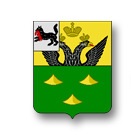 ОФИЦИАЛЬНЫЙ ВЕСТНИК БАЛАГАНСКОГО МУНИЦИПАЛЬНОГО ОБРАЗОВАНИЯ(ПУБЛИЧНОЕ ИЗДАНИЕ НОРМАТИВНЫХ ПРАВОВЫХ АКТОВ   ОРГАНОВ МЕСТНОГО САМОУПРАВЛЕНИЯ БАЛАГАНСКОГО МУНИЦИПАЛЬНОГО ОБРАЗОВАНИЯ)№ 2      16.02.2021 года                                                                                   Учредитель: Администрация Балаганского муниципального образования.Редактор: Руководитель МКУ «Аппарат администрации Балаганского МО» Т.В. СавельеваАдрес: Россия, 666391, Иркутская область, Балаганский район, п. Балаганск, ул. Мира,6 тел. 83954850472Тираж 50 экземпляров. Бесплатно.Изготовитель и распространитель: Администрация Балаганского муниципального образования08.02.2021 г. № 2/1РОССИЙСКАЯ ФЕДЕРАЦИЯИРКУТСКАЯ ОБЛАСТЬБАЛАГАНСКИЙ РАЙОНДУМАБАЛАГАНСКОГО МУНИЦИПАЛЬНОГО ОБРАЗОВАНИЯПЯТОГО СОЗЫВАРЕШЕНИЕ «О ВНЕСЕНИИ ИЗМЕНЕНИЙ В РЕШЕНИЕ № 10/1-ГД ОТ 22.12.2020 г. «О БЮДЖЕТЕ БАЛАГАНСКОГО МУНИЦИПАЛЬНОГО ОБРАЗОВАНИЯ НА 2021 ГОД И ПЛАНОВЫЙ ПЕРИОД 2022 и 2023 ГОДОВ»На основании Федерального закона Российской Федерации от 06 октября 2003 г № 131-ФЗ «Об общих принципах организации местного самоуправления в Российской Федерации», статьи 21 Устава Балаганского муниципального образования, Дума Балаганского муниципального образованияРЕШИЛА:Внести изменения в решение Думы Балаганского муниципального образования от 22.12.2020 г. № 10/1-ГД «О бюджете Балаганского муниципального образования на 2021 год и плановый период 2022 и 2023 годов»1.  Пункт 1 изложить в следующей редакции:«Утвердить основные характеристики бюджета Балаганского муниципального образования на 2021 год:- общий объем доходов бюджета в сумме 47 456,9 тыс.руб., - общий объем расходов в сумме   50 379,9 тыс.руб.- размер дефицита в сумме 2 923,0 тыс.руб. или 23,7 % общего годового объема доходов бюджета без учета утвержденного объема безвозмездных поступлений и поступлений налоговых доходов по дополнительным нормативам отчислений.  Превышение дефицита бюджета установлено в соответствии с пунктом 3 статьи 92.1 Бюджетного Кодекса Российской Федерации и осуществлено в пределах суммы снижения остатков средств на счетах по учету средств бюджета, в сумме 2 321,3 тыс.руб. и 601,7 тыс.руб. в пределах пяти процентов утвержденного   общего годового объема доходов местного бюджета без учета утвержденного объема безвозмездных поступлений и (или) поступлений налоговых доходов по дополнительным нормативам отчислений».2.  Приложения 1,4,5,6,7 изложить в новой редакции.3. Основные характеристики бюджета Балаганского муниципального образования на плановый период 2022,2023 годов оставить без изменения. 4. Настоящее решение опубликовать (обнародовать) в официальном вестнике Балаганского муниципального образования и на сайте администрации Балаганского муниципального образования http://balagansk-adm.ru/.5. Настоящее решение вступает в силу со дня опубликования (обнародования).ПредседательДумы Балаганского муниципального образованияИ.В. ЕфремовГлава Балаганскогомуниципального образования                                                           А.А. Вдовин                                                                                                                                                                                                     Приложение 7                                                                                            к решению Думы Балаганского МО                                                                                                                                                                                                                                          от 08.02.2021 г № 2/1 Распределение бюджетных ассигнований на реализацию муниципальных целевых программпоселения на 2021 год и плановый период 2022  и  2023 годов	тыс.руб.08.02.2021 № 2/2РОССИЙСКАЯ ФЕДЕРАЦИЯИРКУТСКАЯ ОБЛАСТЬБАЛАГАНСКИЙ РАЙОНДУМАБАЛАГАНСКОГО МУНИЦИПАЛЬНОГО ОБРАЗОВАНИЯ ПЯТОГО СОЗЫВАРЕШЕНИЕОБ ОТМЕНЕ РЕШЕНИЯ ДУМЫ БАЛАГАНСКОГО МУНИЦИПАЛЬНОГО ОБРАЗОВАНИЯ ПЯТОГО СОЗЫВА ОТ 25.11.2020 № 8/2-ГД О ВНЕСЕНИИ ИЗМЕНЕНИЙ В РЕШЕНИЕ ДУМЫ БАЛАГАНСКОГО МУНИЦИПАЛЬНОГО ОБРАЗОВАНИЯ ОТ 19.11.2019 ГОДА №13/10-ГД «О НАЛОГЕ НА ИМУЩЕСТВО ФИЗИЧЕСКИХ ЛИЦ»	В соответствии с Федеральным законом Российской Федерации от 6 октября . № 131-ФЗ «Об общих принципах организации местного самоуправления в Российской Федерации, Уставом Балаганского муниципального образования, Дума Балаганского муниципального образования пятого созыва РЕШИЛА: 1. Отменить решение Думы Балаганского муниципального образования от 25.11.2020 года № 8/2-ГД «О внесении изменений в решение Думы Балаганского муниципального образования от 19.11.2019 № 13/10-ГД «О налоге на имущество физических лиц»2.Опубликовать настоящее решение в Официальном вестнике Балаганского муниципального образования и разместить на сайте администрации в информационно-телекоммуникационной сети «Интернет» http://balagansk-adm.ru/. 3.Настоящее решение вступает в силу с момента опубликования.ПредседательДумы Балаганского муниципального образованияИ.В. ЕфремовГлава Балаганского муниципального образованияА.А. Вдовин08.02.2021 ГОДА № 2/3РОССИЙСКАЯ ФЕДЕРАЦИЯИРКУТСКАЯ ОБЛАСТЬБАЛАГАНСКИЙ РАЙОНБАЛАГАНСКОЕ МУНИЦИПАЛЬНОЕ ОБРАЗОВАНИЕ ДУМА ПЯТОГО СОЗЫВАРЕШЕНИЕ	О ВНЕСЕНИИ ИЗМЕНЕНИЙ В РЕШЕНИЕ ДУМЫ БАЛАГАНСКОГО МУНИЦИПАЛЬНОГО ОБРАЗОВАНИЯ ОТ 19.11.2019 ГОДА №13/10-ГД «О НАЛОГЕ НА ИМУЩЕСТВО ФИЗИЧЕСКИХ ЛИЦ» 	В соответствии с Федеральным законом Российской Федерации от 6 октября . № 131-ФЗ «Об общих принципах организации местного самоуправления в Российской Федерации, Уставом Балаганского муниципального образования, Дума Балаганского муниципального образования пятого созыва РЕШИЛА:1. Внести в Решение Думы от 19.11.2019 года №13/10-ГД «О налоге на имущество физических лиц» следующие изменения:подпункт 2.2 пункта 2 изложить в новой редакции:0,3 процента в отношении объектов налогообложения, включенных в перечень, определяемый в соответствии с пунктом 7 статьи 378.2 Налогового кодекса Российской Федерации, в отношении объектов налогообложения, предусмотренных абзацем вторым пункта 10 статьи 378.2 Налогового кодекса Российской Федерации, а также в отношении объектов налогообложения, кадастровая стоимость каждого из которых превышает 300 миллионов рублей;2. Настоящее решение вступает в законную силу с момента опубликования и распространяет свое действие на правоотношения, возникшие с 01.01.2020 г. по 31.12.2020 г.3. Опубликовать настоящее решение в Официальном вестнике Балаганского муниципального образования и разместить на сайте администрации в информационно-телекоммуникационной сети «Интернет» http://balagansk-adm.ru/.Председатель Думы Балаганского муниципального образованияИ.В. ЕфремовГлава Балаганского муниципального образованияА.А. Вдовин08.02.2021 ГОДА № 2/4РОССИЙСКАЯ ФЕДЕРАЦИЯИРКУТСКАЯ ОБЛАСТЬБАЛАГАНСКИЙ РАЙОНДУМАБАЛАГАНСКОГО МУНИЦИПАЛЬНОГО ОБРАЗОВАНИЯ ПЯТОГО СОЗЫВАРЕШЕНИЕОБ ОТМЕНЕ РЕШЕНИЯ ДУМЫ БАЛАГАНСКОГО МУНИЦИПАЛЬНОГО ОБРАЗОВАНИЯ ПЯТОГО СОЗЫВА ОТ 25.11.2020 № 8/1-ГД О ВНЕСЕНИИ ИЗМЕНЕНИЙ В РЕШЕНИЕ ДУМЫ БАЛАГАНСКОГО МУНИЦИПАЛЬНОГО ОБРАЗОВАНИЯ ОТ 19.11.2019 ГОДА №13/11-ГД «ОБ УСТАНОВЛЕНИИ ЗЕМЕЛЬНОГО НАЛОГА НА ТЕРРИТОРИИ БАЛАГАНСКОГО МУНИЦИПАЛЬНОГО ОБРАЗОВАНИЯ»	В соответствии с Федеральным законом Российской Федерации от 6 октября . № 131-ФЗ «Об общих принципах организации местного самоуправления в Российской Федерации, Уставом Балаганского муниципального образования, Дума Балаганского муниципального образования пятого созыва РЕШИЛА: 1. Отменить решение Думы Балаганского муниципального образования от 25.11.2020 года № 8/1-ГД «О внесении изменений в решение Думы Балаганского муниципального образования от 19.11.2019 № 13/11-ГД «Об установлении земельного налога на территории Балаганского муниципального образования».2. Опубликовать настоящее решение в Официальном вестнике Балаганского муниципального образования и разместить на сайте администрации в информационно-телекоммуникационной сети «Интернет» http://balagansk-adm.ru/. 3. Настоящее решение вступает в силу с момента опубликования.ПредседательДумы Балаганского муниципального образованияИ.В. ЕфремовГлава Балаганского муниципального образованияА.А. Вдовин08.02.2021 ГОДА №2/5РОССИЙСКАЯ ФЕДЕРАЦИЯИРКУТСКАЯ ОБЛАСТЬБАЛАГАНСКИЙ РАЙОНДУМАБАЛАГАНСКОГО МУНИЦИПАЛЬНОГО ОБРАЗОВАНИЯ ПЯТОГО СОЗЫВАРЕШЕНИЕО ВНЕСЕНИИ ИЗМЕНЕНИЙ В РЕШЕНИЕ ДУМЫ БАЛАГАНСКОГО МУНИЦИПАЛЬНОГО ОБРАЗОВАНИЯ ОТ 19.11.2019 ГОДА №13/11-ГД «ОБ УСТАНОВЛЕНИИ ЗЕМЕЛЬНОГО НАЛОГА НА ТЕРРИТОРИИ БАЛАГАНСКОГО МУНИЦИПАЛЬНОГО ОБРАЗОВАНИЯ» В соответствии с Федеральным законом Российской Федерации от 6 октября . № 131-ФЗ «Об общих принципах организации местного самоуправления в Российской Федерации, главой 31 части второй Налогового кодекса Российской Федерации, Дума Балаганского муниципального образования пятого созыва РЕШИЛА:1. Внести в Решение Думы от 19.11.2019 года №13/11-ГД «Об установлении земельного налога на территории Балаганского муниципального образования» следующие изменения:1.1. Пункт 2 после слова «по налогу» дополнить словами «и дополнительные льготы»1.2. подпункт 2.1 пункта 2 изложить в следующей редакции: «0,3 процента в отношении земельных участков:- отнесенных к землям сельскохозяйственного назначения или к землям в составе зон сельскохозяйственного использования в населенных пунктах и используемых для сельскохозяйственного производства;- занятых жилищным фондом и объектами инженерной инфраструктуры жилищно-коммунального комплекса (за исключением доли в праве на земельный участок, приходящейся на объект, не относящийся к жилищному фонду и к объектам инженерной инфраструктуры жилищно-коммунального комплекса) или приобретенных (предоставленных) для жилищного  строительства (за исключением земельных участков, приобретенных (предоставленных) для индивидуального жилищного строительства, используемых в предпринимательской деятельности);- не используемых в предпринимательской деятельности, приобретенных (предоставленных) для ведения личного подсобного хозяйства, садоводства или огородничества, а также земельных участков общего назначения, предусмотренных Федеральным законом от 29 июля 2017 № 217- ФЗ «О ведении гражданами садоводства и огородничества для собственных нужд и о внесении изменений в отдельные законодательные акты Российской Федерации».- ограниченных в обороте в соответствии с законодательством Российской Федерации, предоставленных для обеспечения обороны, безопасности и таможенных нужд».1.3. Пункт 2 дополнить пунктом 2.3 следующего содержания:Установить на территории Балаганского муниципального образования дополнительные льготы, в части освобождения от налогообложения налогоплательщиков: органов власти 2 уровня, финансируемых за счет местного бюджета, а именно:-  органы власти 2 уровня – в отношении находящихся в собственности земельных участков, с площадью более 40 000 кв.м.1.4. подпункт 4.1 пункта 4 изложить в следующей редакции:«Сумма налога, подлежащая уплате в бюджет по итогам налогового периода, уплачивается не позднее 1 марта года, следующего за истекшим налоговым периодом».2. Настоящее решение вступает в силу с момента опубликования и распространяет свое действие на правоотношения, возникшие с 01.01.2020 г. по 31.12.2020 г.3. Опубликовать настоящее решение в Официальном вестнике Балаганского муниципального образования и разместить на сайте администрации Балаганского муниципального образования в информационно-телекоммуникационной сети «Интернет» http://balagansk-adm.ru/. ПредседательДумы Балаганского муниципального образованияИ.В. ЕфремовГлава Балаганского муниципального образованияА.А. Вдовин08.02.2021 ГОДА №2/6РОССИЙСКАЯ ФЕДЕРАЦИЯИРКУТСКАЯ ОБЛАСТЬБАЛАГАНСКИЙ РАЙОНБАЛАГАНСКОЕ МУНИЦИПАЛЬНОЕ ОБРАЗОВАНИЕ ДУМА ПЯТОГО СОЗЫВАРЕШЕНИЕ	О ВНЕСЕНИИ ИЗМЕНЕНИЙ В РЕШЕНИЕ ДУМЫ БАЛАГАНСКОГО МУНИЦИПАЛЬНОГО ОБРАЗОВАНИЯ ОТ 27.11.2018 ГОДА №11/1-ГД «О НАЛОГЕ НА ИМУЩЕСТВО ФИЗИЧЕСКИХ ЛИЦ НА 2019 ГОД» 	В соответствии с Федеральным законом Российской Федерации от 6 октября . № 131-ФЗ «Об общих принципах организации местного самоуправления в Российской Федерации, Уставом Балаганского муниципального образования, Дума Балаганского муниципального образования пятого созыва РЕШИЛА:1. Внести в Решение Думы от 27.11.2018 года №11/1-ГД «О налоге на имущество физических лиц на 2019 год» следующие изменения:подпункт 3.2 пункта 3 изложить в следующей редакции:           0,7 процента в отношении объектов налогообложения, указанных в абзаце втором пункта 2 настоящего решения.2. Данное решение вступает в законную силу с момента опубликования и распространяет свое действие на правоотношения, возникшие с 01.01.2019 г. по 31.12.2019 г.3.Опубликовать настоящее решение в Официальном вестнике Балаганского муниципального образования и разместить на сайте администрации в информационно-телекоммуникационной сети «Интернет» в срок не позднее 15.02.2021 года.Председатель ДумыБалаганского муниципального образованияИ.В. ЕфремовГлава Балаганского муниципального образованияА.А. Вдовин08.02.2020 №2/7РОССИЙСКАЯ ФЕДЕРАЦИЯИРКУТСКАЯ ОБЛАСТЬБАЛАГАНСКИЙ РАЙОНДУМАБАЛАГАНСКОГО МУНИЦИПАЛЬНОГО ОБРАЗОВАНИЯ ПЯТОГО СОЗЫВАРЕШЕНИЕО ВНЕСЕНИИ ИЗМЕНЕНИЙ В УСТАВ БАЛАГАНСКОГО МУНИЦИПАЛЬНОГО ОБРАЗОВАНИЯВ соответствии со ст. 7, 35, 44 Федерального закона от 06.10.2003 № 131-ФЗ «Об общих принципах организации местного самоуправления в Российской Федерации» Дума Балаганского муниципального образования пятого созыва,РЕШИЛА:1. Внести в Устав Балаганского муниципального образования следующие изменения:1.1. Часть 1 статьи 1 дополнить абзацем следующего содержания:«Сокращенное наименование может использоваться наравне с наименованием муниципального образования в официальных символах муниципального образования, наименованиях органов местного самоуправления, выборных и иных должностных лиц местного самоуправления, а также в других случаях.».1.2. Часть 1 статьи 6 Устава дополнить пунктом 16 следующего содержания:«16) предоставление сотруднику, замещающему должность участкового уполномоченного полиции, и членам его семьи жилого помещения на период замещения сотрудником указанной должности.».1.2. Часть 1 статьи 6 Устава дополнить пунктом 17 следующего содержания:17)осуществление мероприятий по оказанию помощи лицам, находящимся в состоянии алкогольного, наркотического или иного токсического опьянения.1.3. Часть 2 статьи 12.1 Устава изложить в следующей редакции:«2. Сход граждан, предусмотренный настоящей статьей, правомочен при участии в нем более половины обладающих избирательным правом жителей населенного пункта (либо части его территории) или поселения. Решение схода граждан считается принятым, если за него проголосовало более половины участников схода граждан.».1.4. В статье 14 Устава:1) в части 1 после слов «и должностных лиц местного самоуправления,» дополнить словами «обсуждения вопросов внесения инициативных проектов и их рассмотрения,»;2) дополнить частью 3.1 следующего содержания:«3.1. В собрании граждан по вопросам внесения инициативных проектов и их рассмотрения вправе принимать участие жители соответствующей территории, достигшие шестнадцатилетнего возраста. Порядок назначения и проведения собрания граждан в целях рассмотрения и обсуждения вопросов внесения инициативных проектов определяется нормативным правовым актом Думы Поселения.».1.5. В статье 16 Устава:1) часть 2 дополнить абзацем следующего содержания:«В опросе граждан по вопросу выявления мнения граждан о поддержке инициативного проекта вправе участвовать жители Поселения или его части, в которых предлагается реализовать инициативный проект, достигшие шестнадцатилетнего возраста.»;2) часть 3 дополнить пунктом 3 следующего содержания:«3) жителей Поселения или его части, в которых предлагается реализовать инициативный проект, достигших шестнадцатилетнего возраста, - для выявления мнения граждан о поддержке данного инициативного проекта.».1.6. Пункт 1 части 7 статьи 27 Устава изложить в следующей редакции:«22. Депутату Думы Поселения, осуществляющему свои полномочия на непостоянной основе, гарантируется сохранение места работы (должности) на период, продолжительность которого составляет в совокупности 6 рабочих дней в месяц.».1.7. Статью 46 Устава изложить в следующей редакции:«Статья 46. Средства самообложения граждан1. Под средствами самообложения граждан понимаются разовые платежи граждан, осуществляемые для решения конкретных вопросов местного значения. Размер платежей в порядке самообложения граждан устанавливается в абсолютной величине равным для всех жителей сельсовета (населенного пункта (либо части его территории), входящего в состав поселения, за исключением отдельных категорий граждан, численность которых не может превышать 30 процентов от общего числа жителей сельсовета (населенного пункта (либо части его территории), входящего в состав поселения и для которых размер платежей может быть уменьшен.2. Вопросы введения и использования указанных в части 1 настоящей статьи разовых платежей граждан решаются на местном референдуме, а в случаях, предусмотренных пунктами 4, 4.1 и 4.3 части 1 статьи 25.1 Федерального закона от 06.10.2003 №131-ФЗ «Об общих принципах организации местного самоуправления в Российской Федерации», на сходе граждан.».2.Главе Балаганского муниципального образования опубликовать муниципальный правовой акт Балаганского муниципального образования после государственной регистрации в течение 7 дней и направить в Управление Министерства юстиции Российской Федерации по Иркутской области сведения об источнике и о дате официального опубликования (обнародования) муниципального правового акта Балаганского муниципального образования для включения указанных сведений в государственный реестр уставов муниципальных образований Иркутской области в 10-дневный срок.3. Настоящее решение вступает в силу после государственной регистрации и опубликования в «Официальном вестнике Балаганского муниципального образования», на сайте администрации в информационно-телекоммуникационной сети «Интернет» http://balagansk-adm.ru Председатель Думы Балаганскогомуниципального образования И.В. ЕфремовГлава Балаганского муниципального образованияА.А. ВдовинДепутаты:Кузнецов А.А. _____________Хрипко А.А.__________
Хрипко М.А._____________Минков А.А._____________Шпаков В.В._____________Щетинина О.В._____________30.12.2020г. №134РОССИЙСКАЯ ФЕДЕРАЦИЯИРКУТСКАЯ ОБЛАСТЬБАЛАГАНСКИЙ РАЙОНАДМИНИСТРАЦИЯ БАЛАГАНСКОГО МУНИЦИПАЛЬНОГО ОБРАЗОВАНИЯПОСТАНОВЛЕНИЕО ВНЕСЕНИИ ИЗМЕНЕНИЙ В ПОСТАНОВЛЕНИЕ ОТ 22.06.2020г. №50 «ОБ УТВЕРЖДЕНИИ МУНИЦИПАЛЬНОЙ ПРОГРАММЫ «КОМПЛЕКСНОЕ РАЗВИТИЕ СИСТЕМЫ КОММУНАЛЬНОЙ ИНФРАСТРУКТУРЫ БАЛАГАНСКОГО МУНИЦИПАЛЬНОГО ОБРАЗОВАНИЯ НА 2020-2022 ГОДЫ»» В соответствии со статьёй 179.3 Бюджетного кодекса Российской Федерации, Федеральным законом от 30.12.2004 № 210-ФЗ «Об основах регулирования тарифов организаций коммунального комплекса», приказом Министерства регионального развития РФ от 06.05.2011 № 204 «О разработке программ комплексного развития систем коммунальной инфраструктуры муниципальных образований», Федеральным законом от 06.10.2003 № 131-ФЗ «Об общих принципах организации местного самоуправления в Российской ФедерацииПОСТАНОВЛЯЕТ:1. Внести изменения в Постановление от 22.06.2020 г. №50 «Об утверждении муниципальной программы комплексное развитие системы коммунальной инфраструктуры Балаганского муниципального образования на 2020 - 2022 годы»» и читать в новой редакции (прилагается).3. Контроль за исполнением настоящего постановления оставляю за собой.4. Настоящее постановление вступает в силу со дня его официального опубликования.Глава Балаганского муниципального образования						             А.А. Вдовин УтвержденоПостановлениемАдминистрации Балаганского Муниципального образования                                                                   от  30.12.2020 г. №134  ПАСПОРТ МУНИЦИПАЛЬНОЙ ПРОГРАММЫ"КОМПЛЕКСНОЕ РАЗВИТИЕ СИСТЕМЫ КОММУНАЛЬНОЙ ИНФРАСТРУКТУРЫ БАЛАГАНСКОГО МУНИЦИПАЛЬНОГО ОБРАЗОВАНИЯ НА 2020 - 2023 ГОДЫ"Содержание проблемы и обоснование ее решения программными методами Одним из основополагающих условий развития поселения является комплексное развитие систем жизнеобеспечения Балаганского муниципального образования. Этапом, предшествующим разработке основных мероприятий Программы комплексного развития систем коммунальной инфраструктуры (далее – Программа), является проведение анализа и оценки социально-экономического и территориального развития сельского поселения. Анализ и оценка социально-экономического и территориального развития муниципального образования, а также прогноз его развития проводится по следующим направлениям:  демографическое развитие;  перспективное строительство;  перспективный спрос коммунальных ресурсов;  состояние коммунальной инфраструктуры; Программа комплексного развития систем коммунальной инфраструктуры предусматривает обеспечение коммунальными ресурсами земельных участков, отведенных под перспективное строительство жилья, повышение качества предоставления коммунальных услуг, стабилизацию и снижение удельных затрат в структуре тарифов и ставок оплаты для населения, создание условий, необходимых для привлечения организаций различных организационно-правовых форм к управлению объектами коммунальной инфраструктуры, а также инвестиционных средств внебюджетных источников для модернизации объектов коммунальной инфраструктуры, улучшения экологической обстановки. Программа направлена на обеспечение надежного и устойчивого обслуживания потребителей коммунальными услугами, снижение износа объектов коммунальной инфраструктуры, модернизацию этих объектов путем внедрения ресурсо- энергосберегающих технологий, разработку и внедрение мер по стимулированию эффективного и рационального хозяйствования организаций коммунального комплекса, привлечение средств внебюджетных инвестиционных ресурсов. 2. Основные цели, задачи, сроки и этапы реализации программы Основной целью Программы является создание условий для приведения объектов и сетей коммунальной инфраструктуры в соответствие со стандартами качества, обеспечивающими комфортные условия для проживания граждан и улучшения экологической обстановки на территории Балаганского муниципального образования. Программа комплексного развития систем коммунальной инфраструктуры направлена на снижение уровня износа, повышение качества предоставляемых коммунальных услуг, улучшение экологической ситуации. В рамках данной Программы должны быть созданы условия, обеспечивающие привлечение средств внебюджетных источников для модернизации объектов коммунальной инфраструктуры, а также сдерживание темпов роста тарифов на коммунальные услуги. Основные задачи Программы: модернизация водопроводно-канализационного хозяйства; улучшение экологической обстановки; - повышение эффективности управления объектами коммунальной инфраструктуры. Предусматривается оказание методического содействия предприятиям, оказывающим коммунальные услуги при осуществлении заимствований с целью модернизации объектов коммунальной инфраструктуры. Важным направлением для решения данной задачи является совершенствование системы тарифного регулирования в данном направлении. Бюджетные средства, направляемые на реализацию программы, должны быть предназначены для выполнения проектов модернизации объектов коммунальной инфраструктуры, связанных с реконструкцией существующих объектов (с высоким уровнем износа), а также со строительством новых объектов, направленных на замену объектов с высоким уровнем износа.Сроки и этапы реализации программы. Программа действует с 1 января 2020 года по 31 декабря 2023 года. Реализация программы будет осуществляться весь период. 3. Мероприятия по развитию системы коммунальной инфраструктуры 3.1. Общие положения1. Основными факторами, определяющими направления разработки программы комплексного развития системы коммунальной инфраструктуры, являются:  тенденции социально-экономического развития поселения, характеризующиеся незначительным снижением численности населения, развитием рынка жилья, сфер обслуживания и промышленности до 2027 года с учетом комплексного инвестиционного плана;  состояние существующей системы коммунальной инфраструктуры;  сохранение оценочных показателей потребления коммунальных услуг на уровне установленных на 2019 г. нормативов потребления; 2. Мероприятия разрабатывались исходя из целевых индикаторов, представляющих собой доступные наблюдению и измерению характеристики состояния и развития системы коммунальной инфраструктуры, условий их эксплуатации. Достижение целевых индикаторов в результате реализации программы комплексного развития характеризует будущую модель коммунального комплекса поселения. 3. Комплекс мероприятий по развитию системы коммунальной инфраструктуры, поселения разработан по следующим направлениям:  строительство и модернизация оборудования, сетей организаций коммунального комплекса в целях повышения качества товаров (услуг), улучшения экологической ситуации;  строительство и модернизация оборудования и сетей в целях подключения новых потребителей в объектах капитального строительства; 4. Разработанные программные мероприятия систематизированы по степени их актуальности в решении вопросов развития системы коммунальной инфраструктуры в сельском поселении и срокам реализации. 5. Сроки реализации мероприятий программы комплексного развития коммунальной инфраструктуры, определены исходя из актуальности и эффективности мероприятий (в целях повышения качества товаров (услуг), улучшения экологической ситуации) и планируемых сроков ввода объектов капитального строительства. 6. Мероприятия, реализуемые для подключения новых потребителей, разработаны исходя из того, что организации коммунального комплекса обеспечивают требуемую для подключения мощность, устройство точки подключения и врезку в существующие магистральные трубопроводы, коммунальные сети до границ участка застройки. От границ участка застройки и непосредственно до объектов строительства прокладку необходимых коммуникаций осуществляет Застройщик. Точка подключения находится на границе участка застройки, что отражается в договоре на подключение. Построенные Застройщиком сети эксплуатируются Застройщиком или передаются в муниципальную собственность в установленном порядке по соглашению сторон. 7. Объемы мероприятий определены усредненно. Список мероприятий на конкретном объекте детализируется после разработки проектно-сметной документации (при необходимости после проведения энергетических обследований). 8. Стоимость мероприятий определена на основании смет организаций коммунального комплекса, укрупненных показателей стоимости строительства в условиях Иркутской области, оценок экспертов, прейскурантов поставщиков оборудования и открытых источников информации с учетом уровня цен на 2019 г. Для приведения стоимости мероприятий к уровню цен 2020 г. использованы индексы цен производителей прогноза социально-экономического развития. Стоимость мероприятий учитывает проектно-изыскательские работы, налоги (налог на добавленную стоимость (кроме мероприятий по новому строительству)). Финансовые потребности на реализацию мероприятий программы комплексного развития распределены между источниками финансирования без учета платежей за пользование инвестированными средствами и налога на прибыль, размер которых должен быть учтен при расчете надбавок к тарифам (инвестиционных составляющих в тарифах) на товары и услуги и тарифов на подключение. Источниками финансирования мероприятий Программы являются средства бюджета Иркутской области, бюджета Балаганского муниципального образования, а также внебюджетные источники. Объемы финансирования мероприятий из регионального бюджета определяются после принятия областных программ в области развития и модернизации систем коммунальной инфраструктуры и подлежат ежегодному уточнению после формирования областного бюджета на соответствующий финансовый год с учетом результатов реализации мероприятий в предыдущем финансовом году. Внебюджетными источниками в сферах деятельности организаций коммунального комплекса (теплоснабжения, водоснабжения, водоотведения и очистки сточных вод, утилизации (захоронения) твердых бытовых отходов) являются средства организаций коммунального комплекса, получаемые от потребителей за счет установления тарифов, надбавок к тарифам (инвестиционной составляющей в тарифе) и тарифов на подключение (платы за подключение). Условием привлечения данных внебюджетных источников является обеспечение доступности оплаты ресурсов потребителями с учетом надбавок к тарифам (инвестиционной составляющей в тарифе) и тарифов на подключение (платы за подключение). 9. В случае, когда реализация мероприятия ведет одновременно к достижению целей повышения качества товаров (услуг), улучшения экологической ситуации и подключения новых потребителей (объектов капитального строительства), мероприятие отражается в обоих инвестиционных проектах (подразделах программы). При этом количественные показатели приведены полностью в каждом направлении, стоимостные показатели распределены пропорционально подключаемым нагрузкам. Если мероприятие реализуется в течение нескольких лет, то количественные и стоимостные показатели распределяются по годам по этапам, что обуславливает приведение в таблицах программы долей единиц. 10. Собственные средства организаций коммунального комплекса, направленные на реализацию мероприятий по повышению качества товаров (услуг), улучшению экологической ситуации представляют собой величину амортизационных отчислений (кроме сферы теплоснабжения), начисленных на основные средства, существующие и построенные (модернизированные) в рамках соответствующих мероприятий. 11. Средства, полученные организациями коммунального комплекса в результате применения надбавки (инвестиционной составляющей в тарифе), имеют целевой характер и направляются на финансирование инвестиционных программ в части проведения работ по модернизации, строительству и восстановлению коммунальной инфраструктуры, осуществляемых в целях повышения качества товаров (услуг), улучшения экологической ситуации, или на возврат ранее привлеченных средств, направленных на указанные мероприятия. Средства, полученные организациями коммунального комплекса в результате применения платы за подключение, имеют целевой характер и направляются на финансирование инвестиционных программ в части проведения работ по модернизации и новому строительству коммунальной инфраструктуры Балаганского муниципального образования, связанным с подключением объектов капитального строительства, или на возврат ранее привлеченных средств, направленных на указанные мероприятия. Перечень программных мероприятий приведен в приложении № 1 к Программе.4. Характеристика проблемы и обоснования необходимости ее решения программными методами 1. Износ существующих сетей водоснабжения и теплоснабжения превышает 60%, что обуславливает значительную аварийность (5-6 аварий в год).Необходима разработка проектно-сметной документации, произвести изыскания для Реконструкции водозаборного сооружения в п. Балаганск, и строительства водопроводных сетей в п. Балаганск.2. Проблема нерационального потребления воды. В настоящее время водомерными счетчиками оснащены Центральная районная больница, Дорожная служба, Балаганский лесхоз и 8 благоустроенных многоквартирных жилых домов, 35 % домовладений. При этом сверхнормативное потребление холодной воды оценивается на уровне 50 тыс. м3 в год.3. Износ котельного и вспомогательного оборудования в котельных «Центральная», «Новая» приводит к частым отказам системы теплоснабжения, необходимо качественное и энергосберегающее оборудование нового поколения, для эффективной работы системы теплоснабжения в целом.4. Высокая жесткость воды, получаемой с водозабора «Новый» приводит к быстрому выходу из строя центробежных насосов, котельного оборудования и системы теплоснабжения в целом. Но самое главное - это опасность возникновения всевозможных заболеваний, связанных с некачественной водой. Повышенная жесткость воды является причиной накопления солей в организме, а в конечном итоге приводит к заболеваниям суставов, образованию камней в почках, желчном и мочевом пузыре. В системах водоснабжения и сантехники происходит интенсивное накопление осадка, что мешает нормальной работе бытовых приборов. Образовавшаяся накипь является причиной 90% отказов водонагревательного оборудования.Необходима установка системы водоочистки. Это приведёт к улучшению качества питьевой воды, уменьшению заболеваемости населения в целом, уменьшится отложение солей в водопроводных сетях и в системах теплоснабжения, увеличится производительность тепловой энергии котельных.5.В связи с ухудшением ситуации в канализационной системе по ул. Калинина 2, 4, 6, 8,: обвал верхнего слоя существующего септика и крайне малый объем места для сточных вод, необходимо установка металлической емкости объемом 70 м3  в канализационную систему домов по ул. Калинина 2,4,6,8 п. Балаганск.5. Перечень мероприятий по реконструкции модернизации и ремонту объектов жилищно-коммунального хозяйства, обоснование необходимости данных мероприятий5.1. ВодоснабжениеОбщая протяженность системы холодного водоснабжения п. Балаганск 27,6 км. Большинство трубопроводов проложены более 20 лет назад, что приводит к частым аварийным ситуациям. Бесперебойное обеспечение питьевой водой населения районного центра является приоритетным направлением в работе коммунальных служб и администрации п. Балаганск.Строительство в 2005 г. нового водозабора позволило поставлять на территорию поселения больший объем воды. Заменить аварийные линии трубопроводов, правильно распределить воду, подключить к системе водоснабжения максимальное количество жилых домов и объектов социального назначения поселка Балаганск – основная задача.1. В связи с выходом из строя водоразборных колонок необходимо приобретение 5 шт. водоразборных колонок для установки в п. Балаганск 2. Необходим ремонт смотровых колодцев на сетях водоснабжения. Устройство крышек, препятствующих несанкционированному проникновению в колодец.На 2020 год:Реконструкция сетей водопровода общей протяженностью 130 п.м. от пересечения ул. Октябрьская и ул. Лесная, до д.17 по ул. Лесная, п. Балаганск.В связи с выходом из строя водоразборных колонок необходимо приобретение 3 шт. водоразборных колонок для установки в п. Балаганск Необходим ремонт смотровых колодцев на сетях водоснабжения (Ул. Ленина-Горького, ул. Кольцевая-Комарова, ул. Лермонтова-П. Осипенко). Устройство крышек, препятствующих несанкционированному проникновению в колодец.Установка противопожарной емкости (объем 100 куб.м.) вблизи водонапорной башни) по ул. Ленина, 52А.Подготовка проекта ЗСО.Ограждение колючей проволокой водозабора.Экономический эффект: надежность предоставления услуг водоснабжения.На 2021 годВыборочный капитальный ремонт сетей водопровода общей протяженностью 270 п.м. по ул. Юбилейная п. Балаганск (т.к. металлические трубы, проложенные в 1971 году в большинстве своем разного диаметра, износ более 76%, происходят прорывы в водопроводных сетях с периодичностью 2 раза в год);Выборочный капитальный ремонт сетей водопровода общей протяженностью 875 п.м. по ул. Ленина, ул. Строительная п. Балаганск3. Необходима разработка проектно-сметной документации, произвести изыскания для Реконструкции водозаборного сооружения в п. Балаганск, и строительства водопроводных сетей в п. Балаганск, Балаганского района, Иркутской области, а именно очистка питьевой воды от солей жесткости, железа. п. Балаганск  с численностью около 4000 чел., все социальные  учреждения, школы детские сады и районная больница используют в технических целях и в пищу воду  с  центрального  водозабора,  в  связи  с  высокой  жесткостью  воды население п. Балаганск регулярно обращается в администрацию с жалобами на высокое содержание накипи в бытовых приборах, ухудшение здоровья в связи  с  высоким  содержанием  солей  жесткости  в  питьевой  воде.   Быстро засоряется, и выходит из строя котельное и вспомогательное оборудование котельных. В связи с уменьшением уровня воды в реке Ангара, уменьшается уровень воды в скважинах, расположенных на территории п.  Балаганск соответственно ситуация будет только ухудшаться, уровень жесткости будет увеличиваться, на данный момент уровень жесткости 9,5 ± 0,9 при допустим уровне не более 7. Одним из способов исключить риск возникновения опасности для здоровья является водоподготовка. Питьевая вода методом фильтрации очищается от вредных примесей и обеззараживается. Оптимальным решением по требуемой реконструкции, является размещение в пределах границ объекта блочно-модульной водоподготовительной установки производительностью 90 м3/час (2 000 м3/сут. по очищенной воде) и реконструкции внутриплощадочных сетей водозаборного узла. Установка системы модульной очистки воды на территории водозабора позволит привести лабораторный состав воды в норму. И обеспечить всех жителей п. Балаганск качественной и полезной для здоровья питьевой водой.  Срок исполнения – 2021-2022 гг.Необходимо приобретение новой системы управления и защиты (СУЗ) для водозаборной станции с целью обеспечения бесперебойной работы оборудования и предотвращения аварийных ситуаций (при использовании трех насосов).На основании решения Балаганского районного суда, необходимо приобретение 2 насосов ЭЦВ 8-40-180 для установки на водозаборном сооружении (1 для установки и включения в работу, 1 для обеспечения резерва).Проведение экспертизы на предмет технического состояния водонапорной башни п. Балаганск, для принятия соответствующего решения по ее дальнейшей эксплуатации (капитальный ремонт, реконструкция и др.).Экономический эффект: Доведение уровня качества питьевой воды до допустимого по СанПиН 2.1.4.1074-01. Надежность предоставления услуг водоснабжения.На 2022 годРемонт смотровых колодцев на территории п. Балаганск.Приобретение пожарных гидрантов для установки на водоводе в п. Балаганск.Капитальный ремонт сети водоснабжения по улице Кольцевая п. Балаганск (в границах улиц Свердлова и Горького).Капитальный ремонт (реконструкция) водонапорной башни по ул. Ленина, 52А, п. Балаганск (в т.ч. ограждение данного объекта).На 2023 годПодготовка проектно-сметной документации на проведение капитального ремонта водовода по ул. Октябрьская (в т.ч. замена чугунной трубы).Экономический эффект: надежность предоставления услуг водоснабжения.5.2. ТеплоснабжениеНа 2020 год1. В связи с большим физическим износом и увеличением фактов выхода из строя подпиточных насосов на котельных «Новая», «Центральная», «Балаганская РБ» п. Балаганск требуется приобретение 2 насосов.2. В связи с выборочным ремонтом котельных «Новая», «Центральная» необходимо приобретение запорной арматуры Д-80-6 шт, Д-50-5 шт. Д-100-2 шт. колосники-4 шт.3. Приобретение 2 водогрейных котлов КВр-06 для установки в котельных «Новая», «Центральная»  4. Приобретение блочной модульной угольной котельной для установки по адресу: п. Балаганск ул. Ангарская, 2А.5. Подготовка проектной документации на установку блочной модульной котельной по адресу: п. Балаганск, ул. Калинина, 10На 2021 год1. Текущий ремонт на тепловых сетях (выборочная замена в многоквартирных домах подводов сети). 2. Проведение испытаний на тепловые потери на всех источниках теплоснабжения (3 объекта: котельные: «Центральная», «Новая», «Балаганская РБ»).4. Капитальный ремонт кровли на котельной «Новая» по ул. Строительная, 33.5. Приобретение нового котельного оборудования (КВр 0,8) для котельной «Центральная» по ул. Калинина, 10 п. Балаганск (в связи с увеличением количества потребителей – ввод в эксплуатацию в 2021 году нового здания детского сада на 110 мест по ул. Кольцевая, 57, п. Балаганск).Экономический эффект: надежность предоставления услуг теплоснабжения      На 2022 год В связи со сдачей в 2020 году нового объекта строительства Детский сад на 110 мест, по адресу п. Балаганск, ул. Кольцевая 57, подключение теплоснабжения которого планируется от котельной «Центральная», имеющихся мощностей, установленных на котельной 1,8 Гкал. не достаточно, в целях подключения данного объекта к теплоснабжению дополнительно потребуется 1,1 Гкал. Необходимо приобретение и установка блочно-модульной угольной котельной по адресу: п. Балаганск ул. Калинина,10.Для установки блочно-модульной котельной, необходима разработка проектно-сметной документации, на блочно-модульную угольную котельную  «Новая» п. Балаганск ул. Строительная, 33 и получение положительного заключения экспертизы на проект. В связи с переводом всех муниципальных котельных на автоматическое обслуживание необходимо приобретение и установка блочно-модульной угольной котельной по адресу: п. Балаганск ул. Строительная, 33.На основании решения Балаганского районного суда необходимо приобрести 2 бесперебойных источника электроэнергии (дизельгенераторы на 40 и 30 кВт) для установки на котельные «Центральная» и «Новая».Устройство ограждений объектов теплоснабжения (ограждение котельных: «Новая», «Балаганская РБ», «Центральная»).5.3. ВодоотведениеНа 2021 год:     Обслуживание многоквартирных жилых домов в 2019 г. показало, что наружная канализационная система по ул. Калинина 2,4,6,8 требует срочного ремонта. Обвал верхнего слоя существующего септика и крайне малый объем места для сточных вод. Необходима установка металлической емкости объемом 70 м3 в канализационную систему домов по ул. Калинина 2,4,6,8 п. Балаганск, либо устройство бетонированного типа (сливная яма).На 2022 год:1. Подготовка материалов и разработка проектно-сметной документации для строительства канализационных очистных сооружений (КОС) в п. Балаганск.    На территории п. Балаганск необходима комплексная система очистки канализационных отходов, в связи с тем, что долгие годы сброс жидких бытовых отходов осуществлялся на рельеф, возникла необходимость в установке такой системы очистки.              На 2023 годПродолжение мероприятий 2022 года.Итоговые мероприятия на 2021 годИтоговые мероприятия на 2022 год:Итоговые мероприятия на 2022 год:Создание резервных линий эл.передач на объекты жизнеобеспечения котельная «Новая», котельная «Центральная», Котельная «Балаганская ЦРБ» водозабор «Новый».Дополнительные мероприятия на 2021-2022 годы будут предусмотрены исходя из текущих потребностей отрасли ЖКХ.Ремонтные работы на сетях водоснабженияЗамена ветхих трубопроводов водоснабжения.Требуют срочной замены трубопроводы на следующих улицах:-ул. Лесная от ул. Октябрьская протяженность 130 м, диаметр трубы 40 мм.В связи с ветхими трубопроводами по ул. Ленина, ул. Строительная и ул. Юбилейная к котельной «Новая» необходим капитальный ремонт данных сетей. ул. Ленина от водонапорной башни до ул. Юбилейная – протяженность 270 м., диаметр 100 мм.   ул. Ленина, ул. Строительная протяженностью 875 м. диаметр 100 мм.Прокладка новых трубопроводов водоснабженияПрокладка новых трубопроводов водоснабжения позволит решить проблему водоснабжения жилых домов и социально значимых объектов. Уже в настоящее время есть возможность подключить к водопроводу дома по ул. Мира, ул. Ангарская, ул. Суворова, ул.  Кольцевая ул. Маяковского. При замене участка трубопровода по ул. Пушкина появляется возможность подключения жилых домов по пер. Орджоникидзе, и Школьный. При продолжении трассы по ул. Кольцевой по ул. Заводской и 2 Заводской будут подключены не только жилые дома, но и здание РЭС. В целях повышения качества водоснабжения, в связи с необходимостью расчета гидравлических режимов сетей водоснабжения п. Балаганск, а также расчета диаметров труб, количества гидрантов, выясняется, что есть необходимость изменения всей системы водоснабжения п. Балаганск. Необходима разработка инвестиционного проекта по реконструкции водозаборного сооружения п. Балаганск, и строительства водопроводных сетей в п. Балаганск, Балаганского района, Иркутской области, протяженностью 15100 метров.Источники и объемы финансирования программы26.01.2021 Г №2РОССИЙСКАЯ ФЕДЕРАЦИЯ
ИРКУТСКАЯ ОБЛАСТЬБАЛАГАНСКИЙ РАЙОН АДМИНИСТРАЦИЯ БАЛАГАНСКОГОМУНИЦИПАЛЬНОГО ОБРАЗОВАНИЯПОСТАНОВЛЕНИЕОБ УСТАНОВЛЕНИИ СТОИМОСТИ УСЛУГ ПО ДОСТАВКЕ ДРОВ НАСЕЛЕНИЮ МУНИЦИПАЛЬНЫМ УНИТАРНЫМ ПРЕДПРИЯТИЕМ «БАЛАГАНСКИЙ ВОДОКАНАЛ»На основании п.4 ст.6, Устава Балаганского муниципального образования, Положения «Об основах регулирования тарифов организации коммунального комплекса в Балаганском муниципальном образовании», утвержденного решением Думы Балаганского муниципального образования и от 24.05.2006 № 14/3 ПОСТАНОВЛЯЕТ:1. Установить на территории Балаганского муниципального образования для муниципального унитарного предприятия «Балаганский водоканал» стоимость услуг по доставке дров населению в размере 495 рубля 00 копеек за 1 куб.м.2. Отменить постановление администрации Балаганского муниципального образования от 24.01.2020 № 5 «Об установлении стоимости услуг по доставке дров населению МУП «Балаганский водоканал».3. Опубликовать настоящее постановление в официальном вестнике и на официальном сайте администрации Балаганского муниципального в сети «Интернет».4. Данное постановление распространяется на правоотношения возникшие с 01 января 2021 года5. Контроль за исполнением данного постановления оставляю за собой.6. Постановление вступает в законную силу со дня опубликования.          Глава Балаганского муниципального образования          А.А. Вдовин26.01.2021 Г №4РОССИЙСКАЯ ФЕДЕРАЦИЯИРКУТСКАЯ ОБЛАСТЬБАЛАГАНСКИЙ РАЙОНАДМИНИСТРАЦИЯ БАЛАГАНСКОГО МУНИЦИПАЛЬНОГО ОБРАЗОВАНИЯПОСТАНОВЛЕНИЕОБ ОРГАНИЗАЦИИ ОПЛАЧИВАЕМЫХ ОБЩЕСТВЕННЫХ РАБОТ НА ТЕРРИТОРИИ БАЛАГАНСКОГО МУНИЦИПАЛЬНОГО ОБРАЗОВАНИЯ В 2021 ГОДУВ целях временной занятости безработных граждан, испытывающих трудности в поиске работы, в соответствии со статьей 7.2, 24 Закона Российской Федерации от 19 апреля 1991 года №1032-1 «О занятости населения в Российской Федерации», п.8 Положения об организации общественных работ, утвержденного постановлением  Правительства Российской Федерации от 14 июля 1997 года №875, администрация Балаганского муниципального образования:ПОСТАНОВЛЯЕТ:1.Определить основными видами общественных работ на территории Балаганского муниципального образования:- благоустройство и уборка территории администрации Балаганского муниципального образования;-  благоустройство и уборка территории п.Балаганск;- иные виды работ, возникающие при осуществлении Администрацией Балаганского муниципального образования полномочий.2. Начальнику финансово-экономического отдела администрации Балаганского муниципального образования Тугариной Г.Н. предусмотреть в бюджете Балаганского муниципального образования финансирование для проведения оплачиваемых общественных работ для безработных граждан.3. Рекомендовать организациям и учреждениям, идивидуальным предпринимателям, осуществляющим деятельность на территории Балаганского муниципального обазования создавать рабочие места для трудоустройства граждан в установленном законадательством порядке.4. Опубликовать настоящее постановление в официальном Вестнике администрации Балаганского муниципального образования и разместить на сайте в информационно-телекоммуникационной сети «Интернет».5. Контроль за исполнением настоящего постановления оставляю за собой.6. Настоящее постановление вступает в силу со дня опубликования.Глава Балаганского муниципального образования                                                                    А.А. Вдовин29.01.2021 г. №5РОССИЙСКАЯ ФЕДЕРАЦИЯИРКУТСКАЯ ОБЛАСТЬБАЛАГАНСКИЙ РАЙОНАДМИНИСТРАЦИЯ БАЛАГАНСКОГО МУНИЦИПАЛЬНОГО ОБРАЗОВАНИЯПОСТАНОВЛЕНИЕО ПРИНЯТИИ РАСХОДНЫХ ОБЯЗАТЕЛЬСТВ И УТВЕРЖДЕНИИ ПЕРЕЧНЯ ПРОЕКТОВ НАРОДНЫХ ИНИЦИАТИВ НА 2021 ПО БАЛАГАНСКОМУ МУНИЦИПАЛЬНОМУ ОБРАЗОВАНИЮ В целях софинанансирования расходных обязательств, возникающих при выполнении полномочий органов местного самоуправления Балаганского муниципального образования по решению  социальных проблем, созданию комфортных условий для проживания и повышения качества жизни населения  в соответствии со  статьей 14 Федерального закона от 06.10.2003 года № 131-ФЗ «Об общих принципах организации местного самоуправления  в Российской Федерации»,  с Закон Иркутской области от 16.12.2020 № 114-ОЗ "Об областном бюджете на 2021 год и на плановый период 2022 и 2023 годов", руководствуясь Уставом Балаганского муниципального образования, в соответствии с Протоколом публичных слушаний Балаганского муниципального образования на тему "Реализация проекта Народные инициативы в 2021 году" от 20.01.2021 г., администрация Балаганского муниципального образования ПОСТАНОВЛЯЕТ:1. Утвердить перечень проектов народных инициатив на 2021 год за счет средств местного бюджета в объеме 7986 (семь тысяч девятьсот восемьдесят шесть) рублей 87 копеек и субсидии областного бюджета, предоставляемой в целях софинансирования расходных обязательств Балаганского муниципального образования, в объеме 790 700 (семьсот девяносто тысяч семьсот) рублей 00 копеек (Приложение № 1).2. Принять расходные обязательства по реализации мероприятий перечня проектов народных инициатив на 2021 год по Балаганскому муниципальному образованию (Приложение № 1).3. Настоящее постановление опубликовать в Вестнике Балаганского муниципального образования и на сайте администрации Балаганского муниципального образования.4. Контроль за исполнением настоящего постановления оставляю за собой.Глава Балаганскогомуниципального образования					          А.А. Вдовин29.01.2021 Г. № 6РОССИЙСКАЯ ФЕДЕРАЦИЯИРКУТСКАЯ ОБЛАСТЬБАЛАГАНСКИЙ РАЙОНБАЛАГАНСКОЕ МУНИЦИПАЛЬНОЕ ОБРАЗОВАНИЕАДМИНИСТРАЦИЯПОСТАНОВЛЕНИЕОБ УТВЕРЖДЕНИИ ПРАВИЛ СОДЕРЖАНИЯ И ЭКСПЛУАТАЦИИ ДЕТСКИХ ПЛОЩАДОК И СПОРТИВНО-ИГРОВОГО ОБОРУДОВАНИЯ, НАХОДЯЩИХСЯ В СОБСТВЕННОСТИ БАЛАГАНСКОГО МУНИЦИПАЛЬНОГО ОБРАЗОВАНИЯ И РАСПОЛОЖЕННЫХ НА ТЕРРИТОРИИ П. БАЛАГАНСКВ соответствии с Федеральным законом от 6 октября 2003 г. № 131-ФЗ «Об общих принципах организации местного самоуправления в Российской Федерации», решением Думы Балаганского муниципального образования от 4 апреля 2019 г. № 3/3- ГД «О внесении изменений в решение Думы Балаганского муниципального образования 12.10.2017 г. № 2/1-ГД «Об утверждении Правил благоустройства территории Балаганского муниципального образования», ГОСТ Р 52301-2013 «Национальный стандарт Российской Федерации. Оборудование и покрытия детских игровых площадок. Безопасность при эксплуатации. Общие требования», руководствуясь Уставом Балаганского муниципального образования ПОСТАНОВЛЯЕТ:1. Утвердить «Правила содержания и эксплуатации детских площадок и спортивно-игрового оборудования, находящихся в собственности Балаганского муниципального образования и расположенных на территории п. Балаганск» (приложение 1).2. Настоящее постановление опубликовать (обнародовать) в официальном Вестнике администрации Балаганского муниципального образования и разместить на сайте администрации Балаганского муниципального образования в информационно –телекоммуникационной сети «Интернет» http://balagansk-adm.ru/.3. Контроль за исполнением настоящего постановления оставляю за собой.4. Настоящее постановление вступает в силу со дня его официального опубликованияГлава Балаганскогомуниципального образованияА.А. ВдовинПриложение 1к постановлению администрации Балаганскогомуниципального образования от 29.01.2021 г. № 6ПРАВИЛА СОДЕРЖАНИЯ И ЭКСПЛУАТАЦИИДЕТСКИХ ПЛОЩАДОК И СПОРТИВНО-ИГРОВОГО ОБОРУДОВАНИЯ, НАХОДЯЩИХСЯ В СОБСТВЕННОСТИ БАЛАГАНСКОГО МУНИЦИПАЛЬНОГО ОБРАЗОВАНИЯ И РАСПОЛОЖЕННЫХ НА ТЕРРИТОРИИ П. БАЛАГАНСК1. Введение1. Детские площадки обычно предназначены для игр и активного отдыха детей разных возрастов: преддошкольного (до 3 лет), дошкольного (до 7 лет), младшего и среднего школьного возраста (7-12 лет). Площадки могут быть организованы в виде отдельных площадок для разных возрастных групп или как комплексные игровые площадки с зонированием по возрастным интересам. Для детей и подростков (12-16 лет) рекомендуется организация спортивно-игровых комплексов (микро-скалодромы, велодромы и т.п.) и оборудование специальных мест для катания на самокатах, роликовых досках и коньках. Удельные размеры площадок определяются из расчета 0,5 - 0,7 кв.м/чел. на 1 жителя.2. Требование к размещению детских игровых площадок2. Размещение детской игровой площадки должно производиться, с учетом следующих позиций:— особенности ландшафта (уклоны на местности, деревья, дорожки и т.п.);— расположение подземных коммуникаций в районе планируемой площадки;— обязательное наличие зон безопасности для каждого отдельного игрового компонента площадки (не менее двух метров от одного до другого, для качелей – длина качелей + 2 метра);— выделение возрастных зон в связи с отсутствием у маленьких детей чувства опасности и слабого развития координации движений;— ограждение площадки от близко проходящего транспорта, пешеходных дорожек, выгула собак.— минимальное расстояние от окон жилых и административных зданий до детских площадок должно быть не менее 10,0 м.3. Важное значение имеет экологическая и санитарная безопасность на детских площадках. Исключено соседство с грязными водоемами, мусоросборниками, гаражами и т.п. Если последнее невозможно, оборудование не должно использоваться, либо должно быть демонтировано и удалено.4. Поверхность игровой площадки должна быть свободна от каких-либо острых, заточенных частей или опасных выступов.5. Материалы с плохим смягчающим свойством приземления должны использоваться только вне области приземления.6. Оборудование игрового комплекса должно быть установлено безопасным способом квалифицированным персоналом в соответствии с техническим паспортом на изделие, а также согласно проекту, нормативным документам и инструкциям производителя. После завершения монтажа оборудования собственник (заказчик) производит комиссионное обследование и составляет акт приемки.7. Во время обследования проверяется комплектность, правильность и надежность сборки игровых элементов, прочность крепления к фундаментам, безопасность покрытия площадки, наличие технического паспорта изделия.8. До оформления акта приемки игровая площадка и оборудование на ней должны быть закрыты для использования.3. Требование к оборудованию детских игровых площадок9. Материалы, из которых изготовлено оборудование детских игровых площадок (далее – площадки) не должны оказывать вредное воздействие на здоровье ребенка и окружающую среду в процессе эксплуатации.10. Оборудование и элементы оборудования должны:— соответствовать общим требованиям безопасности и мерам защиты;— соответствовать возрастной группе детей, для которой они предназначены;— обеспечивать доступ взрослых для помощи детям внутри оборудования;— не допускать скопление воды на поверхности и обеспечивать свободный сток и просыхание.11. Конструкция оборудования должна обеспечивать прочность, устойчивость и жесткость.12. Элементы оборудования из металла должны быть защищены от коррозии.13. Элементы оборудования из полимерных материалов, композиционных материалов, которые со временем становятся хрупкими, должны заменяться по истечении периода времени, указанного изготовителем.14. Элементы оборудования из древесины не должны иметь на поверхности дефектов обработки (заусенцев, отщепов, сколов и т.п.).15. Наличие выступающих элементов оборудования с острыми концами или кромками не допускается.16. Наличие шероховатых поверхностей, способных нанести травму ребенку, не допускается.17. Выступающие концы болтовых соединений должны быть защищены способом, исключающим травмирование ребенка.18. Сварные швы должны быть гладкими.19. Углы и края оборудования должны быть закруглены.20. Крепление элементов оборудования должно исключать возможность их демонтажа без применения инструментов.21. Закрытое оборудование (тоннели, игровые и т.п.) с внутренним размером более 2000 мм в любом направлении от входа должна иметь не менее двух открытых доступов, не зависящих друг от друга и расположенных на разных сторонах оборудования.22. Размеры открытых доступов должны быть не менее 500*500 мм.23. Размеры элемента оборудования, позволяющего ребенку ухватиться, должны быть не менее 16 мм и не более 45 мм в любом направлении.24. Ширина элемента оборудования, позволяющего ребенку ухватиться, должна быть не более 60 мм.25. Подвижные и неподвижные элементы оборудования не должны:- образовывать сдавливающих или режущих поверхностей;- создавать возможность застреваний тела, частей тела или одежды ребенка.26. Для защиты от падения оборудуют перила и ограждения.27. При размещении оборудования необходимо соблюдать следующие минимальные расстояния безопасности:4. Порядок содержания детских игровых площадок28. Контроль за техническим состоянием оборудования площадок и контроль соответствия требованиям безопасности, техническое обслуживание и ремонт осуществляет лицо, его эксплуатирующее (собственник или по его заказу специализированная организация, далее – собственник).29. Результаты контроля за техническим состоянием оборудования площадок и контроля соответствия требованиям безопасности, технического обслуживания и ремонта регистрируется в журнале, который хранится у собственника.30. Контроль за техническим состоянием оборудования площадок включает:30.1. Осмотр и проверку оборудования перед вводом в эксплуатацию;30.2. Регулярный визуальный осмотр позволяет обнаружить очевидные неисправности и посторонние предметы, представляющие опасности, вызванные пользованием оборудованием, климатическими условиями, актами вандализма (например, разбитые бутылки, консервные банки, пластиковые пакеты, поврежденные элементы оборудования).Периодичность регулярного визуального осмотра устанавливает собственник на основе учета условий эксплуатаций;30.3. Функциональный осмотр представляет собой детальный осмотр с целью проверки и устойчивости оборудования, выявление износа элементов конструкции оборудования.Осмотр проводят с периодичностью один раз в 1-3 месяца в соответствии с инструкцией изготовителя.30.4. Основной осмотр для целей оценки соответствия технического состояния оборудования требованиям безопасности проводят раз в год.В ходе ежегодного основного осмотра определяются:- наличие гниения деревянных элементов;- наличие коррозии металлических элементов;- влияние выполненных ремонтных работ на безопасность оборудования.Особое внимание уделяют скрытым, труднодоступным элементам оборудования.По результатам ежегодного осмотра выявляются дефекты объектов благоустройства, подлежащие устранению, определяются характер и объем необходимого ремонта и составляется акт.31. В целях контроля периодичности, полноты и правильности выполняемых работ при осмотрах различного вида собственником должны быть разработаны графики проведения осмотров.При составлении графика учитывается:- инструкция изготовителя;- климатические условия и интенсивность использования, от которых могут зависеть периодичность и содержание выполняемых работ при осмотрах.32. При обнаружении в процессе осмотра оборудования дефектов, влияющих на безопасность оборудования, дефекты должны быть немедленно устранены. Если это невозможно, то необходимо прекратить эксплуатацию оборудования, либо оборудование должно быть демонтировано и удалено с площадки.После удаления оборудования оставшийся в земле фундамент также удаляют или огораживают и закрывают сверху так, чтобы участок площадки был безопасным.33. Вся эксплуатационная документация (паспорт, акт осмотра и проверки, графики осмотров, журнал и т.п.) подлежат постоянному хранению.34. Обслуживание включает мероприятия по поддержанию безопасности и качества функционирования и покрытий площадки.Мероприятия включают в себя:- проверку и подтягивание узлов крепления;- обновление окраски оборудования;- обслуживание ударопоглащающих покрытий;- смазку подшипников;- обеспечение чистоты оборудования и покрытий (удаление битого стекла, обломков, загрязнителей и т.п.);- восстановление ударопоглащающих покрытий из сыпучих материалов и корректировку их уровня.35. Ремонтные работы включают:- замену крепежных деталей;- сварку;- замену частей оборудования;- замену структурных элементов оборудования.5. Общие рекомендации36. Для повышения уровня безопасной эксплуатации на детской игровой площадке устанавливаются таблички, предупреждающие родителей о правилах эксплуатации и возрастных особенностях оборудования.37. На детской площадке должна быть информация с указанием контактного телефона для сообщения о серьезном повреждении.29.01.2021 Г. № 7РОССИЙСКАЯ ФЕДЕРАЦИЯИРКУТСКАЯ ОБЛАСТЬБАЛАГАНСКИЙ РАЙОНБАЛАГАНСКОЕ МУНИЦИПАЛЬНОЕ ОБРАЗОВАНИЕАДМИНИСТРАЦИЯПОСТАНОВЛЕНИЕО МЕРАХ ПО ОБЕСПЕЧЕНИЮ БЕЗОПАСНОСТИ НА ДЕТСКИХ ИГРОВЫХ ПЛОЩАДКАХ И НАЗНАЧЕНИИ ОТВЕТСТВЕННОГО ЗА ОСМОТР ДЕТСКИХ ПЛОЩАДОК И СПОРТИВНО-ИГРОВОГО ОБОРУДОВАНИЯ, НАХОДЯЩИХСЯ В СОБСТВЕННОСТИ БАЛАГАНСКОГО МУНИЦИПАЛЬНОГО ОБРАЗОВАНИЯ И РАСПОЛОЖЕННЫХ НА ТЕРРИТОРИИ П. БАЛАГАНСКВ соответствии с Федеральным законом № 131-ФЗ от 06.10.2003 г. «Об общих принципах организации местного самоуправления в Российской Федерации», постановлением администрации Балаганского муниципального образования от 29.01.2021 г. № 6 «Об утверждении правил содержания и эксплуатации детских площадок и спортивно-игрового оборудования, находящихся в собственности Балаганского муниципального образования и расположенных на территории п. Балаганск», ГОСТ Р 52301-2013 «Национальный стандарт Российской Федерации. Оборудование и покрытия детских игровых площадок. Безопасность при эксплуатации. Общие требования», руководствуясь Уставом Балаганского муниципального образования, а также в целях предупреждения травматизма несовершеннолетних на детских игровых площадкахПОСТАНОВЛЯЕТ:1. Утвердить следующие формы:1.1. паспорт детских игровых площадок, находящихся в собственности Балаганского муниципального образования и расположенных на территории п. Балаганск (приложение 1);1.2. журнал результатов контроля за техническим состоянием оборудования детских игровых площадок (приложение 2);1.3. журнал регулярного визуального, функционального и ежегодного основного осмотров оборудования детских игровых площадок (приложение 3);1.4. акт осмотра и проверки оборудования детских игровых площадок (приложение 4);1.5. информационная табличка (приложение 5);1.6. реестр детских игровых площадок (приложение 6).2. Установить периодичность проведения осмотров детских площадок и игрового оборудования:2.1. регулярный визуальный осмотр – один раз в месяц в период с 1 по 7 число месяца;2.2. функциональный осмотр – один раз в квартал с 1 по 7 число месяца;2.3. ежегодный основной осмотр – один раз в 12 месяцев не позже июня месяца.3. Назначить ответственным за осмотр детских игровых площадок и спортивно-игрового оборудования, находящихся в собственности Балаганского муниципального образования и расположенных на территории п. Балаганск, рабочего по комплексному обслуживанию и ремонту зданий 5 разряда администрации Балаганского муниципального образования Шарапова Андрея Владимировича..4. Назначенный ответственным за осмотр детских игровых площадок и спортивно-игрового оборудования обязан:4.1. оказывать содействие в ведении журналов регулярного визуального, функционального и ежегодного основного осмотров оборудования детских игровых площадок, расположенных на территории Балаганского муниципального образования по формам, утвержденным пп. 1.3. п. 1 настоящего постановления;4.2. участвовать в составлении актов функционального и ежегодного основного осмотров по форме, утвержденной пп. 1.4. п. 1 настоящего постановления;4.3. своевременно принимать меры по ремонту, установке ограждений, запрету эксплуатации или демонтажу оборудования детских игровых площадок, не подлежащих ремонту.5. Назначить ответственного за ведение и заполнение форм, указанных в п. 1 настоящего постановления, старшего инспектора по муниципальному имуществу администрации Балаганского муниципального образования Майер Наталью Владимировну.  6. Настоящее постановление опубликовать (обнародовать) в официальном Вестнике администрации Балаганского муниципального образования и разместить на сайте администрации Балаганского муниципального образования в информационно –телекоммуникационной сети «Интернет» http://balagansk-adm.ru/.7. Контроль за исполнением настоящего постановления оставляю за собой.8. Настоящее постановление вступает в силу со дня его официального опубликованияГлава Балаганскогомуниципального образованияА.А. ВдовинПриложение 1к постановлению администрации Балаганскогомуниципального образованияот 29.01.2021 г. № 7                                                                                                 УТВЕРЖДАЮ                                                                                                Глава Балаганскогомуниципального образования «___» _____________ 20__ годподпись __________________М.П.Балаганское муниципальное образованиеПАСПОРТ_________________________________________________________________________(наименование объекта)1.Сведения общего характера1.1. Полное наименование объекта _____________________________________1.2. Адрес объекта (наименование населенного пункта, улица) ______________________________________________________________________________________1.3. Наименование организации, ответственной за эксплуатацию объекта___________________________________________________________________1.4. Ф.И.О. руководителя организации, ответственной за эксплуатацию объекта_________________________________________________________________________1.5. Номер телефона ответственного за эксплуатацию_____________________1.6. Год и месяц ввода в эксплуатацию объекта ___________________________1.7. Балансовая стоимость объекта (руб.) ________________________________1.8. Общая площадь объекта (кв. м), размеры объекта _________________________________________________________________________1.9. Наличие ограждения территории объекта (да/нет), высота (м)_________________________________________________________________________1.10. Материал ограждения объекта (бетон, металл, дерево, пластик и т.д.) _________________________________________________________________________1.11. Наличие покрытия объекта (да/нет) ________________________________1.12. Материал покрытия объекта (песок, асфальт, бетон, щебень, деревянное покрытие, искусственная трава, резинобитум, декоративная плитка и т.д.) _________________________________________________________________________1.13. Наличие электрического освещения объекта (да/нет) __________________1.14. Вид электрического освещения объекта (подвесное, прожекторное и др.) _________________________________________________________________________1.15. Единовременная пропускная способность объекта (нормативная)________1.16. Дополнительные сведения об объекте: _____________________________ _________________________________________________________________________2.Техническая характеристика объекта: ___________________________________________________________________________________________________________2.1. Наименование оборудования, расположенного на объекте.2.2. Предназначение эксплуатации объекта.__________________________________________________________________________________________________________________________________________________2.3. Дополнительная информация.__________________________________________________________________________________________________________________________________________________Паспорт объекта составил:Ф.И.О. ______________ Должность _______________ Подпись __________М.П.Приложение 2к постановлению администрации Балаганскогомуниципального образованияот 29.01.2021 г. № 7ЖУРНАЛ результатов контроля за техническим состоянием оборудованиядетских игровых и спортивных площадокПриложение 3к постановлению администрации Балаганскогомуниципального образованияот 29.01.2021 г. № 7Журнал регулярного визуального осмотра оборудования детских игровых площадокЖурнал регулярного функционального осмотра оборудования детских игровых площадокЖурнал ежегодного основного осмотра оборудования детских игровых площадокПриложение 4к постановлению администрации Балаганскогомуниципального образованияот 29.01.2021 г. № 7Акт осмотра детской игровой площадки№ ___                                                                                     от «___» ___________20___г.Владелец (балансодержатель)  Администрация Балаганского муниципального образования
Комиссией в составе: __________________________________________________________________________________________________________________________________________________
Проведена   проверка   состояния элементов детской игровой площадки по адресу: _________________________________________________________________________Проверкой установлено:Проведенный осмотр, и проверка работоспособности оборудования детской игровой площадки свидетельствует о следующем:_________________________________________________________________________Акт составлен в 2-х экземплярах.Приложение: фотоматериалы на ____ листах.
Члены комиссии:_______________________________           ___________________________________________           ___________________________________________           ____________Приложение 5к постановлению администрации Балаганскогомуниципального образованияот 29.01.2021 г. № 7Правила эксплуатации детской игровой площадкиВнимание!Дети до семи лет должны находиться на детской площадке под присмотром родителей, воспитателей или сопровождающих взрослых.Перед использованием игрового оборудования убедитесь в его безопасности и отсутствии посторонних предметов.Уважаемые посетители!На детской площадке запрещается:Пользоваться детским игровым оборудованием лицам старше 16 и весом более 70 кг.Мусорить, курить, распивать спиртные напитки, употреблять ненормативную лексику, приносить и оставлять стеклянные бутылки.Выгуливать домашних животных.Парковать транспортные средства.Использовать игровое оборудование не по назначению.Номера телефонов для экстренных случаев:Медицинская служба (скорая помощь)                                         8(39548)50551Служба спасения                                                                            112Администрация Балаганского муниципального образования    8(39548)50472Приложение 6к постановлению администрации Балаганскогомуниципального образованияот 29.01.2021 г. № 7        Реестр детских игровых площадокИсполнитель: ______________          ________________        __________________                                      должность                       подпись                29.01.2021 г. № 8РОССИЙСКАЯ ФЕДЕРАЦИЯИРКУТСКАЯ ОБЛАСТЬБАЛАГАНСКИЙ РАЙОНБАЛАГАНСКОЕ МУНИЦИПАЛЬНОЕ ОБРАЗОВАНИЕАДМИНИСТРАЦИЯПОСТАНОВЛЕНИЕО ВОЗМЕЩЕНИИ СТОИМОСТИ УСЛУГ, ПРЕДОСТАВЛЯЕМЫХ СОГЛАСНО ГАРАНТИРОВАННОМУ ПЕРЕЧНЮ УСЛУГ ПО ПОГРЕБЕНИЮ, И СОЦИАЛЬНОГО ПОСОБИЯ	В соответствии с Федеральным законом от 12 января 1996 г. № 8-ФЗ «О погребении и похоронном деле», Федеральным законом от 6 октября 2003 г. № 131-ФЗ «Об общих принципах организации местного самоуправления в Российской Федерации», Постановлением Правительства РФ от 28 января 2021 г. № 73 «Об утверждении коэффициента индексации выплат, пособий и компенсаций в 2021 году»ПОСТАНОВЛЯЕТ:1. Утвердить Стоимость гарантированного перечня услуг по погребению на территории Балаганского муниципального образования, по вопросам похоронного дела, супругу, близким родственникам, иным родственникам, законному представителю или иному лицу, взявшему на себя обязанность осуществить погребение (приложение 1).2. Утвердить Стоимость услуг по погребению на территории Балаганского муниципального образования, оказываемых по вопросам похоронного дела при захоронении умерших (погибших), не имеющих супруга, близких родственников, иных родственников либо законного представителя умершего, а также умерших, личность которых не установлена Органами внутренних дел в определенные законодательством Российской Федерации сроки (приложение 2).3. Признать утратившим силу постановление администрации Балаганского муниципального образования от 10.01.2020 г. № 2 «Об утверждении стоимости услуг, предоставляемых согласно гарантированному перечню услуг на погребение, на территории Балаганского муниципального образования Балаганского района Иркутской области».4. Опубликовать (обнародовать) настоящее постановление в официальном Вестнике администрации Балаганского муниципального образования и на сайте администрации Балаганского муниципального образования в информационно-телекоммуникационной сети «Интернет» http://balagansk-adm.ru/.5. Контроль за исполнением настоящего постановления оставляю за собой.6. Настоящее постановление вступает в силу со дня его официального опубликования.Глава Балаганскогомуниципального образования					             А.А. ВдовинПриложение № 1к постановлению администрацииБалаганского муниципального                                                                                                                образованияот 29.01.2021 года № 8Стоимостьгарантированного перечня услуг по погребению на территории Балаганского муниципального образования, по вопросам похоронного дела, супругу, близким родственникам, иным родственникам, законному представителю или иному лицу, взявшему на себя обязанность осуществить погребениеГлава администрации Балаганского МО                                                         А.А. Вдовин29.01.2020 г. № 9РОССИЙСКАЯ ФЕДЕРАЦИЯИРКУТСКАЯ ОБЛАСТЬБАЛАГАНСКИЙ РАЙОНБАЛАГАНСКОЕ МУНИЦИПАЛЬНОЕ ОБРАЗОВАНИЕАДМИНИСТРАЦИЯПОСТАНОВЛЕНИЕОБ УТВЕРЖДЕНИИ ПЛАНА МЕРОПРИЯТИЙ ПО ПРЕДУПРЕЖДЕНИЮ КОРРУПЦИИ В АДМИНИСТРАЦИИ БАЛАГАНСКОГО МУНИЦИПАЛЬНОГО ОБРАЗОВАНИЯ НА 2021-2023 ГОДВ соответствии с Федеральным законом от 25 декабря 2008 года № 273-ФЗ ст. 13.3 «О противодействии коррупции», Федеральным законом от 6 октября 2003 года № 131-ФЗ «Об общих принципах организации местного самоуправления в Российской Федерации», в целях повышения эффективности работы по профилактике коррупционных и иных правонарушений 	ПОСТАНОВЛЯЕТ:1. Утвердить План мероприятий по предупреждению коррупции в администрации Балаганского муниципального образования на 2021-2023 год (приложение 1).2. Опубликовать (обнародовать) настоящее постановление в официальном Вестнике администрации Балаганского муниципального образования и на сайте администрации Балаганского муниципального образования в информационно-телекоммуникационной сети «Интернет» http://balagansk-adm.ru/.3. Контроль за исполнением настоящего постановления оставляю за собой.4. Настоящее постановление вступает в силу со дня его официального опубликования.Глава Балаганскогомуниципального образования					             А.А. ВдовинПлан мероприятий по предупреждению коррупции в администрации Балаганского муниципального образования на 2021-2023 год09.02.2021г. №10РОССИЙСКАЯ ФЕДЕРАЦИЯИРКУТСКАЯ ОБЛАСТЬБАЛАГАНСКИЙ РАЙОНАДМИНИСТРАЦИЯ БАЛАГАНСКОГО МУНИЦИПАЛЬНОГО ОБРАЗОВАНИЯПОСТАНОВЛЕНИЕО ВНЕСЕНИИ ИЗМЕНЕНИЙ В ПОСТАНОВЛЕНИЕ АДМИНИСТРАЦИИ БАЛАГАНСКОГО МУНИЦИПАЛЬНОГО ОБРАЗОВАНИЯ ОТ 29.01.2021 ГОДА №5 «О ПРИНЯТИИ РАСХОДНЫХ ОБЯЗАТЕЛЬСТВ И УТВЕРЖДЕНИИ ПЕРЕЧНЯ ПРОЕКТОВ НАРОДНЫХ ИНИЦИАТИВ НА 2021 ПО БАЛАГАНСКОМУ МУНИЦИПАЛЬНОМУ ОБРАЗОВАНИЮ» В целях софинанансирования расходных обязательств, возникающих при выполнении полномочий органов местного самоуправления Балаганского муниципального образования по решению  социальных проблем, созданию комфортных условий для проживания и повышения качества жизни населения  в соответствии со  статьей 14 Федерального закона от 06.10.2003 года № 131-ФЗ «Об общих принципах организации местного самоуправления  в Российской Федерации»,  с Закон Иркутской области от 16.12.2020 № 114-ОЗ "Об областном бюджете на 2021 год и на плановый период 2022 и 2023 годов", руководствуясь Уставом Балаганского муниципального образования, в соответствии с Протоколом публичных слушаний Балаганского муниципального образования на тему "Реализация проекта Народные инициативы в 2021 году" от 20.01.2021 г., администрация Балаганского муниципального образования, в связи с уточнением перечня мероприятий  ПОСТАНОВЛЯЕТ:1.Внести изменение в Постановление администрации Балаганского муниципального образования от 29.01.2021 года №5 «О принятии расходных обязательств и утверждении перечня народных инициатив на 2021 год по Балаганскому муниципальному образованию» и читать в новой редакции (прилагается).2.Настоящее постановление опубликовать в Вестнике Балаганского муниципального образования и на сайте администрации Балаганского муниципального образования.3. Настоящее постановление вступает в силу со дня его опубликования.4.Контроль за исполнением настоящего постановления оставляю за собой.Глава Балаганскогомуниципального образования					          А.А. ВдовинПриложение 1Приложение 1Приложение 1к решению Думы Балаганского МОк решению Думы Балаганского МОк решению Думы Балаганского МОк решению Думы Балаганского МОк решению Думы Балаганского МОот 08.02.2021 г № 2/1от 08.02.2021 г № 2/1от 08.02.2021 г № 2/1Прогнозируемые доходыПрогнозируемые доходыБалаганского муниципального образования на 2021 год и плановый период 2022 и 2023 годовБалаганского муниципального образования на 2021 год и плановый период 2022 и 2023 годовБалаганского муниципального образования на 2021 год и плановый период 2022 и 2023 годовБалаганского муниципального образования на 2021 год и плановый период 2022 и 2023 годовБалаганского муниципального образования на 2021 год и плановый период 2022 и 2023 годовБалаганского муниципального образования на 2021 год и плановый период 2022 и 2023 годовБалаганского муниципального образования на 2021 год и плановый период 2022 и 2023 годовБалаганского муниципального образования на 2021 год и плановый период 2022 и 2023 годовБалаганского муниципального образования на 2021 год и плановый период 2022 и 2023 годовБалаганского муниципального образования на 2021 год и плановый период 2022 и 2023 годовБалаганского муниципального образования на 2021 год и плановый период 2022 и 2023 годовБалаганского муниципального образования на 2021 год и плановый период 2022 и 2023 годовБалаганского муниципального образования на 2021 год и плановый период 2022 и 2023 годовБалаганского муниципального образования на 2021 год и плановый период 2022 и 2023 годовБалаганского муниципального образования на 2021 год и плановый период 2022 и 2023 годовБалаганского муниципального образования на 2021 год и плановый период 2022 и 2023 годовБалаганского муниципального образования на 2021 год и плановый период 2022 и 2023 годовБалаганского муниципального образования на 2021 год и плановый период 2022 и 2023 годовтыс.руб.ГАДкод  БКНаименованиеНаименование2021 год2021 год2021 год2022 год2022 год2023 год000 1 00 00000 00 0000 000 Налоговые и неналоговые доходы Налоговые и неналоговые доходы Налоговые и неналоговые доходы Налоговые и неналоговые доходы Налоговые и неналоговые доходы Налоговые и неналоговые доходы12 312,5012 312,5012 312,5012 635,3012 635,3012 918,90000 1 01 00000 00 0000 000Налоги на прибыль, доходыНалоги на прибыль, доходыНалоги на прибыль, доходыНалоги на прибыль, доходы4 112,54 112,54 112,54 162,04 162,04 162,0182 1 01 02010 01 0000 110Налог на доходы физических лиц с доходов, источником которых является налоговый агент, за исключением доходов, в отношении которых исчисление и уплата налога осуществляются в соответствии со ст.227,227.1 и 228 НК РФ Налог на доходы физических лиц с доходов, источником которых является налоговый агент, за исключением доходов, в отношении которых исчисление и уплата налога осуществляются в соответствии со ст.227,227.1 и 228 НК РФ Налог на доходы физических лиц с доходов, источником которых является налоговый агент, за исключением доходов, в отношении которых исчисление и уплата налога осуществляются в соответствии со ст.227,227.1 и 228 НК РФ Налог на доходы физических лиц с доходов, источником которых является налоговый агент, за исключением доходов, в отношении которых исчисление и уплата налога осуществляются в соответствии со ст.227,227.1 и 228 НК РФ Налог на доходы физических лиц с доходов, источником которых является налоговый агент, за исключением доходов, в отношении которых исчисление и уплата налога осуществляются в соответствии со ст.227,227.1 и 228 НК РФ Налог на доходы физических лиц с доходов, источником которых является налоговый агент, за исключением доходов, в отношении которых исчисление и уплата налога осуществляются в соответствии со ст.227,227.1 и 228 НК РФ Налог на доходы физических лиц с доходов, источником которых является налоговый агент, за исключением доходов, в отношении которых исчисление и уплата налога осуществляются в соответствии со ст.227,227.1 и 228 НК РФ Налог на доходы физических лиц с доходов, источником которых является налоговый агент, за исключением доходов, в отношении которых исчисление и уплата налога осуществляются в соответствии со ст.227,227.1 и 228 НК РФ Налог на доходы физических лиц с доходов, источником которых является налоговый агент, за исключением доходов, в отношении которых исчисление и уплата налога осуществляются в соответствии со ст.227,227.1 и 228 НК РФ Налог на доходы физических лиц с доходов, источником которых является налоговый агент, за исключением доходов, в отношении которых исчисление и уплата налога осуществляются в соответствии со ст.227,227.1 и 228 НК РФ Налог на доходы физических лиц с доходов, источником которых является налоговый агент, за исключением доходов, в отношении которых исчисление и уплата налога осуществляются в соответствии со ст.227,227.1 и 228 НК РФ Налог на доходы физических лиц с доходов, источником которых является налоговый агент, за исключением доходов, в отношении которых исчисление и уплата налога осуществляются в соответствии со ст.227,227.1 и 228 НК РФ Налог на доходы физических лиц с доходов, источником которых является налоговый агент, за исключением доходов, в отношении которых исчисление и уплата налога осуществляются в соответствии со ст.227,227.1 и 228 НК РФ Налог на доходы физических лиц с доходов, источником которых является налоговый агент, за исключением доходов, в отношении которых исчисление и уплата налога осуществляются в соответствии со ст.227,227.1 и 228 НК РФ Налог на доходы физических лиц с доходов, источником которых является налоговый агент, за исключением доходов, в отношении которых исчисление и уплата налога осуществляются в соответствии со ст.227,227.1 и 228 НК РФ Налог на доходы физических лиц с доходов, источником которых является налоговый агент, за исключением доходов, в отношении которых исчисление и уплата налога осуществляются в соответствии со ст.227,227.1 и 228 НК РФ 182 1 01 02020 01 0000 110Налог на доходы физических лиц с доходов, полученных от осуществления деятельности физическими лицами, зарегистрированных в качестве индивидуальных предпринимателей, нотариусов, занимающихся частной практикой, адвокатов, учредивших адвокадские кабинеты и др. лиц, занимающихся частной практикой в соответствии со ст. 227 НК РФ Налог на доходы физических лиц с доходов, полученных от осуществления деятельности физическими лицами, зарегистрированных в качестве индивидуальных предпринимателей, нотариусов, занимающихся частной практикой, адвокатов, учредивших адвокадские кабинеты и др. лиц, занимающихся частной практикой в соответствии со ст. 227 НК РФ Налог на доходы физических лиц с доходов, полученных от осуществления деятельности физическими лицами, зарегистрированных в качестве индивидуальных предпринимателей, нотариусов, занимающихся частной практикой, адвокатов, учредивших адвокадские кабинеты и др. лиц, занимающихся частной практикой в соответствии со ст. 227 НК РФ Налог на доходы физических лиц с доходов, полученных от осуществления деятельности физическими лицами, зарегистрированных в качестве индивидуальных предпринимателей, нотариусов, занимающихся частной практикой, адвокатов, учредивших адвокадские кабинеты и др. лиц, занимающихся частной практикой в соответствии со ст. 227 НК РФ Налог на доходы физических лиц с доходов, полученных от осуществления деятельности физическими лицами, зарегистрированных в качестве индивидуальных предпринимателей, нотариусов, занимающихся частной практикой, адвокатов, учредивших адвокадские кабинеты и др. лиц, занимающихся частной практикой в соответствии со ст. 227 НК РФ Налог на доходы физических лиц с доходов, полученных от осуществления деятельности физическими лицами, зарегистрированных в качестве индивидуальных предпринимателей, нотариусов, занимающихся частной практикой, адвокатов, учредивших адвокадские кабинеты и др. лиц, занимающихся частной практикой в соответствии со ст. 227 НК РФ Налог на доходы физических лиц с доходов, полученных от осуществления деятельности физическими лицами, зарегистрированных в качестве индивидуальных предпринимателей, нотариусов, занимающихся частной практикой, адвокатов, учредивших адвокадские кабинеты и др. лиц, занимающихся частной практикой в соответствии со ст. 227 НК РФ Налог на доходы физических лиц с доходов, полученных от осуществления деятельности физическими лицами, зарегистрированных в качестве индивидуальных предпринимателей, нотариусов, занимающихся частной практикой, адвокатов, учредивших адвокадские кабинеты и др. лиц, занимающихся частной практикой в соответствии со ст. 227 НК РФ Налог на доходы физических лиц с доходов, полученных от осуществления деятельности физическими лицами, зарегистрированных в качестве индивидуальных предпринимателей, нотариусов, занимающихся частной практикой, адвокатов, учредивших адвокадские кабинеты и др. лиц, занимающихся частной практикой в соответствии со ст. 227 НК РФ Налог на доходы физических лиц с доходов, полученных от осуществления деятельности физическими лицами, зарегистрированных в качестве индивидуальных предпринимателей, нотариусов, занимающихся частной практикой, адвокатов, учредивших адвокадские кабинеты и др. лиц, занимающихся частной практикой в соответствии со ст. 227 НК РФ Налог на доходы физических лиц с доходов, полученных от осуществления деятельности физическими лицами, зарегистрированных в качестве индивидуальных предпринимателей, нотариусов, занимающихся частной практикой, адвокатов, учредивших адвокадские кабинеты и др. лиц, занимающихся частной практикой в соответствии со ст. 227 НК РФ Налог на доходы физических лиц с доходов, полученных от осуществления деятельности физическими лицами, зарегистрированных в качестве индивидуальных предпринимателей, нотариусов, занимающихся частной практикой, адвокатов, учредивших адвокадские кабинеты и др. лиц, занимающихся частной практикой в соответствии со ст. 227 НК РФ Налог на доходы физических лиц с доходов, полученных от осуществления деятельности физическими лицами, зарегистрированных в качестве индивидуальных предпринимателей, нотариусов, занимающихся частной практикой, адвокатов, учредивших адвокадские кабинеты и др. лиц, занимающихся частной практикой в соответствии со ст. 227 НК РФ Налог на доходы физических лиц с доходов, полученных от осуществления деятельности физическими лицами, зарегистрированных в качестве индивидуальных предпринимателей, нотариусов, занимающихся частной практикой, адвокатов, учредивших адвокадские кабинеты и др. лиц, занимающихся частной практикой в соответствии со ст. 227 НК РФ Налог на доходы физических лиц с доходов, полученных от осуществления деятельности физическими лицами, зарегистрированных в качестве индивидуальных предпринимателей, нотариусов, занимающихся частной практикой, адвокатов, учредивших адвокадские кабинеты и др. лиц, занимающихся частной практикой в соответствии со ст. 227 НК РФ Налог на доходы физических лиц с доходов, полученных от осуществления деятельности физическими лицами, зарегистрированных в качестве индивидуальных предпринимателей, нотариусов, занимающихся частной практикой, адвокатов, учредивших адвокадские кабинеты и др. лиц, занимающихся частной практикой в соответствии со ст. 227 НК РФ 1821 01 02030 01 0000 110Налог на доходы физических лиц с доходов, полученных физическими лицами в соответствии со ст.228 НК РФНалог на доходы физических лиц с доходов, полученных физическими лицами в соответствии со ст.228 НК РФНалог на доходы физических лиц с доходов, полученных физическими лицами в соответствии со ст.228 НК РФНалог на доходы физических лиц с доходов, полученных физическими лицами в соответствии со ст.228 НК РФНалог на доходы физических лиц с доходов, полученных физическими лицами в соответствии со ст.228 НК РФНалог на доходы физических лиц с доходов, полученных физическими лицами в соответствии со ст.228 НК РФНалог на доходы физических лиц с доходов, полученных физическими лицами в соответствии со ст.228 НК РФНалог на доходы физических лиц с доходов, полученных физическими лицами в соответствии со ст.228 НК РФНалог на доходы физических лиц с доходов, полученных физическими лицами в соответствии со ст.228 НК РФНалог на доходы физических лиц с доходов, полученных физическими лицами в соответствии со ст.228 НК РФНалог на доходы физических лиц с доходов, полученных физическими лицами в соответствии со ст.228 НК РФНалог на доходы физических лиц с доходов, полученных физическими лицами в соответствии со ст.228 НК РФНалог на доходы физических лиц с доходов, полученных физическими лицами в соответствии со ст.228 НК РФНалог на доходы физических лиц с доходов, полученных физическими лицами в соответствии со ст.228 НК РФНалог на доходы физических лиц с доходов, полученных физическими лицами в соответствии со ст.228 НК РФ10,01821 01 02040 01 0000 110Налог на доходы физических лиц в виде фиксированных авансовых платежей с доходов, полученных физическими лицами, являющимися иностранными гражданами, осущетвляющими трудовую деятельность по найму  на основании патента в соответствии со ст. 227.1 НК РФНалог на доходы физических лиц в виде фиксированных авансовых платежей с доходов, полученных физическими лицами, являющимися иностранными гражданами, осущетвляющими трудовую деятельность по найму  на основании патента в соответствии со ст. 227.1 НК РФНалог на доходы физических лиц в виде фиксированных авансовых платежей с доходов, полученных физическими лицами, являющимися иностранными гражданами, осущетвляющими трудовую деятельность по найму  на основании патента в соответствии со ст. 227.1 НК РФНалог на доходы физических лиц в виде фиксированных авансовых платежей с доходов, полученных физическими лицами, являющимися иностранными гражданами, осущетвляющими трудовую деятельность по найму  на основании патента в соответствии со ст. 227.1 НК РФНалог на доходы физических лиц в виде фиксированных авансовых платежей с доходов, полученных физическими лицами, являющимися иностранными гражданами, осущетвляющими трудовую деятельность по найму  на основании патента в соответствии со ст. 227.1 НК РФНалог на доходы физических лиц в виде фиксированных авансовых платежей с доходов, полученных физическими лицами, являющимися иностранными гражданами, осущетвляющими трудовую деятельность по найму  на основании патента в соответствии со ст. 227.1 НК РФНалог на доходы физических лиц в виде фиксированных авансовых платежей с доходов, полученных физическими лицами, являющимися иностранными гражданами, осущетвляющими трудовую деятельность по найму  на основании патента в соответствии со ст. 227.1 НК РФНалог на доходы физических лиц в виде фиксированных авансовых платежей с доходов, полученных физическими лицами, являющимися иностранными гражданами, осущетвляющими трудовую деятельность по найму  на основании патента в соответствии со ст. 227.1 НК РФНалог на доходы физических лиц в виде фиксированных авансовых платежей с доходов, полученных физическими лицами, являющимися иностранными гражданами, осущетвляющими трудовую деятельность по найму  на основании патента в соответствии со ст. 227.1 НК РФНалог на доходы физических лиц в виде фиксированных авансовых платежей с доходов, полученных физическими лицами, являющимися иностранными гражданами, осущетвляющими трудовую деятельность по найму  на основании патента в соответствии со ст. 227.1 НК РФНалог на доходы физических лиц в виде фиксированных авансовых платежей с доходов, полученных физическими лицами, являющимися иностранными гражданами, осущетвляющими трудовую деятельность по найму  на основании патента в соответствии со ст. 227.1 НК РФНалог на доходы физических лиц в виде фиксированных авансовых платежей с доходов, полученных физическими лицами, являющимися иностранными гражданами, осущетвляющими трудовую деятельность по найму  на основании патента в соответствии со ст. 227.1 НК РФНалог на доходы физических лиц в виде фиксированных авансовых платежей с доходов, полученных физическими лицами, являющимися иностранными гражданами, осущетвляющими трудовую деятельность по найму  на основании патента в соответствии со ст. 227.1 НК РФНалог на доходы физических лиц в виде фиксированных авансовых платежей с доходов, полученных физическими лицами, являющимися иностранными гражданами, осущетвляющими трудовую деятельность по найму  на основании патента в соответствии со ст. 227.1 НК РФНалог на доходы физических лиц в виде фиксированных авансовых платежей с доходов, полученных физическими лицами, являющимися иностранными гражданами, осущетвляющими трудовую деятельность по найму  на основании патента в соответствии со ст. 227.1 НК РФ0,0000 1 03 00000 00 0000 000Налоги на товары(работы, услуги), реализуемые на территории Российской ФедерацииНалоги на товары(работы, услуги), реализуемые на территории Российской ФедерацииНалоги на товары(работы, услуги), реализуемые на территории Российской ФедерацииНалоги на товары(работы, услуги), реализуемые на территории Российской ФедерацииНалоги на товары(работы, услуги), реализуемые на территории Российской ФедерацииНалоги на товары(работы, услуги), реализуемые на территории Российской ФедерацииНалоги на товары(работы, услуги), реализуемые на территории Российской ФедерацииНалоги на товары(работы, услуги), реализуемые на территории Российской ФедерацииНалоги на товары(работы, услуги), реализуемые на территории Российской ФедерацииНалоги на товары(работы, услуги), реализуемые на территории Российской ФедерацииНалоги на товары(работы, услуги), реализуемые на территории Российской ФедерацииНалоги на товары(работы, услуги), реализуемые на территории Российской ФедерацииНалоги на товары(работы, услуги), реализуемые на территории Российской ФедерацииНалоги на товары(работы, услуги), реализуемые на территории Российской ФедерацииНалоги на товары(работы, услуги), реализуемые на территории Российской ФедерацииНалоги на товары(работы, услуги), реализуемые на территории Российской Федерации1001 03 02230 01 0000 110Доходы от уплаты акцизов на дизельное топливо,подлежащее распределению между бюджетами  субъектов Российской Федерации и местными бюджетами с учетом установленных дифференцированных нормативов отчислений в местные бюджетыДоходы от уплаты акцизов на дизельное топливо,подлежащее распределению между бюджетами  субъектов Российской Федерации и местными бюджетами с учетом установленных дифференцированных нормативов отчислений в местные бюджетыДоходы от уплаты акцизов на дизельное топливо,подлежащее распределению между бюджетами  субъектов Российской Федерации и местными бюджетами с учетом установленных дифференцированных нормативов отчислений в местные бюджетыДоходы от уплаты акцизов на дизельное топливо,подлежащее распределению между бюджетами  субъектов Российской Федерации и местными бюджетами с учетом установленных дифференцированных нормативов отчислений в местные бюджетыДоходы от уплаты акцизов на дизельное топливо,подлежащее распределению между бюджетами  субъектов Российской Федерации и местными бюджетами с учетом установленных дифференцированных нормативов отчислений в местные бюджетыДоходы от уплаты акцизов на дизельное топливо,подлежащее распределению между бюджетами  субъектов Российской Федерации и местными бюджетами с учетом установленных дифференцированных нормативов отчислений в местные бюджетыДоходы от уплаты акцизов на дизельное топливо,подлежащее распределению между бюджетами  субъектов Российской Федерации и местными бюджетами с учетом установленных дифференцированных нормативов отчислений в местные бюджетыДоходы от уплаты акцизов на дизельное топливо,подлежащее распределению между бюджетами  субъектов Российской Федерации и местными бюджетами с учетом установленных дифференцированных нормативов отчислений в местные бюджетыДоходы от уплаты акцизов на дизельное топливо,подлежащее распределению между бюджетами  субъектов Российской Федерации и местными бюджетами с учетом установленных дифференцированных нормативов отчислений в местные бюджетыДоходы от уплаты акцизов на дизельное топливо,подлежащее распределению между бюджетами  субъектов Российской Федерации и местными бюджетами с учетом установленных дифференцированных нормативов отчислений в местные бюджетыДоходы от уплаты акцизов на дизельное топливо,подлежащее распределению между бюджетами  субъектов Российской Федерации и местными бюджетами с учетом установленных дифференцированных нормативов отчислений в местные бюджетыДоходы от уплаты акцизов на дизельное топливо,подлежащее распределению между бюджетами  субъектов Российской Федерации и местными бюджетами с учетом установленных дифференцированных нормативов отчислений в местные бюджетыДоходы от уплаты акцизов на дизельное топливо,подлежащее распределению между бюджетами  субъектов Российской Федерации и местными бюджетами с учетом установленных дифференцированных нормативов отчислений в местные бюджетыДоходы от уплаты акцизов на дизельное топливо,подлежащее распределению между бюджетами  субъектов Российской Федерации и местными бюджетами с учетом установленных дифференцированных нормативов отчислений в местные бюджетыДоходы от уплаты акцизов на дизельное топливо,подлежащее распределению между бюджетами  субъектов Российской Федерации и местными бюджетами с учетом установленных дифференцированных нормативов отчислений в местные бюджетыДоходы от уплаты акцизов на дизельное топливо,подлежащее распределению между бюджетами  субъектов Российской Федерации и местными бюджетами с учетом установленных дифференцированных нормативов отчислений в местные бюджеты1001 03 02240 01 0000 110Доходы от уплаты акцизов на моторные масла для дизельных и (или) карбюраторных (инжекторных) двигателей, подлежащие распределению между бюджетами  субъектов Российской Федерации и местными бюджетами с учетом установленных дифференцированных нормативов отчислений в местные бюджеты  Доходы от уплаты акцизов на моторные масла для дизельных и (или) карбюраторных (инжекторных) двигателей, подлежащие распределению между бюджетами  субъектов Российской Федерации и местными бюджетами с учетом установленных дифференцированных нормативов отчислений в местные бюджеты  Доходы от уплаты акцизов на моторные масла для дизельных и (или) карбюраторных (инжекторных) двигателей, подлежащие распределению между бюджетами  субъектов Российской Федерации и местными бюджетами с учетом установленных дифференцированных нормативов отчислений в местные бюджеты  Доходы от уплаты акцизов на моторные масла для дизельных и (или) карбюраторных (инжекторных) двигателей, подлежащие распределению между бюджетами  субъектов Российской Федерации и местными бюджетами с учетом установленных дифференцированных нормативов отчислений в местные бюджеты  Доходы от уплаты акцизов на моторные масла для дизельных и (или) карбюраторных (инжекторных) двигателей, подлежащие распределению между бюджетами  субъектов Российской Федерации и местными бюджетами с учетом установленных дифференцированных нормативов отчислений в местные бюджеты  Доходы от уплаты акцизов на моторные масла для дизельных и (или) карбюраторных (инжекторных) двигателей, подлежащие распределению между бюджетами  субъектов Российской Федерации и местными бюджетами с учетом установленных дифференцированных нормативов отчислений в местные бюджеты  Доходы от уплаты акцизов на моторные масла для дизельных и (или) карбюраторных (инжекторных) двигателей, подлежащие распределению между бюджетами  субъектов Российской Федерации и местными бюджетами с учетом установленных дифференцированных нормативов отчислений в местные бюджеты  Доходы от уплаты акцизов на моторные масла для дизельных и (или) карбюраторных (инжекторных) двигателей, подлежащие распределению между бюджетами  субъектов Российской Федерации и местными бюджетами с учетом установленных дифференцированных нормативов отчислений в местные бюджеты  Доходы от уплаты акцизов на моторные масла для дизельных и (или) карбюраторных (инжекторных) двигателей, подлежащие распределению между бюджетами  субъектов Российской Федерации и местными бюджетами с учетом установленных дифференцированных нормативов отчислений в местные бюджеты  Доходы от уплаты акцизов на моторные масла для дизельных и (или) карбюраторных (инжекторных) двигателей, подлежащие распределению между бюджетами  субъектов Российской Федерации и местными бюджетами с учетом установленных дифференцированных нормативов отчислений в местные бюджеты  Доходы от уплаты акцизов на моторные масла для дизельных и (или) карбюраторных (инжекторных) двигателей, подлежащие распределению между бюджетами  субъектов Российской Федерации и местными бюджетами с учетом установленных дифференцированных нормативов отчислений в местные бюджеты  Доходы от уплаты акцизов на моторные масла для дизельных и (или) карбюраторных (инжекторных) двигателей, подлежащие распределению между бюджетами  субъектов Российской Федерации и местными бюджетами с учетом установленных дифференцированных нормативов отчислений в местные бюджеты  Доходы от уплаты акцизов на моторные масла для дизельных и (или) карбюраторных (инжекторных) двигателей, подлежащие распределению между бюджетами  субъектов Российской Федерации и местными бюджетами с учетом установленных дифференцированных нормативов отчислений в местные бюджеты  Доходы от уплаты акцизов на моторные масла для дизельных и (или) карбюраторных (инжекторных) двигателей, подлежащие распределению между бюджетами  субъектов Российской Федерации и местными бюджетами с учетом установленных дифференцированных нормативов отчислений в местные бюджеты  Доходы от уплаты акцизов на моторные масла для дизельных и (или) карбюраторных (инжекторных) двигателей, подлежащие распределению между бюджетами  субъектов Российской Федерации и местными бюджетами с учетом установленных дифференцированных нормативов отчислений в местные бюджеты  Доходы от уплаты акцизов на моторные масла для дизельных и (или) карбюраторных (инжекторных) двигателей, подлежащие распределению между бюджетами  субъектов Российской Федерации и местными бюджетами с учетом установленных дифференцированных нормативов отчислений в местные бюджеты  1001 03 02250 01 0000 110Доходы от уплаты акцизов на автомобильный бензин, подлежащие распределению между бюджетами  субъектов Российской Федерации и местными бюджетами с учетом установленных дифференцированных нормативов отчислений в местные бюджеты Доходы от уплаты акцизов на автомобильный бензин, подлежащие распределению между бюджетами  субъектов Российской Федерации и местными бюджетами с учетом установленных дифференцированных нормативов отчислений в местные бюджеты Доходы от уплаты акцизов на автомобильный бензин, подлежащие распределению между бюджетами  субъектов Российской Федерации и местными бюджетами с учетом установленных дифференцированных нормативов отчислений в местные бюджеты Доходы от уплаты акцизов на автомобильный бензин, подлежащие распределению между бюджетами  субъектов Российской Федерации и местными бюджетами с учетом установленных дифференцированных нормативов отчислений в местные бюджеты Доходы от уплаты акцизов на автомобильный бензин, подлежащие распределению между бюджетами  субъектов Российской Федерации и местными бюджетами с учетом установленных дифференцированных нормативов отчислений в местные бюджеты Доходы от уплаты акцизов на автомобильный бензин, подлежащие распределению между бюджетами  субъектов Российской Федерации и местными бюджетами с учетом установленных дифференцированных нормативов отчислений в местные бюджеты Доходы от уплаты акцизов на автомобильный бензин, подлежащие распределению между бюджетами  субъектов Российской Федерации и местными бюджетами с учетом установленных дифференцированных нормативов отчислений в местные бюджеты Доходы от уплаты акцизов на автомобильный бензин, подлежащие распределению между бюджетами  субъектов Российской Федерации и местными бюджетами с учетом установленных дифференцированных нормативов отчислений в местные бюджеты Доходы от уплаты акцизов на автомобильный бензин, подлежащие распределению между бюджетами  субъектов Российской Федерации и местными бюджетами с учетом установленных дифференцированных нормативов отчислений в местные бюджеты Доходы от уплаты акцизов на автомобильный бензин, подлежащие распределению между бюджетами  субъектов Российской Федерации и местными бюджетами с учетом установленных дифференцированных нормативов отчислений в местные бюджеты Доходы от уплаты акцизов на автомобильный бензин, подлежащие распределению между бюджетами  субъектов Российской Федерации и местными бюджетами с учетом установленных дифференцированных нормативов отчислений в местные бюджеты Доходы от уплаты акцизов на автомобильный бензин, подлежащие распределению между бюджетами  субъектов Российской Федерации и местными бюджетами с учетом установленных дифференцированных нормативов отчислений в местные бюджеты Доходы от уплаты акцизов на автомобильный бензин, подлежащие распределению между бюджетами  субъектов Российской Федерации и местными бюджетами с учетом установленных дифференцированных нормативов отчислений в местные бюджеты Доходы от уплаты акцизов на автомобильный бензин, подлежащие распределению между бюджетами  субъектов Российской Федерации и местными бюджетами с учетом установленных дифференцированных нормативов отчислений в местные бюджеты Доходы от уплаты акцизов на автомобильный бензин, подлежащие распределению между бюджетами  субъектов Российской Федерации и местными бюджетами с учетом установленных дифференцированных нормативов отчислений в местные бюджеты Доходы от уплаты акцизов на автомобильный бензин, подлежащие распределению между бюджетами  субъектов Российской Федерации и местными бюджетами с учетом установленных дифференцированных нормативов отчислений в местные бюджеты 1001 03 02260 01 0000 110Доходы от уплаты акцизов на прямогонный бензин,  подлежащие распределению между бюджетами  субъектов Российской Федерации и местными бюджетами с учетом установленных дифференцированных нормативов отчислений в местные бюджеты Доходы от уплаты акцизов на прямогонный бензин,  подлежащие распределению между бюджетами  субъектов Российской Федерации и местными бюджетами с учетом установленных дифференцированных нормативов отчислений в местные бюджеты Доходы от уплаты акцизов на прямогонный бензин,  подлежащие распределению между бюджетами  субъектов Российской Федерации и местными бюджетами с учетом установленных дифференцированных нормативов отчислений в местные бюджеты Доходы от уплаты акцизов на прямогонный бензин,  подлежащие распределению между бюджетами  субъектов Российской Федерации и местными бюджетами с учетом установленных дифференцированных нормативов отчислений в местные бюджеты Доходы от уплаты акцизов на прямогонный бензин,  подлежащие распределению между бюджетами  субъектов Российской Федерации и местными бюджетами с учетом установленных дифференцированных нормативов отчислений в местные бюджеты Доходы от уплаты акцизов на прямогонный бензин,  подлежащие распределению между бюджетами  субъектов Российской Федерации и местными бюджетами с учетом установленных дифференцированных нормативов отчислений в местные бюджеты Доходы от уплаты акцизов на прямогонный бензин,  подлежащие распределению между бюджетами  субъектов Российской Федерации и местными бюджетами с учетом установленных дифференцированных нормативов отчислений в местные бюджеты Доходы от уплаты акцизов на прямогонный бензин,  подлежащие распределению между бюджетами  субъектов Российской Федерации и местными бюджетами с учетом установленных дифференцированных нормативов отчислений в местные бюджеты Доходы от уплаты акцизов на прямогонный бензин,  подлежащие распределению между бюджетами  субъектов Российской Федерации и местными бюджетами с учетом установленных дифференцированных нормативов отчислений в местные бюджеты Доходы от уплаты акцизов на прямогонный бензин,  подлежащие распределению между бюджетами  субъектов Российской Федерации и местными бюджетами с учетом установленных дифференцированных нормативов отчислений в местные бюджеты Доходы от уплаты акцизов на прямогонный бензин,  подлежащие распределению между бюджетами  субъектов Российской Федерации и местными бюджетами с учетом установленных дифференцированных нормативов отчислений в местные бюджеты Доходы от уплаты акцизов на прямогонный бензин,  подлежащие распределению между бюджетами  субъектов Российской Федерации и местными бюджетами с учетом установленных дифференцированных нормативов отчислений в местные бюджеты Доходы от уплаты акцизов на прямогонный бензин,  подлежащие распределению между бюджетами  субъектов Российской Федерации и местными бюджетами с учетом установленных дифференцированных нормативов отчислений в местные бюджеты Доходы от уплаты акцизов на прямогонный бензин,  подлежащие распределению между бюджетами  субъектов Российской Федерации и местными бюджетами с учетом установленных дифференцированных нормативов отчислений в местные бюджеты Доходы от уплаты акцизов на прямогонный бензин,  подлежащие распределению между бюджетами  субъектов Российской Федерации и местными бюджетами с учетом установленных дифференцированных нормативов отчислений в местные бюджеты Доходы от уплаты акцизов на прямогонный бензин,  подлежащие распределению между бюджетами  субъектов Российской Федерации и местными бюджетами с учетом установленных дифференцированных нормативов отчислений в местные бюджеты 000 1 05 00000 00 0000 000Налог на совокупный доходНалог на совокупный доходНалог на совокупный доходНалог на совокупный доход0,00,00,00,00,00,01821 05 03010 01 0000 110Единый сельскохозяйственный налогЕдиный сельскохозяйственный налогЕдиный сельскохозяйственный налогЕдиный сельскохозяйственный налогЕдиный сельскохозяйственный налогЕдиный сельскохозяйственный налог000 1 06 00000 00 0000 000Налоги на имуществоНалоги на имущество3 900,03 900,03 900,04 000,04 000,04 000,0182 1 06 01030 10 0000 110Налог на имущество физических лиц, взимаемый по ставкам,применяемым к объектам налогообложения, расположенным в границах сельских поселений Налог на имущество физических лиц, взимаемый по ставкам,применяемым к объектам налогообложения, расположенным в границах сельских поселений Налог на имущество физических лиц, взимаемый по ставкам,применяемым к объектам налогообложения, расположенным в границах сельских поселений Налог на имущество физических лиц, взимаемый по ставкам,применяемым к объектам налогообложения, расположенным в границах сельских поселений Налог на имущество физических лиц, взимаемый по ставкам,применяемым к объектам налогообложения, расположенным в границах сельских поселений Налог на имущество физических лиц, взимаемый по ставкам,применяемым к объектам налогообложения, расположенным в границах сельских поселений Налог на имущество физических лиц, взимаемый по ставкам,применяемым к объектам налогообложения, расположенным в границах сельских поселений Налог на имущество физических лиц, взимаемый по ставкам,применяемым к объектам налогообложения, расположенным в границах сельских поселений Налог на имущество физических лиц, взимаемый по ставкам,применяемым к объектам налогообложения, расположенным в границах сельских поселений Налог на имущество физических лиц, взимаемый по ставкам,применяемым к объектам налогообложения, расположенным в границах сельских поселений Налог на имущество физических лиц, взимаемый по ставкам,применяемым к объектам налогообложения, расположенным в границах сельских поселений Налог на имущество физических лиц, взимаемый по ставкам,применяемым к объектам налогообложения, расположенным в границах сельских поселений Налог на имущество физических лиц, взимаемый по ставкам,применяемым к объектам налогообложения, расположенным в границах сельских поселений Налог на имущество физических лиц, взимаемый по ставкам,применяемым к объектам налогообложения, расположенным в границах сельских поселений Налог на имущество физических лиц, взимаемый по ставкам,применяемым к объектам налогообложения, расположенным в границах сельских поселений Налог на имущество физических лиц, взимаемый по ставкам,применяемым к объектам налогообложения, расположенным в границах сельских поселений 182 1 06 06033 10 0000 110   1 06 06033 10 0000 110  2 200,02 200,02 200,02 200,02 200,02 200,0182 1 06 06043 10 0000 110   1 06 06043 10 0000 110  800,0800,0800,0800,0800,0800,0993 1 11 00000 00 0000 000Доходы от использования имущества,находящегося в государственной и муниципальной собственностиДоходы от использования имущества,находящегося в государственной и муниципальной собственностиДоходы от использования имущества,находящегося в государственной и муниципальной собственностиДоходы от использования имущества,находящегося в государственной и муниципальной собственностиДоходы от использования имущества,находящегося в государственной и муниципальной собственностиДоходы от использования имущества,находящегося в государственной и муниципальной собственностиДоходы от использования имущества,находящегося в государственной и муниципальной собственностиДоходы от использования имущества,находящегося в государственной и муниципальной собственностиДоходы от использования имущества,находящегося в государственной и муниципальной собственностиДоходы от использования имущества,находящегося в государственной и муниципальной собственностиДоходы от использования имущества,находящегося в государственной и муниципальной собственностиДоходы от использования имущества,находящегося в государственной и муниципальной собственностиДоходы от использования имущества,находящегося в государственной и муниципальной собственностиДоходы от использования имущества,находящегося в государственной и муниципальной собственностиДоходы от использования имущества,находящегося в государственной и муниципальной собственностиДоходы от использования имущества,находящегося в государственной и муниципальной собственности9931 11 05025 10 0000 120Доходы, получаемые в виде арендной платы за земельные участки, а также средства от продажи права на заключение договоров аренды за земли, находящиеся в собственности сельских поселений (за исключением земельных участков муниципальных бюджетных и автономных учреждений)Доходы, получаемые в виде арендной платы за земельные участки, а также средства от продажи права на заключение договоров аренды за земли, находящиеся в собственности сельских поселений (за исключением земельных участков муниципальных бюджетных и автономных учреждений)Доходы, получаемые в виде арендной платы за земельные участки, а также средства от продажи права на заключение договоров аренды за земли, находящиеся в собственности сельских поселений (за исключением земельных участков муниципальных бюджетных и автономных учреждений)Доходы, получаемые в виде арендной платы за земельные участки, а также средства от продажи права на заключение договоров аренды за земли, находящиеся в собственности сельских поселений (за исключением земельных участков муниципальных бюджетных и автономных учреждений)Доходы, получаемые в виде арендной платы за земельные участки, а также средства от продажи права на заключение договоров аренды за земли, находящиеся в собственности сельских поселений (за исключением земельных участков муниципальных бюджетных и автономных учреждений)Доходы, получаемые в виде арендной платы за земельные участки, а также средства от продажи права на заключение договоров аренды за земли, находящиеся в собственности сельских поселений (за исключением земельных участков муниципальных бюджетных и автономных учреждений)Доходы, получаемые в виде арендной платы за земельные участки, а также средства от продажи права на заключение договоров аренды за земли, находящиеся в собственности сельских поселений (за исключением земельных участков муниципальных бюджетных и автономных учреждений)Доходы, получаемые в виде арендной платы за земельные участки, а также средства от продажи права на заключение договоров аренды за земли, находящиеся в собственности сельских поселений (за исключением земельных участков муниципальных бюджетных и автономных учреждений)Доходы, получаемые в виде арендной платы за земельные участки, а также средства от продажи права на заключение договоров аренды за земли, находящиеся в собственности сельских поселений (за исключением земельных участков муниципальных бюджетных и автономных учреждений)Доходы, получаемые в виде арендной платы за земельные участки, а также средства от продажи права на заключение договоров аренды за земли, находящиеся в собственности сельских поселений (за исключением земельных участков муниципальных бюджетных и автономных учреждений)Доходы, получаемые в виде арендной платы за земельные участки, а также средства от продажи права на заключение договоров аренды за земли, находящиеся в собственности сельских поселений (за исключением земельных участков муниципальных бюджетных и автономных учреждений)Доходы, получаемые в виде арендной платы за земельные участки, а также средства от продажи права на заключение договоров аренды за земли, находящиеся в собственности сельских поселений (за исключением земельных участков муниципальных бюджетных и автономных учреждений)Доходы, получаемые в виде арендной платы за земельные участки, а также средства от продажи права на заключение договоров аренды за земли, находящиеся в собственности сельских поселений (за исключением земельных участков муниципальных бюджетных и автономных учреждений)Доходы, получаемые в виде арендной платы за земельные участки, а также средства от продажи права на заключение договоров аренды за земли, находящиеся в собственности сельских поселений (за исключением земельных участков муниципальных бюджетных и автономных учреждений)Доходы, получаемые в виде арендной платы за земельные участки, а также средства от продажи права на заключение договоров аренды за земли, находящиеся в собственности сельских поселений (за исключением земельных участков муниципальных бюджетных и автономных учреждений)Доходы, получаемые в виде арендной платы за земельные участки, а также средства от продажи права на заключение договоров аренды за земли, находящиеся в собственности сельских поселений (за исключением земельных участков муниципальных бюджетных и автономных учреждений)9931 13 00000 00 0000 000Доходы от оказания платных услуг и  компенсации затрат государстваДоходы от оказания платных услуг и  компенсации затрат государстваДоходы от оказания платных услуг и  компенсации затрат государстваДоходы от оказания платных услуг и  компенсации затрат государстваДоходы от оказания платных услуг и  компенсации затрат государстваДоходы от оказания платных услуг и  компенсации затрат государстваДоходы от оказания платных услуг и  компенсации затрат государстваДоходы от оказания платных услуг и  компенсации затрат государстваДоходы от оказания платных услуг и  компенсации затрат государстваДоходы от оказания платных услуг и  компенсации затрат государстваДоходы от оказания платных услуг и  компенсации затрат государстваДоходы от оказания платных услуг и  компенсации затрат государстваДоходы от оказания платных услуг и  компенсации затрат государстваДоходы от оказания платных услуг и  компенсации затрат государстваДоходы от оказания платных услуг и  компенсации затрат государстваДоходы от оказания платных услуг и  компенсации затрат государства9931 13 02995 10 0000 130Прочие доходы от компенсации затрат бюджетов сельских поселенийПрочие доходы от компенсации затрат бюджетов сельских поселенийПрочие доходы от компенсации затрат бюджетов сельских поселенийПрочие доходы от компенсации затрат бюджетов сельских поселенийПрочие доходы от компенсации затрат бюджетов сельских поселенийПрочие доходы от компенсации затрат бюджетов сельских поселенийПрочие доходы от компенсации затрат бюджетов сельских поселенийПрочие доходы от компенсации затрат бюджетов сельских поселенийПрочие доходы от компенсации затрат бюджетов сельских поселенийПрочие доходы от компенсации затрат бюджетов сельских поселенийПрочие доходы от компенсации затрат бюджетов сельских поселенийПрочие доходы от компенсации затрат бюджетов сельских поселенийПрочие доходы от компенсации затрат бюджетов сельских поселенийПрочие доходы от компенсации затрат бюджетов сельских поселенийПрочие доходы от компенсации затрат бюджетов сельских поселенийПрочие доходы от компенсации затрат бюджетов сельских поселений9931 14 00000 00 0000 430Доходы от продажи земельных участков, находящихся в собственности сельских поселений Доходы от продажи земельных участков, находящихся в собственности сельских поселений Доходы от продажи земельных участков, находящихся в собственности сельских поселений Доходы от продажи земельных участков, находящихся в собственности сельских поселений Доходы от продажи земельных участков, находящихся в собственности сельских поселений Доходы от продажи земельных участков, находящихся в собственности сельских поселений Доходы от продажи земельных участков, находящихся в собственности сельских поселений Доходы от продажи земельных участков, находящихся в собственности сельских поселений Доходы от продажи земельных участков, находящихся в собственности сельских поселений Доходы от продажи земельных участков, находящихся в собственности сельских поселений Доходы от продажи земельных участков, находящихся в собственности сельских поселений Доходы от продажи земельных участков, находящихся в собственности сельских поселений Доходы от продажи земельных участков, находящихся в собственности сельских поселений Доходы от продажи земельных участков, находящихся в собственности сельских поселений Доходы от продажи земельных участков, находящихся в собственности сельских поселений Доходы от продажи земельных участков, находящихся в собственности сельских поселений 9931 14 06025 10 0000 430Доходы от продажи земельных участков, находящихся в собственности сельских поселений (за исключением земельных участков муниципальных бюджетных и автономных учреждений)Доходы от продажи земельных участков, находящихся в собственности сельских поселений (за исключением земельных участков муниципальных бюджетных и автономных учреждений)Доходы от продажи земельных участков, находящихся в собственности сельских поселений (за исключением земельных участков муниципальных бюджетных и автономных учреждений)Доходы от продажи земельных участков, находящихся в собственности сельских поселений (за исключением земельных участков муниципальных бюджетных и автономных учреждений)Доходы от продажи земельных участков, находящихся в собственности сельских поселений (за исключением земельных участков муниципальных бюджетных и автономных учреждений)Доходы от продажи земельных участков, находящихся в собственности сельских поселений (за исключением земельных участков муниципальных бюджетных и автономных учреждений)Доходы от продажи земельных участков, находящихся в собственности сельских поселений (за исключением земельных участков муниципальных бюджетных и автономных учреждений)Доходы от продажи земельных участков, находящихся в собственности сельских поселений (за исключением земельных участков муниципальных бюджетных и автономных учреждений)Доходы от продажи земельных участков, находящихся в собственности сельских поселений (за исключением земельных участков муниципальных бюджетных и автономных учреждений)Доходы от продажи земельных участков, находящихся в собственности сельских поселений (за исключением земельных участков муниципальных бюджетных и автономных учреждений)Доходы от продажи земельных участков, находящихся в собственности сельских поселений (за исключением земельных участков муниципальных бюджетных и автономных учреждений)Доходы от продажи земельных участков, находящихся в собственности сельских поселений (за исключением земельных участков муниципальных бюджетных и автономных учреждений)Доходы от продажи земельных участков, находящихся в собственности сельских поселений (за исключением земельных участков муниципальных бюджетных и автономных учреждений)Доходы от продажи земельных участков, находящихся в собственности сельских поселений (за исключением земельных участков муниципальных бюджетных и автономных учреждений)Доходы от продажи земельных участков, находящихся в собственности сельских поселений (за исключением земельных участков муниципальных бюджетных и автономных учреждений)Доходы от продажи земельных участков, находящихся в собственности сельских поселений (за исключением земельных участков муниципальных бюджетных и автономных учреждений)0001 16 00000 00 0000 000Штрафы, санкции,возмещение ущербаШтрафы, санкции,возмещение ущербаШтрафы, санкции,возмещение ущербаШтрафы, санкции,возмещение ущербаШтрафы, санкции,возмещение ущербаШтрафы, санкции,возмещение ущерба5,05,05,05,05,05,09931 16 07090 10 0000 140Иные штрафы, неустойки, пени, уплаченные в соответствии с законом или договором в случае неисполнения или ненадлежащего исполнения обязательств перед муниципальным органом, (муниципальным казенным учреждением) сельского поселенияИные штрафы, неустойки, пени, уплаченные в соответствии с законом или договором в случае неисполнения или ненадлежащего исполнения обязательств перед муниципальным органом, (муниципальным казенным учреждением) сельского поселенияИные штрафы, неустойки, пени, уплаченные в соответствии с законом или договором в случае неисполнения или ненадлежащего исполнения обязательств перед муниципальным органом, (муниципальным казенным учреждением) сельского поселенияИные штрафы, неустойки, пени, уплаченные в соответствии с законом или договором в случае неисполнения или ненадлежащего исполнения обязательств перед муниципальным органом, (муниципальным казенным учреждением) сельского поселенияИные штрафы, неустойки, пени, уплаченные в соответствии с законом или договором в случае неисполнения или ненадлежащего исполнения обязательств перед муниципальным органом, (муниципальным казенным учреждением) сельского поселенияИные штрафы, неустойки, пени, уплаченные в соответствии с законом или договором в случае неисполнения или ненадлежащего исполнения обязательств перед муниципальным органом, (муниципальным казенным учреждением) сельского поселенияИные штрафы, неустойки, пени, уплаченные в соответствии с законом или договором в случае неисполнения или ненадлежащего исполнения обязательств перед муниципальным органом, (муниципальным казенным учреждением) сельского поселенияИные штрафы, неустойки, пени, уплаченные в соответствии с законом или договором в случае неисполнения или ненадлежащего исполнения обязательств перед муниципальным органом, (муниципальным казенным учреждением) сельского поселенияИные штрафы, неустойки, пени, уплаченные в соответствии с законом или договором в случае неисполнения или ненадлежащего исполнения обязательств перед муниципальным органом, (муниципальным казенным учреждением) сельского поселенияИные штрафы, неустойки, пени, уплаченные в соответствии с законом или договором в случае неисполнения или ненадлежащего исполнения обязательств перед муниципальным органом, (муниципальным казенным учреждением) сельского поселенияИные штрафы, неустойки, пени, уплаченные в соответствии с законом или договором в случае неисполнения или ненадлежащего исполнения обязательств перед муниципальным органом, (муниципальным казенным учреждением) сельского поселенияИные штрафы, неустойки, пени, уплаченные в соответствии с законом или договором в случае неисполнения или ненадлежащего исполнения обязательств перед муниципальным органом, (муниципальным казенным учреждением) сельского поселенияИные штрафы, неустойки, пени, уплаченные в соответствии с законом или договором в случае неисполнения или ненадлежащего исполнения обязательств перед муниципальным органом, (муниципальным казенным учреждением) сельского поселенияИные штрафы, неустойки, пени, уплаченные в соответствии с законом или договором в случае неисполнения или ненадлежащего исполнения обязательств перед муниципальным органом, (муниципальным казенным учреждением) сельского поселенияИные штрафы, неустойки, пени, уплаченные в соответствии с законом или договором в случае неисполнения или ненадлежащего исполнения обязательств перед муниципальным органом, (муниципальным казенным учреждением) сельского поселенияИные штрафы, неустойки, пени, уплаченные в соответствии с законом или договором в случае неисполнения или ненадлежащего исполнения обязательств перед муниципальным органом, (муниципальным казенным учреждением) сельского поселения9931 17 00000 00 0000 000Прочие неналовые доходыПрочие неналовые доходыПрочие неналовые доходыПрочие неналовые доходы10,010,010,010,010,010,09931 17 05050 10 0000 180Прочие неналоговые доходы бюджетов сельских поселенийПрочие неналоговые доходы бюджетов сельских поселенийПрочие неналоговые доходы бюджетов сельских поселенийПрочие неналоговые доходы бюджетов сельских поселенийПрочие неналоговые доходы бюджетов сельских поселенийПрочие неналоговые доходы бюджетов сельских поселенийПрочие неналоговые доходы бюджетов сельских поселенийПрочие неналоговые доходы бюджетов сельских поселенийПрочие неналоговые доходы бюджетов сельских поселенийПрочие неналоговые доходы бюджетов сельских поселений10,010,010,010,010,010,00002 00 00000 00 0000 000Безвозмездные поступленияБезвозмездные поступленияБезвозмездные поступленияБезвозмездные поступления35 144,40035 144,40035 144,4009 937,1009 937,1009 330,1000002 02 00000 00 0000 000Безвозмездные поступления от других бюджетов бюджетной системы Российской ФедерацииБезвозмездные поступления от других бюджетов бюджетной системы Российской ФедерацииБезвозмездные поступления от других бюджетов бюджетной системы Российской ФедерацииБезвозмездные поступления от других бюджетов бюджетной системы Российской ФедерацииБезвозмездные поступления от других бюджетов бюджетной системы Российской ФедерацииБезвозмездные поступления от других бюджетов бюджетной системы Российской ФедерацииБезвозмездные поступления от других бюджетов бюджетной системы Российской ФедерацииБезвозмездные поступления от других бюджетов бюджетной системы Российской ФедерацииБезвозмездные поступления от других бюджетов бюджетной системы Российской ФедерацииБезвозмездные поступления от других бюджетов бюджетной системы Российской ФедерацииБезвозмездные поступления от других бюджетов бюджетной системы Российской ФедерацииБезвозмездные поступления от других бюджетов бюджетной системы Российской ФедерацииБезвозмездные поступления от других бюджетов бюджетной системы Российской ФедерацииБезвозмездные поступления от других бюджетов бюджетной системы Российской ФедерацииБезвозмездные поступления от других бюджетов бюджетной системы Российской Федерации9 325,1009932 02 10000 00 0000 150Дотации бюджетам бюджетной системы Российской Федерации Дотации бюджетам бюджетной системы Российской Федерации Дотации бюджетам бюджетной системы Российской Федерации Дотации бюджетам бюджетной системы Российской Федерации Дотации бюджетам бюджетной системы Российской Федерации Дотации бюджетам бюджетной системы Российской Федерации Дотации бюджетам бюджетной системы Российской Федерации Дотации бюджетам бюджетной системы Российской Федерации Дотации бюджетам бюджетной системы Российской Федерации Дотации бюджетам бюджетной системы Российской Федерации Дотации бюджетам бюджетной системы Российской Федерации Дотации бюджетам бюджетной системы Российской Федерации Дотации бюджетам бюджетной системы Российской Федерации Дотации бюджетам бюджетной системы Российской Федерации Дотации бюджетам бюджетной системы Российской Федерации Дотации бюджетам бюджетной системы Российской Федерации 9932 02 15001 10 0000 150Дотации бюджетам сельских поселений на выравнивание бюджетной обеспеченности из бюджетов субъекта Российской ФедерацииДотации бюджетам сельских поселений на выравнивание бюджетной обеспеченности из бюджетов субъекта Российской ФедерацииДотации бюджетам сельских поселений на выравнивание бюджетной обеспеченности из бюджетов субъекта Российской ФедерацииДотации бюджетам сельских поселений на выравнивание бюджетной обеспеченности из бюджетов субъекта Российской ФедерацииДотации бюджетам сельских поселений на выравнивание бюджетной обеспеченности из бюджетов субъекта Российской ФедерацииДотации бюджетам сельских поселений на выравнивание бюджетной обеспеченности из бюджетов субъекта Российской ФедерацииДотации бюджетам сельских поселений на выравнивание бюджетной обеспеченности из бюджетов субъекта Российской ФедерацииДотации бюджетам сельских поселений на выравнивание бюджетной обеспеченности из бюджетов субъекта Российской ФедерацииДотации бюджетам сельских поселений на выравнивание бюджетной обеспеченности из бюджетов субъекта Российской ФедерацииДотации бюджетам сельских поселений на выравнивание бюджетной обеспеченности из бюджетов субъекта Российской ФедерацииДотации бюджетам сельских поселений на выравнивание бюджетной обеспеченности из бюджетов субъекта Российской ФедерацииДотации бюджетам сельских поселений на выравнивание бюджетной обеспеченности из бюджетов субъекта Российской ФедерацииДотации бюджетам сельских поселений на выравнивание бюджетной обеспеченности из бюджетов субъекта Российской ФедерацииДотации бюджетам сельских поселений на выравнивание бюджетной обеспеченности из бюджетов субъекта Российской ФедерацииДотации бюджетам сельских поселений на выравнивание бюджетной обеспеченности из бюджетов субъекта Российской Федерации0,09932 02 16001 10 0000 150Дотации бюджетам сельских поселений на выравнивание бюджетной обеспеченности из  бюджетов муниципальных районовДотации бюджетам сельских поселений на выравнивание бюджетной обеспеченности из  бюджетов муниципальных районовДотации бюджетам сельских поселений на выравнивание бюджетной обеспеченности из  бюджетов муниципальных районовДотации бюджетам сельских поселений на выравнивание бюджетной обеспеченности из  бюджетов муниципальных районовДотации бюджетам сельских поселений на выравнивание бюджетной обеспеченности из  бюджетов муниципальных районовДотации бюджетам сельских поселений на выравнивание бюджетной обеспеченности из  бюджетов муниципальных районовДотации бюджетам сельских поселений на выравнивание бюджетной обеспеченности из  бюджетов муниципальных районовДотации бюджетам сельских поселений на выравнивание бюджетной обеспеченности из  бюджетов муниципальных районовДотации бюджетам сельских поселений на выравнивание бюджетной обеспеченности из  бюджетов муниципальных районовДотации бюджетам сельских поселений на выравнивание бюджетной обеспеченности из  бюджетов муниципальных районовДотации бюджетам сельских поселений на выравнивание бюджетной обеспеченности из  бюджетов муниципальных районовДотации бюджетам сельских поселений на выравнивание бюджетной обеспеченности из  бюджетов муниципальных районовДотации бюджетам сельских поселений на выравнивание бюджетной обеспеченности из  бюджетов муниципальных районовДотации бюджетам сельских поселений на выравнивание бюджетной обеспеченности из  бюджетов муниципальных районовДотации бюджетам сельских поселений на выравнивание бюджетной обеспеченности из  бюджетов муниципальных районов8124,69932 02 30000 00 0000 150Субвенции бюджетам бюджетной системы Российской ФедерацииСубвенции бюджетам бюджетной системы Российской ФедерацииСубвенции бюджетам бюджетной системы Российской ФедерацииСубвенции бюджетам бюджетной системы Российской ФедерацииСубвенции бюджетам бюджетной системы Российской ФедерацииСубвенции бюджетам бюджетной системы Российской ФедерацииСубвенции бюджетам бюджетной системы Российской ФедерацииСубвенции бюджетам бюджетной системы Российской ФедерацииСубвенции бюджетам бюджетной системы Российской ФедерацииСубвенции бюджетам бюджетной системы Российской ФедерацииСубвенции бюджетам бюджетной системы Российской ФедерацииСубвенции бюджетам бюджетной системы Российской ФедерацииСубвенции бюджетам бюджетной системы Российской ФедерацииСубвенции бюджетам бюджетной системы Российской ФедерацииСубвенции бюджетам бюджетной системы Российской ФедерацииСубвенции бюджетам бюджетной системы Российской Федерации9932 02 35118 10 0000 150Субвенции бюджетам сельских поселений на осущствление первичного воинского учета на территориях, где отсутствуют военные комиссариатыСубвенции бюджетам сельских поселений на осущствление первичного воинского учета на территориях, где отсутствуют военные комиссариатыСубвенции бюджетам сельских поселений на осущствление первичного воинского учета на территориях, где отсутствуют военные комиссариатыСубвенции бюджетам сельских поселений на осущствление первичного воинского учета на территориях, где отсутствуют военные комиссариатыСубвенции бюджетам сельских поселений на осущствление первичного воинского учета на территориях, где отсутствуют военные комиссариатыСубвенции бюджетам сельских поселений на осущствление первичного воинского учета на территориях, где отсутствуют военные комиссариатыСубвенции бюджетам сельских поселений на осущствление первичного воинского учета на территориях, где отсутствуют военные комиссариатыСубвенции бюджетам сельских поселений на осущствление первичного воинского учета на территориях, где отсутствуют военные комиссариатыСубвенции бюджетам сельских поселений на осущствление первичного воинского учета на территориях, где отсутствуют военные комиссариатыСубвенции бюджетам сельских поселений на осущствление первичного воинского учета на территориях, где отсутствуют военные комиссариатыСубвенции бюджетам сельских поселений на осущствление первичного воинского учета на территориях, где отсутствуют военные комиссариатыСубвенции бюджетам сельских поселений на осущствление первичного воинского учета на территориях, где отсутствуют военные комиссариатыСубвенции бюджетам сельских поселений на осущствление первичного воинского учета на территориях, где отсутствуют военные комиссариатыСубвенции бюджетам сельских поселений на осущствление первичного воинского учета на территориях, где отсутствуют военные комиссариатыСубвенции бюджетам сельских поселений на осущствление первичного воинского учета на территориях, где отсутствуют военные комиссариатыСубвенции бюджетам сельских поселений на осущствление первичного воинского учета на территориях, где отсутствуют военные комиссариаты9932 02 30024 10 0000 150Субвенции бюджетам сельских поселений на выполнение передаваемых полномочий субъектов  Российской ФедерацииСубвенции бюджетам сельских поселений на выполнение передаваемых полномочий субъектов  Российской ФедерацииСубвенции бюджетам сельских поселений на выполнение передаваемых полномочий субъектов  Российской ФедерацииСубвенции бюджетам сельских поселений на выполнение передаваемых полномочий субъектов  Российской ФедерацииСубвенции бюджетам сельских поселений на выполнение передаваемых полномочий субъектов  Российской ФедерацииСубвенции бюджетам сельских поселений на выполнение передаваемых полномочий субъектов  Российской ФедерацииСубвенции бюджетам сельских поселений на выполнение передаваемых полномочий субъектов  Российской ФедерацииСубвенции бюджетам сельских поселений на выполнение передаваемых полномочий субъектов  Российской ФедерацииСубвенции бюджетам сельских поселений на выполнение передаваемых полномочий субъектов  Российской ФедерацииСубвенции бюджетам сельских поселений на выполнение передаваемых полномочий субъектов  Российской ФедерацииСубвенции бюджетам сельских поселений на выполнение передаваемых полномочий субъектов  Российской ФедерацииСубвенции бюджетам сельских поселений на выполнение передаваемых полномочий субъектов  Российской ФедерацииСубвенции бюджетам сельских поселений на выполнение передаваемых полномочий субъектов  Российской ФедерацииСубвенции бюджетам сельских поселений на выполнение передаваемых полномочий субъектов  Российской ФедерацииСубвенции бюджетам сельских поселений на выполнение передаваемых полномочий субъектов  Российской ФедерацииСубвенции бюджетам сельских поселений на выполнение передаваемых полномочий субъектов  Российской Федерации9932 02 20000 00 0000 150Субсидии бюджетам бюджетной системы Российской Федерации (межбюджетные субсидии)Субсидии бюджетам бюджетной системы Российской Федерации (межбюджетные субсидии)Субсидии бюджетам бюджетной системы Российской Федерации (межбюджетные субсидии)Субсидии бюджетам бюджетной системы Российской Федерации (межбюджетные субсидии)Субсидии бюджетам бюджетной системы Российской Федерации (межбюджетные субсидии)Субсидии бюджетам бюджетной системы Российской Федерации (межбюджетные субсидии)Субсидии бюджетам бюджетной системы Российской Федерации (межбюджетные субсидии)Субсидии бюджетам бюджетной системы Российской Федерации (межбюджетные субсидии)Субсидии бюджетам бюджетной системы Российской Федерации (межбюджетные субсидии)Субсидии бюджетам бюджетной системы Российской Федерации (межбюджетные субсидии)Субсидии бюджетам бюджетной системы Российской Федерации (межбюджетные субсидии)Субсидии бюджетам бюджетной системы Российской Федерации (межбюджетные субсидии)Субсидии бюджетам бюджетной системы Российской Федерации (межбюджетные субсидии)Субсидии бюджетам бюджетной системы Российской Федерации (межбюджетные субсидии)Субсидии бюджетам бюджетной системы Российской Федерации (межбюджетные субсидии)Субсидии бюджетам бюджетной системы Российской Федерации (межбюджетные субсидии)9932 02 20079 10 0000 150Субсидии бюджетам сельских поселений на переселение граждан из жилищного фонда, признанного непригодным для проживания, и (или) жилищного фонда с высоким уровнем износа(более 70 процентов)Субсидии бюджетам сельских поселений на переселение граждан из жилищного фонда, признанного непригодным для проживания, и (или) жилищного фонда с высоким уровнем износа(более 70 процентов)Субсидии бюджетам сельских поселений на переселение граждан из жилищного фонда, признанного непригодным для проживания, и (или) жилищного фонда с высоким уровнем износа(более 70 процентов)Субсидии бюджетам сельских поселений на переселение граждан из жилищного фонда, признанного непригодным для проживания, и (или) жилищного фонда с высоким уровнем износа(более 70 процентов)Субсидии бюджетам сельских поселений на переселение граждан из жилищного фонда, признанного непригодным для проживания, и (или) жилищного фонда с высоким уровнем износа(более 70 процентов)Субсидии бюджетам сельских поселений на переселение граждан из жилищного фонда, признанного непригодным для проживания, и (или) жилищного фонда с высоким уровнем износа(более 70 процентов)Субсидии бюджетам сельских поселений на переселение граждан из жилищного фонда, признанного непригодным для проживания, и (или) жилищного фонда с высоким уровнем износа(более 70 процентов)Субсидии бюджетам сельских поселений на переселение граждан из жилищного фонда, признанного непригодным для проживания, и (или) жилищного фонда с высоким уровнем износа(более 70 процентов)Субсидии бюджетам сельских поселений на переселение граждан из жилищного фонда, признанного непригодным для проживания, и (или) жилищного фонда с высоким уровнем износа(более 70 процентов)Субсидии бюджетам сельских поселений на переселение граждан из жилищного фонда, признанного непригодным для проживания, и (или) жилищного фонда с высоким уровнем износа(более 70 процентов)Субсидии бюджетам сельских поселений на переселение граждан из жилищного фонда, признанного непригодным для проживания, и (или) жилищного фонда с высоким уровнем износа(более 70 процентов)Субсидии бюджетам сельских поселений на переселение граждан из жилищного фонда, признанного непригодным для проживания, и (или) жилищного фонда с высоким уровнем износа(более 70 процентов)Субсидии бюджетам сельских поселений на переселение граждан из жилищного фонда, признанного непригодным для проживания, и (или) жилищного фонда с высоким уровнем износа(более 70 процентов)Субсидии бюджетам сельских поселений на переселение граждан из жилищного фонда, признанного непригодным для проживания, и (или) жилищного фонда с высоким уровнем износа(более 70 процентов)Субсидии бюджетам сельских поселений на переселение граждан из жилищного фонда, признанного непригодным для проживания, и (или) жилищного фонда с высоким уровнем износа(более 70 процентов)Субсидии бюджетам сельских поселений на переселение граждан из жилищного фонда, признанного непригодным для проживания, и (или) жилищного фонда с высоким уровнем износа(более 70 процентов)9932 02 20077 10 0000 150Субсидии бюджетам сельских поселений на софинансирование капитальных вложений в объекты муниципальной собственностиСубсидии бюджетам сельских поселений на софинансирование капитальных вложений в объекты муниципальной собственностиСубсидии бюджетам сельских поселений на софинансирование капитальных вложений в объекты муниципальной собственностиСубсидии бюджетам сельских поселений на софинансирование капитальных вложений в объекты муниципальной собственностиСубсидии бюджетам сельских поселений на софинансирование капитальных вложений в объекты муниципальной собственностиСубсидии бюджетам сельских поселений на софинансирование капитальных вложений в объекты муниципальной собственностиСубсидии бюджетам сельских поселений на софинансирование капитальных вложений в объекты муниципальной собственностиСубсидии бюджетам сельских поселений на софинансирование капитальных вложений в объекты муниципальной собственностиСубсидии бюджетам сельских поселений на софинансирование капитальных вложений в объекты муниципальной собственностиСубсидии бюджетам сельских поселений на софинансирование капитальных вложений в объекты муниципальной собственностиСубсидии бюджетам сельских поселений на софинансирование капитальных вложений в объекты муниципальной собственностиСубсидии бюджетам сельских поселений на софинансирование капитальных вложений в объекты муниципальной собственностиСубсидии бюджетам сельских поселений на софинансирование капитальных вложений в объекты муниципальной собственностиСубсидии бюджетам сельских поселений на софинансирование капитальных вложений в объекты муниципальной собственностиСубсидии бюджетам сельских поселений на софинансирование капитальных вложений в объекты муниципальной собственностиСубсидии бюджетам сельских поселений на софинансирование капитальных вложений в объекты муниципальной собственности9932 02 29999 10 0000 150Прочие субсидии бюджетам сельских поселенийПрочие субсидии бюджетам сельских поселенийПрочие субсидии бюджетам сельских поселенийПрочие субсидии бюджетам сельских поселенийПрочие субсидии бюджетам сельских поселенийПрочие субсидии бюджетам сельских поселенийПрочие субсидии бюджетам сельских поселенийПрочие субсидии бюджетам сельских поселенийПрочие субсидии бюджетам сельских поселений8 661,2188 661,2188 661,218790,7790,7790,79932 02 40000 00 0000 150Иные межбюджетные трансфертыИные межбюджетные трансфертыИные межбюджетные трансфертыИные межбюджетные трансферты0,00,00,00,00,00,09932 02 49999 10 0000 150Прочие межбюджетные трансферты, передаваемые бюджетам сельских поселенийПрочие межбюджетные трансферты, передаваемые бюджетам сельских поселенийПрочие межбюджетные трансферты, передаваемые бюджетам сельских поселенийПрочие межбюджетные трансферты, передаваемые бюджетам сельских поселенийПрочие межбюджетные трансферты, передаваемые бюджетам сельских поселенийПрочие межбюджетные трансферты, передаваемые бюджетам сельских поселенийПрочие межбюджетные трансферты, передаваемые бюджетам сельских поселенийПрочие межбюджетные трансферты, передаваемые бюджетам сельских поселенийПрочие межбюджетные трансферты, передаваемые бюджетам сельских поселенийПрочие межбюджетные трансферты, передаваемые бюджетам сельских поселенийПрочие межбюджетные трансферты, передаваемые бюджетам сельских поселенийПрочие межбюджетные трансферты, передаваемые бюджетам сельских поселенийПрочие межбюджетные трансферты, передаваемые бюджетам сельских поселенийПрочие межбюджетные трансферты, передаваемые бюджетам сельских поселенийПрочие межбюджетные трансферты, передаваемые бюджетам сельских поселенийПрочие межбюджетные трансферты, передаваемые бюджетам сельских поселений0002 07 00000 00 0000 000Прочие безвозмездные поступления  Прочие безвозмездные поступления  Прочие безвозмездные поступления  Прочие безвозмездные поступления  Прочие безвозмездные поступления  Прочие безвозмездные поступления  5,0825,0825,0825,05,05,09932 07 05030 10 0000 150Прочие безвозмездные поступления  в бюджеты сельских поселенийПрочие безвозмездные поступления  в бюджеты сельских поселенийПрочие безвозмездные поступления  в бюджеты сельских поселенийПрочие безвозмездные поступления  в бюджеты сельских поселенийПрочие безвозмездные поступления  в бюджеты сельских поселенийПрочие безвозмездные поступления  в бюджеты сельских поселенийПрочие безвозмездные поступления  в бюджеты сельских поселенийПрочие безвозмездные поступления  в бюджеты сельских поселенийПрочие безвозмездные поступления  в бюджеты сельских поселенийПрочие безвозмездные поступления  в бюджеты сельских поселенийПрочие безвозмездные поступления  в бюджеты сельских поселенийПрочие безвозмездные поступления  в бюджеты сельских поселенийПрочие безвозмездные поступления  в бюджеты сельских поселенийПрочие безвозмездные поступления  в бюджеты сельских поселенийПрочие безвозмездные поступления  в бюджеты сельских поселенийПрочие безвозмездные поступления  в бюджеты сельских поселений9932 08 05000 10 0000 150Перечисления из бюджетов сельских поселений (в бюджеты сельских поселений) для осуществления возврата (зачета) излишне уплаченных или излишне взысканных сумм налогов, сборов и иных платежей, а также сумм процентов за несвоевременное осуществление такого возврата и процентов, начисленных на излишне взысканные суммыПеречисления из бюджетов сельских поселений (в бюджеты сельских поселений) для осуществления возврата (зачета) излишне уплаченных или излишне взысканных сумм налогов, сборов и иных платежей, а также сумм процентов за несвоевременное осуществление такого возврата и процентов, начисленных на излишне взысканные суммыПеречисления из бюджетов сельских поселений (в бюджеты сельских поселений) для осуществления возврата (зачета) излишне уплаченных или излишне взысканных сумм налогов, сборов и иных платежей, а также сумм процентов за несвоевременное осуществление такого возврата и процентов, начисленных на излишне взысканные суммыПеречисления из бюджетов сельских поселений (в бюджеты сельских поселений) для осуществления возврата (зачета) излишне уплаченных или излишне взысканных сумм налогов, сборов и иных платежей, а также сумм процентов за несвоевременное осуществление такого возврата и процентов, начисленных на излишне взысканные суммыПеречисления из бюджетов сельских поселений (в бюджеты сельских поселений) для осуществления возврата (зачета) излишне уплаченных или излишне взысканных сумм налогов, сборов и иных платежей, а также сумм процентов за несвоевременное осуществление такого возврата и процентов, начисленных на излишне взысканные суммыПеречисления из бюджетов сельских поселений (в бюджеты сельских поселений) для осуществления возврата (зачета) излишне уплаченных или излишне взысканных сумм налогов, сборов и иных платежей, а также сумм процентов за несвоевременное осуществление такого возврата и процентов, начисленных на излишне взысканные суммыПеречисления из бюджетов сельских поселений (в бюджеты сельских поселений) для осуществления возврата (зачета) излишне уплаченных или излишне взысканных сумм налогов, сборов и иных платежей, а также сумм процентов за несвоевременное осуществление такого возврата и процентов, начисленных на излишне взысканные суммыПеречисления из бюджетов сельских поселений (в бюджеты сельских поселений) для осуществления возврата (зачета) излишне уплаченных или излишне взысканных сумм налогов, сборов и иных платежей, а также сумм процентов за несвоевременное осуществление такого возврата и процентов, начисленных на излишне взысканные суммыПеречисления из бюджетов сельских поселений (в бюджеты сельских поселений) для осуществления возврата (зачета) излишне уплаченных или излишне взысканных сумм налогов, сборов и иных платежей, а также сумм процентов за несвоевременное осуществление такого возврата и процентов, начисленных на излишне взысканные суммыПеречисления из бюджетов сельских поселений (в бюджеты сельских поселений) для осуществления возврата (зачета) излишне уплаченных или излишне взысканных сумм налогов, сборов и иных платежей, а также сумм процентов за несвоевременное осуществление такого возврата и процентов, начисленных на излишне взысканные суммыПеречисления из бюджетов сельских поселений (в бюджеты сельских поселений) для осуществления возврата (зачета) излишне уплаченных или излишне взысканных сумм налогов, сборов и иных платежей, а также сумм процентов за несвоевременное осуществление такого возврата и процентов, начисленных на излишне взысканные суммыПеречисления из бюджетов сельских поселений (в бюджеты сельских поселений) для осуществления возврата (зачета) излишне уплаченных или излишне взысканных сумм налогов, сборов и иных платежей, а также сумм процентов за несвоевременное осуществление такого возврата и процентов, начисленных на излишне взысканные суммыПеречисления из бюджетов сельских поселений (в бюджеты сельских поселений) для осуществления возврата (зачета) излишне уплаченных или излишне взысканных сумм налогов, сборов и иных платежей, а также сумм процентов за несвоевременное осуществление такого возврата и процентов, начисленных на излишне взысканные суммыПеречисления из бюджетов сельских поселений (в бюджеты сельских поселений) для осуществления возврата (зачета) излишне уплаченных или излишне взысканных сумм налогов, сборов и иных платежей, а также сумм процентов за несвоевременное осуществление такого возврата и процентов, начисленных на излишне взысканные суммыПеречисления из бюджетов сельских поселений (в бюджеты сельских поселений) для осуществления возврата (зачета) излишне уплаченных или излишне взысканных сумм налогов, сборов и иных платежей, а также сумм процентов за несвоевременное осуществление такого возврата и процентов, начисленных на излишне взысканные суммыПеречисления из бюджетов сельских поселений (в бюджеты сельских поселений) для осуществления возврата (зачета) излишне уплаченных или излишне взысканных сумм налогов, сборов и иных платежей, а также сумм процентов за несвоевременное осуществление такого возврата и процентов, начисленных на излишне взысканные суммы9932 19 60010 10 0000 150Возврат прочих остатков субсидий, субвенций и иных межбюджетных трансфертов, имеющих целевое назначение, прошлых лет из бюджетов сельских поселенийВозврат прочих остатков субсидий, субвенций и иных межбюджетных трансфертов, имеющих целевое назначение, прошлых лет из бюджетов сельских поселенийВозврат прочих остатков субсидий, субвенций и иных межбюджетных трансфертов, имеющих целевое назначение, прошлых лет из бюджетов сельских поселенийВозврат прочих остатков субсидий, субвенций и иных межбюджетных трансфертов, имеющих целевое назначение, прошлых лет из бюджетов сельских поселенийВозврат прочих остатков субсидий, субвенций и иных межбюджетных трансфертов, имеющих целевое назначение, прошлых лет из бюджетов сельских поселенийВозврат прочих остатков субсидий, субвенций и иных межбюджетных трансфертов, имеющих целевое назначение, прошлых лет из бюджетов сельских поселенийВозврат прочих остатков субсидий, субвенций и иных межбюджетных трансфертов, имеющих целевое назначение, прошлых лет из бюджетов сельских поселенийВозврат прочих остатков субсидий, субвенций и иных межбюджетных трансфертов, имеющих целевое назначение, прошлых лет из бюджетов сельских поселенийВозврат прочих остатков субсидий, субвенций и иных межбюджетных трансфертов, имеющих целевое назначение, прошлых лет из бюджетов сельских поселенийВозврат прочих остатков субсидий, субвенций и иных межбюджетных трансфертов, имеющих целевое назначение, прошлых лет из бюджетов сельских поселенийВозврат прочих остатков субсидий, субвенций и иных межбюджетных трансфертов, имеющих целевое назначение, прошлых лет из бюджетов сельских поселенийВозврат прочих остатков субсидий, субвенций и иных межбюджетных трансфертов, имеющих целевое назначение, прошлых лет из бюджетов сельских поселенийВозврат прочих остатков субсидий, субвенций и иных межбюджетных трансфертов, имеющих целевое назначение, прошлых лет из бюджетов сельских поселенийВозврат прочих остатков субсидий, субвенций и иных межбюджетных трансфертов, имеющих целевое назначение, прошлых лет из бюджетов сельских поселенийВозврат прочих остатков субсидий, субвенций и иных межбюджетных трансфертов, имеющих целевое назначение, прошлых лет из бюджетов сельских поселенийВозврат прочих остатков субсидий, субвенций и иных межбюджетных трансфертов, имеющих целевое назначение, прошлых лет из бюджетов сельских поселенийВСЕГО47 456,90047 456,90047 456,90022 572,422 572,422 249,0  Приложение 4  Приложение 4  Приложение 4  Приложение 4  Приложение 4  Приложение 4  Приложение 4  Приложение 4к решению Думы Балаганского МО к решению Думы Балаганского МО к решению Думы Балаганского МО к решению Думы Балаганского МО к решению Думы Балаганского МО к решению Думы Балаганского МО к решению Думы Балаганского МО к решению Думы Балаганского МО к решению Думы Балаганского МО  от   08.02.2021 г  № 2/1 от   08.02.2021 г  № 2/1 от   08.02.2021 г  № 2/1 от   08.02.2021 г  № 2/1 от   08.02.2021 г  № 2/1 от   08.02.2021 г  № 2/1 от   08.02.2021 г  № 2/1 от   08.02.2021 г  № 2/1РАСПРЕДЕЛЕНИЕ БЮДЖЕТНЫХ АССИГНОВАНИЙРАСПРЕДЕЛЕНИЕ БЮДЖЕТНЫХ АССИГНОВАНИЙРАСПРЕДЕЛЕНИЕ БЮДЖЕТНЫХ АССИГНОВАНИЙРАСПРЕДЕЛЕНИЕ БЮДЖЕТНЫХ АССИГНОВАНИЙРАСПРЕДЕЛЕНИЕ БЮДЖЕТНЫХ АССИГНОВАНИЙРАСПРЕДЕЛЕНИЕ БЮДЖЕТНЫХ АССИГНОВАНИЙРАСПРЕДЕЛЕНИЕ БЮДЖЕТНЫХ АССИГНОВАНИЙПО РАЗДЕЛАМ ПОДРАЗДЕЛАМПО РАЗДЕЛАМ ПОДРАЗДЕЛАМПО РАЗДЕЛАМ ПОДРАЗДЕЛАМПО РАЗДЕЛАМ ПОДРАЗДЕЛАМПО РАЗДЕЛАМ ПОДРАЗДЕЛАМ КЛАССИФИКАЦИИ РАСХОДОВ БЮДЖЕТА КЛАССИФИКАЦИИ РАСХОДОВ БЮДЖЕТА КЛАССИФИКАЦИИ РАСХОДОВ БЮДЖЕТА КЛАССИФИКАЦИИ РАСХОДОВ БЮДЖЕТА КЛАССИФИКАЦИИ РАСХОДОВ БЮДЖЕТА КЛАССИФИКАЦИИ РАСХОДОВ БЮДЖЕТА КЛАССИФИКАЦИИ РАСХОДОВ БЮДЖЕТАНА 2021 ГОД И ПЛАНОВЫЙ ПЕРИОД 2022 И 2023 ГОДОВНА 2021 ГОД И ПЛАНОВЫЙ ПЕРИОД 2022 И 2023 ГОДОВНА 2021 ГОД И ПЛАНОВЫЙ ПЕРИОД 2022 И 2023 ГОДОВНА 2021 ГОД И ПЛАНОВЫЙ ПЕРИОД 2022 И 2023 ГОДОВНА 2021 ГОД И ПЛАНОВЫЙ ПЕРИОД 2022 И 2023 ГОДОВНА 2021 ГОД И ПЛАНОВЫЙ ПЕРИОД 2022 И 2023 ГОДОВНА 2021 ГОД И ПЛАНОВЫЙ ПЕРИОД 2022 И 2023 ГОДОВНА 2021 ГОД И ПЛАНОВЫЙ ПЕРИОД 2022 И 2023 ГОДОВНА 2021 ГОД И ПЛАНОВЫЙ ПЕРИОД 2022 И 2023 ГОДОВНА 2021 ГОД И ПЛАНОВЫЙ ПЕРИОД 2022 И 2023 ГОДОВНА 2021 ГОД И ПЛАНОВЫЙ ПЕРИОД 2022 И 2023 ГОДОВНА 2021 ГОД И ПЛАНОВЫЙ ПЕРИОД 2022 И 2023 ГОДОВНА 2021 ГОД И ПЛАНОВЫЙ ПЕРИОД 2022 И 2023 ГОДОВ( тыс.рублей)( тыс.рублей)Наименование показателейНаименование показателейНаименование показателейНаименование показателейНаименование показателейРздРздПрздПрздПрзд202120212021202220232023ВСЕГОВСЕГОВСЕГОВСЕГОВСЕГО50 379,90050 379,90050 379,90022 658,421 810,421 810,4Общегосударственные вопросыОбщегосударственные вопросыОбщегосударственные вопросыОбщегосударственные вопросыОбщегосударственные вопросы010111 880,90011 880,90011 880,90011 471,611 449,411 449,4Функционирование высшего должностного лица субъекта РФ и муниципального образованияФункционирование высшего должностного лица субъекта РФ и муниципального образованияФункционирование высшего должностного лица субъекта РФ и муниципального образованияФункционирование высшего должностного лица субъекта РФ и муниципального образованияФункционирование высшего должностного лица субъекта РФ и муниципального образования01010202021 612,01 612,01 612,01 613,71 613,71 613,7Функционирование Правительства Российской Федерации, высших исполнительных органов государственной власти субъекта Российской Федерации, местных администрацийФункционирование Правительства Российской Федерации, высших исполнительных органов государственной власти субъекта Российской Федерации, местных администрацийФункционирование Правительства Российской Федерации, высших исполнительных органов государственной власти субъекта Российской Федерации, местных администрацийФункционирование Правительства Российской Федерации, высших исполнительных органов государственной власти субъекта Российской Федерации, местных администрацийФункционирование Правительства Российской Федерации, высших исполнительных органов государственной власти субъекта Российской Федерации, местных администраций010104040410 067,710 067,710 067,79 656,79 634,59 634,5Обеспечение проведения выборов и референдумовОбеспечение проведения выборов и референдумовОбеспечение проведения выборов и референдумовОбеспечение проведения выборов и референдумовОбеспечение проведения выборов и референдумов01010707070,00,00,00,00,00,0Резервные фондыРезервные фондыРезервные фондыРезервные фондыРезервные фонды0101111111100,0100,0100,0100,0100,0100,0Другие общегосударственные вопросыДругие общегосударственные вопросыДругие общегосударственные вопросыДругие общегосударственные вопросыДругие общегосударственные вопросы0101131313101,2101,2101,2101,2101,2101,2Национальная оборонаНациональная оборонаНациональная оборонаНациональная оборонаНациональная оборона0202343,500343,500343,500347,1361,3361,3Мобилизационная и вневойсковая подготовкаМобилизационная и вневойсковая подготовкаМобилизационная и вневойсковая подготовкаМобилизационная и вневойсковая подготовкаМобилизационная и вневойсковая подготовка0202030303343,5343,5343,5347,1361,3361,3Национальная безопасность и правоохранительная деятельностьНациональная безопасность и правоохранительная деятельностьНациональная безопасность и правоохранительная деятельностьНациональная безопасность и правоохранительная деятельностьНациональная безопасность и правоохранительная деятельность030397,00097,00097,00097,097,097,0Обеспечение пожарной безопасностиОбеспечение пожарной безопасностиОбеспечение пожарной безопасностиОбеспечение пожарной безопасностиОбеспечение пожарной безопасности030310101097,097,097,097,097,097,0Национальная экономикаНациональная экономикаНациональная экономикаНациональная экономикаНациональная экономика04044 723,9034 723,9034 723,9034 446,14 729,74 729,7Общеэкономические вопросыОбщеэкономические вопросыОбщеэкономические вопросыОбщеэкономические вопросыОбщеэкономические вопросы040401010147,847,847,847,847,847,8Дорожное хозяйство (дорожные фонды)Дорожное хозяйство (дорожные фонды)Дорожное хозяйство (дорожные фонды)Дорожное хозяйство (дорожные фонды)Дорожное хозяйство (дорожные фонды)04040909094 676,1034 676,1034 676,1034 398,34 681,94 681,9Жилищно-коммунальное хозяйствоЖилищно-коммунальное хозяйствоЖилищно-коммунальное хозяйствоЖилищно-коммунальное хозяйствоЖилищно-коммунальное хозяйство050531 851,50431 851,50431 851,5044 777,43 740,33 740,3Жилищное хозяйствоЖилищное хозяйствоЖилищное хозяйствоЖилищное хозяйствоЖилищное хозяйство050501010119 605,919 605,919 605,9300,0300,0300,0Коммунальное хозяйствоКоммунальное хозяйствоКоммунальное хозяйствоКоммунальное хозяйствоКоммунальное хозяйство05050202026 744,06 744,06 744,02 100,01 488,11 488,1БлагоустройствоБлагоустройствоБлагоустройствоБлагоустройствоБлагоустройство05050303035 501,6045 501,6045 501,6042 377,41 952,21 952,2ОбразованиеОбразованиеОбразованиеОбразованиеОбразование070720,00020,00020,0005,05,05,0Профессиональная подготовка, переподготовка и повышение квалификацииПрофессиональная подготовка, переподготовка и повышение квалификацииПрофессиональная подготовка, переподготовка и повышение квалификацииПрофессиональная подготовка, переподготовка и повышение квалификацииПрофессиональная подготовка, переподготовка и повышение квалификации070705050520,020,020,05,05,05,0Культура, кинематографияКультура, кинематографияКультура, кинематографияКультура, кинематографияКультура, кинематография08081 028,2001 028,2001 028,2001 038,2071 038,21 038,2КультураКультураКультураКультураКультура08080101011 028,21 028,21 028,21 038,2071 038,21 038,2Социальная политикаСоциальная политикаСоциальная политикаСоциальная политикаСоциальная политика1010200,000200,000200,000200,0200,0200,0Пенсионное обеспечениеПенсионное обеспечениеПенсионное обеспечениеПенсионное обеспечениеПенсионное обеспечение1010010101200,0200,0200,0200,0200,0200,0Социальное обеспечение населенияСоциальное обеспечение населенияСоциальное обеспечение населенияСоциальное обеспечение населенияСоциальное обеспечение населения10100303030,00,00,00,00,00,0Физическая культура и спортФизическая культура и спортФизическая культура и спортФизическая культура и спортФизическая культура и спорт1111100,000100,000100,000100,0100,0100,0Физическая культура Физическая культура Физическая культура Физическая культура Физическая культура 1111010101100,0100,0100,0100,0100,0100,0Массовый спортМассовый спортМассовый спортМассовый спортМассовый спорт11110202020,00,00,00,00,00,0Обслуживание государственного (муниципального) долгаОбслуживание государственного (муниципального) долгаОбслуживание государственного (муниципального) долгаОбслуживание государственного (муниципального) долгаОбслуживание государственного (муниципального) долга13131,2001,2001,20042,389,589,5Обслуживание государственного внутреннего и муниципального долгаОбслуживание государственного внутреннего и муниципального долгаОбслуживание государственного внутреннего и муниципального долгаОбслуживание государственного внутреннего и муниципального долгаОбслуживание государственного внутреннего и муниципального долга13130101011,21,21,242,389,589,5Межбюджетные трансферты общего характера бюджетам бюджетной системы Российской ФедерацииМежбюджетные трансферты общего характера бюджетам бюджетной системы Российской ФедерацииМежбюджетные трансферты общего характера бюджетам бюджетной системы Российской ФедерацииМежбюджетные трансферты общего характера бюджетам бюджетной системы Российской ФедерацииМежбюджетные трансферты общего характера бюджетам бюджетной системы Российской Федерации1414133,693133,693133,693133,6930,0000,000Прочие межбюджетные трансферты общего характераПрочие межбюджетные трансферты общего характераПрочие межбюджетные трансферты общего характераПрочие межбюджетные трансферты общего характераПрочие межбюджетные трансферты общего характера1414030303133,693133,693133,693133,6930,00,0Приложение 5 Приложение 5 Приложение 5 Приложение 5 Приложение 5 Приложение 5 Приложение 5 Приложение 5 Приложение 5 Приложение 5 Приложение 5 к решению Думы Балаганского МОк решению Думы Балаганского МОк решению Думы Балаганского МОк решению Думы Балаганского МОк решению Думы Балаганского МОк решению Думы Балаганского МОк решению Думы Балаганского МОк решению Думы Балаганского МОк решению Думы Балаганского МОк решению Думы Балаганского МОк решению Думы Балаганского МОот  08.02.2021 г   № 2/1 от  08.02.2021 г   № 2/1 от  08.02.2021 г   № 2/1 от  08.02.2021 г   № 2/1 от  08.02.2021 г   № 2/1 от  08.02.2021 г   № 2/1 от  08.02.2021 г   № 2/1 от  08.02.2021 г   № 2/1 от  08.02.2021 г   № 2/1 от  08.02.2021 г   № 2/1 от  08.02.2021 г   № 2/1 РАСПРЕДЕЛЕНИЕ БЮДЖЕТНЫХ АССИГНОВАНИЙРАСПРЕДЕЛЕНИЕ БЮДЖЕТНЫХ АССИГНОВАНИЙРАСПРЕДЕЛЕНИЕ БЮДЖЕТНЫХ АССИГНОВАНИЙРАСПРЕДЕЛЕНИЕ БЮДЖЕТНЫХ АССИГНОВАНИЙРАСПРЕДЕЛЕНИЕ БЮДЖЕТНЫХ АССИГНОВАНИЙРАСПРЕДЕЛЕНИЕ БЮДЖЕТНЫХ АССИГНОВАНИЙРАСПРЕДЕЛЕНИЕ БЮДЖЕТНЫХ АССИГНОВАНИЙРАСПРЕДЕЛЕНИЕ БЮДЖЕТНЫХ АССИГНОВАНИЙРАСПРЕДЕЛЕНИЕ БЮДЖЕТНЫХ АССИГНОВАНИЙРАСПРЕДЕЛЕНИЕ БЮДЖЕТНЫХ АССИГНОВАНИЙРАСПРЕДЕЛЕНИЕ БЮДЖЕТНЫХ АССИГНОВАНИЙРАСПРЕДЕЛЕНИЕ БЮДЖЕТНЫХ АССИГНОВАНИЙРАСПРЕДЕЛЕНИЕ БЮДЖЕТНЫХ АССИГНОВАНИЙРАСПРЕДЕЛЕНИЕ БЮДЖЕТНЫХ АССИГНОВАНИЙРАСПРЕДЕЛЕНИЕ БЮДЖЕТНЫХ АССИГНОВАНИЙРАСПРЕДЕЛЕНИЕ БЮДЖЕТНЫХ АССИГНОВАНИЙРАСПРЕДЕЛЕНИЕ БЮДЖЕТНЫХ АССИГНОВАНИЙРАСПРЕДЕЛЕНИЕ БЮДЖЕТНЫХ АССИГНОВАНИЙ ПО РАЗДЕЛАМ ПОДРАЗДЕЛАМ, ЦЕЛЕВЫМ СТАТЬЯМ ПО РАЗДЕЛАМ ПОДРАЗДЕЛАМ, ЦЕЛЕВЫМ СТАТЬЯМ ПО РАЗДЕЛАМ ПОДРАЗДЕЛАМ, ЦЕЛЕВЫМ СТАТЬЯМ ПО РАЗДЕЛАМ ПОДРАЗДЕЛАМ, ЦЕЛЕВЫМ СТАТЬЯМ ПО РАЗДЕЛАМ ПОДРАЗДЕЛАМ, ЦЕЛЕВЫМ СТАТЬЯМ ПО РАЗДЕЛАМ ПОДРАЗДЕЛАМ, ЦЕЛЕВЫМ СТАТЬЯМ ПО РАЗДЕЛАМ ПОДРАЗДЕЛАМ, ЦЕЛЕВЫМ СТАТЬЯМ ПО РАЗДЕЛАМ ПОДРАЗДЕЛАМ, ЦЕЛЕВЫМ СТАТЬЯМ ПО РАЗДЕЛАМ ПОДРАЗДЕЛАМ, ЦЕЛЕВЫМ СТАТЬЯМ ПО РАЗДЕЛАМ ПОДРАЗДЕЛАМ, ЦЕЛЕВЫМ СТАТЬЯМ ПО РАЗДЕЛАМ ПОДРАЗДЕЛАМ, ЦЕЛЕВЫМ СТАТЬЯМ ПО РАЗДЕЛАМ ПОДРАЗДЕЛАМ, ЦЕЛЕВЫМ СТАТЬЯМ ПО РАЗДЕЛАМ ПОДРАЗДЕЛАМ, ЦЕЛЕВЫМ СТАТЬЯМ ПО РАЗДЕЛАМ ПОДРАЗДЕЛАМ, ЦЕЛЕВЫМ СТАТЬЯМ ПО РАЗДЕЛАМ ПОДРАЗДЕЛАМ, ЦЕЛЕВЫМ СТАТЬЯМ ПО РАЗДЕЛАМ ПОДРАЗДЕЛАМ, ЦЕЛЕВЫМ СТАТЬЯМ ПО РАЗДЕЛАМ ПОДРАЗДЕЛАМ, ЦЕЛЕВЫМ СТАТЬЯМ ПО РАЗДЕЛАМ ПОДРАЗДЕЛАМ, ЦЕЛЕВЫМ СТАТЬЯМИ ВИДАМ РАСХОДОВ КЛАССИФИКАЦИИ РАСХОДОВ БЮДЖЕТОВ И ВИДАМ РАСХОДОВ КЛАССИФИКАЦИИ РАСХОДОВ БЮДЖЕТОВ И ВИДАМ РАСХОДОВ КЛАССИФИКАЦИИ РАСХОДОВ БЮДЖЕТОВ И ВИДАМ РАСХОДОВ КЛАССИФИКАЦИИ РАСХОДОВ БЮДЖЕТОВ И ВИДАМ РАСХОДОВ КЛАССИФИКАЦИИ РАСХОДОВ БЮДЖЕТОВ И ВИДАМ РАСХОДОВ КЛАССИФИКАЦИИ РАСХОДОВ БЮДЖЕТОВ И ВИДАМ РАСХОДОВ КЛАССИФИКАЦИИ РАСХОДОВ БЮДЖЕТОВ И ВИДАМ РАСХОДОВ КЛАССИФИКАЦИИ РАСХОДОВ БЮДЖЕТОВ И ВИДАМ РАСХОДОВ КЛАССИФИКАЦИИ РАСХОДОВ БЮДЖЕТОВ И ВИДАМ РАСХОДОВ КЛАССИФИКАЦИИ РАСХОДОВ БЮДЖЕТОВ И ВИДАМ РАСХОДОВ КЛАССИФИКАЦИИ РАСХОДОВ БЮДЖЕТОВ И ВИДАМ РАСХОДОВ КЛАССИФИКАЦИИ РАСХОДОВ БЮДЖЕТОВ И ВИДАМ РАСХОДОВ КЛАССИФИКАЦИИ РАСХОДОВ БЮДЖЕТОВ И ВИДАМ РАСХОДОВ КЛАССИФИКАЦИИ РАСХОДОВ БЮДЖЕТОВ И ВИДАМ РАСХОДОВ КЛАССИФИКАЦИИ РАСХОДОВ БЮДЖЕТОВ И ВИДАМ РАСХОДОВ КЛАССИФИКАЦИИ РАСХОДОВ БЮДЖЕТОВ И ВИДАМ РАСХОДОВ КЛАССИФИКАЦИИ РАСХОДОВ БЮДЖЕТОВ И ВИДАМ РАСХОДОВ КЛАССИФИКАЦИИ РАСХОДОВ БЮДЖЕТОВ НА 2021 ГОД И ПЛАНОВЫЙ ПЕРИОД  2022 и 2023 ГОДОВНА 2021 ГОД И ПЛАНОВЫЙ ПЕРИОД  2022 и 2023 ГОДОВНА 2021 ГОД И ПЛАНОВЫЙ ПЕРИОД  2022 и 2023 ГОДОВНА 2021 ГОД И ПЛАНОВЫЙ ПЕРИОД  2022 и 2023 ГОДОВНА 2021 ГОД И ПЛАНОВЫЙ ПЕРИОД  2022 и 2023 ГОДОВНА 2021 ГОД И ПЛАНОВЫЙ ПЕРИОД  2022 и 2023 ГОДОВНА 2021 ГОД И ПЛАНОВЫЙ ПЕРИОД  2022 и 2023 ГОДОВНА 2021 ГОД И ПЛАНОВЫЙ ПЕРИОД  2022 и 2023 ГОДОВНА 2021 ГОД И ПЛАНОВЫЙ ПЕРИОД  2022 и 2023 ГОДОВНА 2021 ГОД И ПЛАНОВЫЙ ПЕРИОД  2022 и 2023 ГОДОВНА 2021 ГОД И ПЛАНОВЫЙ ПЕРИОД  2022 и 2023 ГОДОВНА 2021 ГОД И ПЛАНОВЫЙ ПЕРИОД  2022 и 2023 ГОДОВНА 2021 ГОД И ПЛАНОВЫЙ ПЕРИОД  2022 и 2023 ГОДОВНА 2021 ГОД И ПЛАНОВЫЙ ПЕРИОД  2022 и 2023 ГОДОВНА 2021 ГОД И ПЛАНОВЫЙ ПЕРИОД  2022 и 2023 ГОДОВНА 2021 ГОД И ПЛАНОВЫЙ ПЕРИОД  2022 и 2023 ГОДОВНА 2021 ГОД И ПЛАНОВЫЙ ПЕРИОД  2022 и 2023 ГОДОВНА 2021 ГОД И ПЛАНОВЫЙ ПЕРИОД  2022 и 2023 ГОДОВНаименование показателейНаименование показателейНаименование показателейРзРзРзПзЦСРЦСРВРВРДоп.кл2021     Сумма тыс.руб.2021     Сумма тыс.руб.2022 Сумма тыс.руб.2022 Сумма тыс.руб.2023 Сумма тыс.руб.2023 Сумма тыс.руб.ВСЕГОВСЕГОВСЕГО50 379,90050 379,90022 658,4022 658,4021 810,4021 810,40Общегосударственные вопросыОбщегосударственные вопросыОбщегосударственные вопросы01010111 880,90011 880,90011 471,6011 471,6011 449,4011 449,40Функционирование высшего должностного лица субъекта РФ и  муниципального образованияФункционирование высшего должностного лица субъекта РФ и  муниципального образованияФункционирование высшего должностного лица субъекта РФ и  муниципального образования010101021 612,01 612,01 613,71 613,71 613,71 613,7Непрограммные расходыНепрограммные расходыНепрограммные расходы01010102910000000091000000001 612,01 612,01 613,71 613,71 613,71 613,7Руководство и управление в сфере установленных функций органов  органов местного самоуправленияРуководство и управление в сфере установленных функций органов  органов местного самоуправленияРуководство и управление в сфере установленных функций органов  органов местного самоуправления01010102911000000091100000001 612,01 612,01 613,71 613,71 613,71 613,7Обеспечение деятельности главы муниципального образованияОбеспечение деятельности главы муниципального образованияОбеспечение деятельности главы муниципального образования01010102911020020391102002031 612,01 612,01 613,71 613,71 613,71 613,7Расходы на выплаты персоналу в целях обеспечения выполнения функций государственными (муниципальными) органами, казенными учреждениями, органами управления государственными внебюджетными фондами Расходы на выплаты персоналу в целях обеспечения выполнения функций государственными (муниципальными) органами, казенными учреждениями, органами управления государственными внебюджетными фондами Расходы на выплаты персоналу в целях обеспечения выполнения функций государственными (муниципальными) органами, казенными учреждениями, органами управления государственными внебюджетными фондами 01010102911020020391102002031001001 612,01 612,01 613,71 613,71 613,71 613,7Расходы на выплаты персоналу государственных (муниципальных) органов, за исключением фонда оплаты трудаРасходы на выплаты персоналу государственных (муниципальных) органов, за исключением фонда оплаты трудаРасходы на выплаты персоналу государственных (муниципальных) органов, за исключением фонда оплаты труда01010102911020020391102002031201201 612,01 612,01 613,71 613,71 613,71 613,7Фонд оплаты труда государственных (муниципальных) органовФонд оплаты труда государственных (муниципальных) органовФонд оплаты труда государственных (муниципальных) органов01010102911020020391102002031211211 221,201 221,201 222,51 222,51 222,51 222,5Иные выплаты персоналу государственных (муниципальных) органов, за исключением фонда оплаты трудаИные выплаты персоналу государственных (муниципальных) органов, за исключением фонда оплаты трудаИные выплаты персоналу государственных (муниципальных) органов, за исключением фонда оплаты труда010101029110200203911020020312212222,022,022,022,022,022,0Взносы по обязательному социальному страхованию на выплаты денежного содержания и иные выплаты работникам государственных (муниципальных) органовВзносы по обязательному социальному страхованию на выплаты денежного содержания и иные выплаты работникам государственных (муниципальных) органовВзносы по обязательному социальному страхованию на выплаты денежного содержания и иные выплаты работникам государственных (муниципальных) органов0101010291102002039110200203129129368,8368,8369,2369,2369,2369,2Функционирование Правительства Российской Федерации, высших исполнительных органов власти субъекта Российской Федерации, местных администрацийФункционирование Правительства Российской Федерации, высших исполнительных органов власти субъекта Российской Федерации, местных администрацийФункционирование Правительства Российской Федерации, высших исполнительных органов власти субъекта Российской Федерации, местных администраций0101010410 067,70010 067,7009 656,79 656,79 634,59 634,5Непрограммные расходыНепрограммные расходыНепрограммные расходы010101049100000000910000000010 057,20010 057,2009 646,29 646,29 624,09 624,0Руководство и управление в сфере установленных функций органов органов местного самоуправленияРуководство и управление в сфере установленных функций органов органов местного самоуправленияРуководство и управление в сфере установленных функций органов органов местного самоуправления010101049110000000911000000010 057,20010 057,2009 646,29 646,29 624,09 624,0Обеспечение деятельности администрации муниципального образованияОбеспечение деятельности администрации муниципального образованияОбеспечение деятельности администрации муниципального образования010101049110400204911040020410 057,210 057,29 646,29 646,29 624,09 624,0Расходы на выплаты персоналу в целях обеспечения выполнения функций государственными (муниципальными) органами, казенными учреждениями, органами управления государственными внебюджетными фондами Расходы на выплаты персоналу в целях обеспечения выполнения функций государственными (муниципальными) органами, казенными учреждениями, органами управления государственными внебюджетными фондами Расходы на выплаты персоналу в целях обеспечения выполнения функций государственными (муниципальными) органами, казенными учреждениями, органами управления государственными внебюджетными фондами 01010104911040020491104002041001007 911,1007 911,1007 924,67 924,67 924,67 924,6Расходы на выплаты персоналу государственных (муниципальных) органовРасходы на выплаты персоналу государственных (муниципальных) органовРасходы на выплаты персоналу государственных (муниципальных) органов01010104911040020491104002041201207 911,1007 911,1007 924,6007 924,6007 924,6007 924,600Фонд оплаты труда государственных (муниципальных) органовФонд оплаты труда государственных (муниципальных) органовФонд оплаты труда государственных (муниципальных) органов01010104911040020491104002041211216 045,4006 045,4006 058,96 058,96 058,96 058,9Иные выплаты персоналу государственных (муниципальных) органов, за исключением фонда оплаты трудаИные выплаты персоналу государственных (муниципальных) органов, за исключением фонда оплаты трудаИные выплаты персоналу государственных (муниципальных) органов, за исключением фонда оплаты труда010101049110400204911040020412212240,00040,00040,040,040,040,0Взносы по обязательному социальному страхованию на выплаты денежного содержания и иные выплаты работникам государственных (муниципальных) органовВзносы по обязательному социальному страхованию на выплаты денежного содержания и иные выплаты работникам государственных (муниципальных) органовВзносы по обязательному социальному страхованию на выплаты денежного содержания и иные выплаты работникам государственных (муниципальных) органов01010104911040020491104002041291291 825,7001 825,7001 825,71 825,71 825,71 825,7Закупка товаров, работ и услуг для обеспечения государственных (муниципальных) нуждЗакупка товаров, работ и услуг для обеспечения государственных (муниципальных) нуждЗакупка товаров, работ и услуг для обеспечения государственных (муниципальных) нужд01010104911040020491104002042002001 708,71 708,71 496,61 496,61 449,41 449,4Иные закупки товаров, работ и услуг для  обеспечения государственных (муниципальных) нуждИные закупки товаров, работ и услуг для  обеспечения государственных (муниципальных) нуждИные закупки товаров, работ и услуг для  обеспечения государственных (муниципальных) нужд01010104911040020491104002042402401 708,71 708,71 496,61 496,61 449,41 449,4Закупка товаров, работ, услуг в сфере информационно-коммуникационных технологийЗакупка товаров, работ, услуг в сфере информационно-коммуникационных технологийЗакупка товаров, работ, услуг в сфере информационно-коммуникационных технологий0101010491104002049110400204242242537,800537,800537,0537,0537,0537,0Прочая закупка товаров, работ и услуг для обеспечения государственных (муниципальных) нуждПрочая закупка товаров, работ и услуг для обеспечения государственных (муниципальных) нуждПрочая закупка товаров, работ и услуг для обеспечения государственных (муниципальных) нужд0101010491104002049110400204244244920,900920,900959,6959,6912,4912,4Закупка энергетических ресурсов Закупка энергетических ресурсов Закупка энергетических ресурсов 0101010491104002049110400204247247250,000250,0000,00,00,00,0расходы на выплату среднего месячного заработка на период трудоустройства бывшим работникам. Если их увольнение связано с ликвидацией организации или сокращением численностирасходы на выплату среднего месячного заработка на период трудоустройства бывшим работникам. Если их увольнение связано с ликвидацией организации или сокращением численностирасходы на выплату среднего месячного заработка на период трудоустройства бывшим работникам. Если их увольнение связано с ликвидацией организации или сокращением численности0101010491104002049110400204321321112,400112,4000,00,00,00,0Капитальные вложения в объекты государственной (муниципальной) собственностиКапитальные вложения в объекты государственной (муниципальной) собственностиКапитальные вложения в объекты государственной (муниципальной) собственности01010104911040020491104002044004000,00,00,00,00,00,0Бюджетные инвестиции в объекты капитального
строительства государственной (муниципальной) собственностиБюджетные инвестиции в объекты капитального
строительства государственной (муниципальной) собственностиБюджетные инвестиции в объекты капитального
строительства государственной (муниципальной) собственности01010104911040020491104002044144140,00,00,00,00,00,0Иные бюджетные ассигнованияИные бюджетные ассигнованияИные бюджетные ассигнования0101010491104002049110400204800800325,000325,000225,0225,0250,0250,0Исполнение судебных актовИсполнение судебных актовИсполнение судебных актов01010104911040020491104002048308300,0000,0000,00,00,00,0Исполнение судебных актов Российской Федерации и мировых соглашений по возмещению причиненного вредаИсполнение судебных актов Российской Федерации и мировых соглашений по возмещению причиненного вредаИсполнение судебных актов Российской Федерации и мировых соглашений по возмещению причиненного вреда01010104911040020491104002048318310,0000,0000,00,00,00,0Уплата налогов и сборов и иных платежейУплата налогов и сборов и иных платежейУплата налогов и сборов и иных платежей0101010491104002049110400204850850325,0325,0225,0225,0250,0250,0Уплата налога на имущество организаций и земельного налогаУплата налога на имущество организаций и земельного налогаУплата налога на имущество организаций и земельного налога0101010491104002049110400204851851280,000280,000190,0190,0215,0215,0Уплата прочих налогов и сборов и иных платежейУплата прочих налогов и сборов и иных платежейУплата прочих налогов и сборов и иных платежей010101049110400204911040020485285225,025,025,025,025,025,0Уплата иных платежейУплата иных платежейУплата иных платежей010101049110400204911040020485385320,00020,00010,010,010,010,0Реализация субсидии на формирование районных фондов финансовой поддержки поселений Иркутской областиРеализация субсидии на формирование районных фондов финансовой поддержки поселений Иркутской областиРеализация субсидии на формирование районных фондов финансовой поддержки поселений Иркутской области01010104911047268091104726801001000,00,00,00,00,00,0Фонд оплаты труда государственных (муниципальных) органовФонд оплаты труда государственных (муниципальных) органовФонд оплаты труда государственных (муниципальных) органов01010104911047268091104726801211210,00,00,00,00,00,0Взносы по обязательному социальному страхованию на выплаты денежного содержания и иные выплаты работникам государственных (муниципальных) органовВзносы по обязательному социальному страхованию на выплаты денежного содержания и иные выплаты работникам государственных (муниципальных) органовВзносы по обязательному социальному страхованию на выплаты денежного содержания и иные выплаты работникам государственных (муниципальных) органов01010104911047268091104726801291290,00,00,00,00,00,0Муниципальная программа "Энергосбережение и повышение энергетической эффективности на территории Балаганского муниципального образования на 2021-2023гг"Муниципальная программа "Энергосбережение и повышение энергетической эффективности на территории Балаганского муниципального образования на 2021-2023гг"Муниципальная программа "Энергосбережение и повышение энергетической эффективности на территории Балаганского муниципального образования на 2021-2023гг"010101047100000000710000000010,010,010,010,010,010,0Реализация комплекса основных мероприятий, направленных по муниципальной программе "Энергосбережение и повышение энергетической эффективности на территории Балаганского муниципального образования на 2021-2023гг"Реализация комплекса основных мероприятий, направленных по муниципальной программе "Энергосбережение и повышение энергетической эффективности на территории Балаганского муниципального образования на 2021-2023гг"Реализация комплекса основных мероприятий, направленных по муниципальной программе "Энергосбережение и повышение энергетической эффективности на территории Балаганского муниципального образования на 2021-2023гг"010101047100100074710010007410,010,010,010,010,010,0Подпрограмма 1 "Энергосбережение и повышение энергетической эффективности здания администрации Балаганского муниципального образования на 2021-2023гг"Подпрограмма 1 "Энергосбережение и повышение энергетической эффективности здания администрации Балаганского муниципального образования на 2021-2023гг"Подпрограмма 1 "Энергосбережение и повышение энергетической эффективности здания администрации Балаганского муниципального образования на 2021-2023гг"010101047110100174711010017410,010,010,010,010,010,0Закупка товаров, работ и услуг для обеспечения государственных (муниципальных) нуждЗакупка товаров, работ и услуг для обеспечения государственных (муниципальных) нуждЗакупка товаров, работ и услуг для обеспечения государственных (муниципальных) нужд010101047110100174711010017420020010,010,010,010,010,010,0Прочая закупка товаров, работ и услуг для обеспечения государственных (муниципальных) нуждПрочая закупка товаров, работ и услуг для обеспечения государственных (муниципальных) нуждПрочая закупка товаров, работ и услуг для обеспечения государственных (муниципальных) нужд010101047110100174711010017424424410,010,010,010,010,010,0Муниципальная программа "Профилактика терроризма и экстремизма, а также минимизация и (или) ликвидация последствий проявления терроризма и экстремизма на территории Балаганского муниципального образования на 2021-2023гг."Муниципальная программа "Профилактика терроризма и экстремизма, а также минимизация и (или) ликвидация последствий проявления терроризма и экстремизма на территории Балаганского муниципального образования на 2021-2023гг."Муниципальная программа "Профилактика терроризма и экстремизма, а также минимизация и (или) ликвидация последствий проявления терроризма и экстремизма на территории Балаганского муниципального образования на 2021-2023гг."01010104730000000073000000000,50,50,50,50,50,5Реализация комплекса основных мероприятий, направленных по муниципальной программе "Профилактика терроризма и экстремизма, а также минимизация и (или) ликвидация последствий проявления терроризма и экстремизма на территории Балаганского муниципального образования на 2021-2023гг."Реализация комплекса основных мероприятий, направленных по муниципальной программе "Профилактика терроризма и экстремизма, а также минимизация и (или) ликвидация последствий проявления терроризма и экстремизма на территории Балаганского муниципального образования на 2021-2023гг."Реализация комплекса основных мероприятий, направленных по муниципальной программе "Профилактика терроризма и экстремизма, а также минимизация и (или) ликвидация последствий проявления терроризма и экстремизма на территории Балаганского муниципального образования на 2021-2023гг."01010104730010007773001000770,50,50,50,50,50,5Закупка товаров, работ и услуг для обеспечения государственных (муниципальных) нуждЗакупка товаров, работ и услуг для обеспечения государственных (муниципальных) нуждЗакупка товаров, работ и услуг для обеспечения государственных (муниципальных) нужд01010104730010007773001000772002000,50,50,50,50,50,5Прочая закупка товаров, работ и услуг для обеспечения государственных (муниципальных) нуждПрочая закупка товаров, работ и услуг для обеспечения государственных (муниципальных) нуждПрочая закупка товаров, работ и услуг для обеспечения государственных (муниципальных) нужд01010104730010007773001000772442440,50,50,50,50,50,5Обеспечение проведения выборов и референдумовОбеспечение проведения выборов и референдумовОбеспечение проведения выборов и референдумов010101070,00,00,00,00,00,0Проведение выборов  депутатов в Думу Балаганского муниципального образованияПроведение выборов  депутатов в Думу Балаганского муниципального образованияПроведение выборов  депутатов в Думу Балаганского муниципального образования01010107911050100091105010000,00,00,00,00,00,0Иные бюджетные ассигнованияИные бюджетные ассигнованияИные бюджетные ассигнования01010107911050100091105010008008000,00,00,00,00,00,0Специальные расходыСпециальные расходыСпециальные расходы01010107911050100091105010008808800,00,00,00,00,00,0Резервные фондыРезервные фондыРезервные фонды01010111100,0100,0100,0100,0100,0100,0Непрограммные расходыНепрограммные расходыНепрограммные расходы0101011191000000009100000000100,0100,0100,0100,0100,0100,0Резервные фонды  органов  местного самоуправленияРезервные фонды  органов  местного самоуправленияРезервные фонды  органов  местного самоуправления0101011191107000009110700000100,0100,0100,0100,0100,0100,0Иные бюджетные ассигнованияИные бюджетные ассигнованияИные бюджетные ассигнования0101011191107000009110700000800800100,0100,0100,0100,0100,0100,0Резервные средстваРезервные средстваРезервные средства0101011191107000009110700000870870100,0100,0100,0100,0100,0100,0Другие общегосударственные вопросыДругие общегосударственные вопросыДругие общегосударственные вопросы01010113101,2101,2101,2101,2101,2101,2Муниципальная программа "Поддержка деятельности общественных организаций Балаганского муниципального образования на 2020-2023 гг"Муниципальная программа "Поддержка деятельности общественных организаций Балаганского муниципального образования на 2020-2023 гг"Муниципальная программа "Поддержка деятельности общественных организаций Балаганского муниципального образования на 2020-2023 гг"0101011361000000006100000000100,0100,0100,0100,0100,0100,0Реализация комплекса основных мероприятий, направленных по муниципальной программе "Поддержка деятельности общественных организаций Балаганского муниципального образования на 2020-2023 гг"Реализация комплекса основных мероприятий, направленных по муниципальной программе "Поддержка деятельности общественных организаций Балаганского муниципального образования на 2020-2023 гг"Реализация комплекса основных мероприятий, направленных по муниципальной программе "Поддержка деятельности общественных организаций Балаганского муниципального образования на 2020-2023 гг"0101011361006000666100600066100,0100,0100,0100,0100,0100,0Иные выплаты за исключением фонда оплаты труда муниципальным органам, лицам, привлекаемым согласно законодательства для выполнения отдельных пролномочийИные выплаты за исключением фонда оплаты труда муниципальным органам, лицам, привлекаемым согласно законодательства для выполнения отдельных пролномочийИные выплаты за исключением фонда оплаты труда муниципальным органам, лицам, привлекаемым согласно законодательства для выполнения отдельных пролномочий0101011361006000666100600066123123100,0100,0100,0100,0100,0100,0Непрограммные расходыНепрограммные расходыНепрограммные расходы01010113910000000091000000000,70,70,70,70,70,7Осуществление областного государственного полномочия по определению перечня должностных лиц органов местного самоуправления, уполномоченных составлять протоколы об административных правонарушениях, предусмотренных отдельными законами Иркутской области об административной ответственностиОсуществление областного государственного полномочия по определению перечня должностных лиц органов местного самоуправления, уполномоченных составлять протоколы об административных правонарушениях, предусмотренных отдельными законами Иркутской области об административной ответственностиОсуществление областного государственного полномочия по определению перечня должностных лиц органов местного самоуправления, уполномоченных составлять протоколы об административных правонарушениях, предусмотренных отдельными законами Иркутской области об административной ответственности01010113911047315091104731500,70,70,70,70,70,7Закупка товаров, работ и услуг для обеспечения государственных (муниципальных) нуждЗакупка товаров, работ и услуг для обеспечения государственных (муниципальных) нуждЗакупка товаров, работ и услуг для обеспечения государственных (муниципальных) нужд01010113911047315091104731502002000,70,70,70,70,70,7Иные закупки товаров, работ и услуг для обеспечения государственных (муниципальных) нуждИные закупки товаров, работ и услуг для обеспечения государственных (муниципальных) нуждИные закупки товаров, работ и услуг для обеспечения государственных (муниципальных) нужд01010113911047315091104731502402400,70,70,70,70,70,7Прочая закупка товаров, работ и услуг для обеспечения государственных (муниципальных) нуждПрочая закупка товаров, работ и услуг для обеспечения государственных (муниципальных) нуждПрочая закупка товаров, работ и услуг для обеспечения государственных (муниципальных) нужд01010113911047315091104731502442440,70,70,70,70,70,7Иные закупки товаров, работ и услуг для обеспечения государственных (муниципальных) нуждИные закупки товаров, работ и услуг для обеспечения государственных (муниципальных) нуждИные закупки товаров, работ и услуг для обеспечения государственных (муниципальных) нужд01010113911040020491104002042402400,00,00,00,00,00,0Прочая закупка товаров, работ и услуг для обеспечения государственных (муниципальных) нуждПрочая закупка товаров, работ и услуг для обеспечения государственных (муниципальных) нуждПрочая закупка товаров, работ и услуг для обеспечения государственных (муниципальных) нужд01010113911040020491104002042442440,00,00,00,00,00,0Муниципальная программа "Профилактика преступлений и правонарушений, в том числе среди несовершеннолетних в Балаганском муниципальном образовании на 2021-2023 гг"Муниципальная программа "Профилактика преступлений и правонарушений, в том числе среди несовершеннолетних в Балаганском муниципальном образовании на 2021-2023 гг"Муниципальная программа "Профилактика преступлений и правонарушений, в том числе среди несовершеннолетних в Балаганском муниципальном образовании на 2021-2023 гг"01010113720000000072000000000,50,50,50,50,50,5Реализация комплекса основных мероприятий, направленных по муниципальной программе "Профилактика преступлений и правонарушений, в том числе среди несовершеннолетних в Балаганском муниципальном образовании на 2021-2023 гг"Реализация комплекса основных мероприятий, направленных по муниципальной программе "Профилактика преступлений и правонарушений, в том числе среди несовершеннолетних в Балаганском муниципальном образовании на 2021-2023 гг"Реализация комплекса основных мероприятий, направленных по муниципальной программе "Профилактика преступлений и правонарушений, в том числе среди несовершеннолетних в Балаганском муниципальном образовании на 2021-2023 гг"01010113720010007572001000750,50,50,50,50,50,5Закупка товаров, работ и услуг для обеспечения государственных (муниципальных) нуждЗакупка товаров, работ и услуг для обеспечения государственных (муниципальных) нуждЗакупка товаров, работ и услуг для обеспечения государственных (муниципальных) нужд01010113720010007572001000752002000,50,50,50,50,50,5Иные закупки товаров, работ и услуг для обеспечения государственных (муниципальных) нуждИные закупки товаров, работ и услуг для обеспечения государственных (муниципальных) нуждИные закупки товаров, работ и услуг для обеспечения государственных (муниципальных) нужд01010113720010007572001000752402400,50,50,50,50,50,5Прочая закупка товаров, работ и услуг для обеспечения государственных (муниципальных) нуждПрочая закупка товаров, работ и услуг для обеспечения государственных (муниципальных) нуждПрочая закупка товаров, работ и услуг для обеспечения государственных (муниципальных) нужд01010113720010007572001000752442440,50,50,50,50,50,5Национальная оборонаНациональная оборонаНациональная оборона020202365343,5343,5347,1347,1361,3361,3Мобилизационная и вневойсковая подготовкаМобилизационная и вневойсковая подготовкаМобилизационная и вневойсковая подготовка02020203365343,5343,5347,1347,1361,3361,3Непрограммные расходыНепрограммные расходыНепрограммные расходы0202020391000000009100000000365343,5343,5347,1347,1361,3361,3Осуществление первичного воинского учета на территориях, где отсутствуют военные комиссариатыОсуществление первичного воинского учета на территориях, где отсутствуют военные комиссариатыОсуществление первичного воинского учета на территориях, где отсутствуют военные комиссариаты0202020391104511809110451180365343,5343,5347,1347,1361,3361,3Расходы на выплаты персоналу в целях обеспечения выполнения функций государственными органами, казенными учреждениями, органами управления государственными внебюджетными фондамиРасходы на выплаты персоналу в целях обеспечения выполнения функций государственными органами, казенными учреждениями, органами управления государственными внебюджетными фондамиРасходы на выплаты персоналу в целях обеспечения выполнения функций государственными органами, казенными учреждениями, органами управления государственными внебюджетными фондами0202020391104511809110451180100100365311,9311,9315,5315,5329,7329,7Расходы на выплаты персоналу государственных (муниципальных) органовРасходы на выплаты персоналу государственных (муниципальных) органовРасходы на выплаты персоналу государственных (муниципальных) органов0202020391104511809110451180120120365311,9311,9315,5315,5329,7329,7Фонд оплаты труда государственных (муниципальных) органов Фонд оплаты труда государственных (муниципальных) органов Фонд оплаты труда государственных (муниципальных) органов 0202020391104511809110451180121121365239,600239,600242,3242,3253,3253,3Взносы по обязательному социальному страхованию на выплаты денежного содержания и иные  выплаты работникам государственных (муниципальных) органовВзносы по обязательному социальному страхованию на выплаты денежного содержания и иные  выплаты работникам государственных (муниципальных) органовВзносы по обязательному социальному страхованию на выплаты денежного содержания и иные  выплаты работникам государственных (муниципальных) органов020202039110451180911045118012912936572,372,373,273,276,476,4Закупка товаров, работ и услуг для обеспечения государственных (муниципальных) нуждЗакупка товаров, работ и услуг для обеспечения государственных (муниципальных) нуждЗакупка товаров, работ и услуг для обеспечения государственных (муниципальных) нужд020202039110451180911045118020020036531,631,631,631,631,631,6Иные закупки товаров, работ и услуг для обеспечения государственных (муниципальных) нуждИные закупки товаров, работ и услуг для обеспечения государственных (муниципальных) нуждИные закупки товаров, работ и услуг для обеспечения государственных (муниципальных) нужд020202039110451180911045118024024036531,631,631,631,631,631,6Закупка товаров, работ и услуг  в сфере информационно-коммуникационных технологийЗакупка товаров, работ и услуг  в сфере информационно-коммуникационных технологийЗакупка товаров, работ и услуг  в сфере информационно-коммуникационных технологий02020203911045118091104511802422423650,00,00,00,00,00,0Прочая закупка товаров, работ и услуг для обеспечения государственных (муниципальных) нуждПрочая закупка товаров, работ и услуг для обеспечения государственных (муниципальных) нуждПрочая закупка товаров, работ и услуг для обеспечения государственных (муниципальных) нужд020202039110451180911045118024424436531,631,631,631,631,631,6Национальная безопасность и правоохранительная деятельностьНациональная безопасность и правоохранительная деятельностьНациональная безопасность и правоохранительная деятельность03030397,097,097,097,097,097,0Обеспечение пожарной безопасностиОбеспечение пожарной безопасностиОбеспечение пожарной безопасности0303031097,097,097,097,097,097,0Муниципальная программа "Обеспечение пожарной безопасности на территории Балаганского муниципального образования на 2020-2023гг"Муниципальная программа "Обеспечение пожарной безопасности на территории Балаганского муниципального образования на 2020-2023гг"Муниципальная программа "Обеспечение пожарной безопасности на территории Балаганского муниципального образования на 2020-2023гг"030303106200000000620000000097,097,097,097,097,097,0Реализация комплекса основных мероприятий , направленных по муниципальной программе "Обеспечение пожарной безопасности на территории Балаганского муниципального образования на 2020-2023 гг"Реализация комплекса основных мероприятий , направленных по муниципальной программе "Обеспечение пожарной безопасности на территории Балаганского муниципального образования на 2020-2023 гг"Реализация комплекса основных мероприятий , направленных по муниципальной программе "Обеспечение пожарной безопасности на территории Балаганского муниципального образования на 2020-2023 гг"030303106200700067620070006797,097,097,097,097,097,0Закупка товаров, работ и услуг для обеспечения государственных (муниципальных) нуждЗакупка товаров, работ и услуг для обеспечения государственных (муниципальных) нуждЗакупка товаров, работ и услуг для обеспечения государственных (муниципальных) нужд030303106200700067620070006720020097,097,097,097,097,097,0Иные закупки товаров, работ и услуг для обеспечения государственных (муниципальных) нуждИные закупки товаров, работ и услуг для обеспечения государственных (муниципальных) нуждИные закупки товаров, работ и услуг для обеспечения государственных (муниципальных) нужд030303106200700067620070006724024097,097,097,097,097,097,0Прочая закупка товаров, работ и услуг для обеспечения  государственных (муниципальных) нуждПрочая закупка товаров, работ и услуг для обеспечения  государственных (муниципальных) нуждПрочая закупка товаров, работ и услуг для обеспечения  государственных (муниципальных) нужд030303106200700067620070006724424497,00097,00097,097,097,097,0Национальная экономикаНациональная экономикаНациональная экономика0404044 723,9034 723,9034 446,14 446,14 729,74 729,7Общеэкономические вопросыОбщеэкономические вопросыОбщеэкономические вопросы0404040147,847,847,847,847,847,8Непрограммные расходыНепрограммные расходыНепрограммные расходы040404019100000000910000000047,847,847,847,847,847,8Осуществление отдельных государственных полномочий в сфере водоснабжения и водоотведения  Осуществление отдельных государственных полномочий в сфере водоснабжения и водоотведения  Осуществление отдельных государственных полномочий в сфере водоснабжения и водоотведения  040404019110473110911047311047,847,847,847,847,847,8Расходы на выплаты персоналу в целях обеспечения выполнения функций государственными органами, казенными учреждениями, органами управления государственными внебюджетными фондамиРасходы на выплаты персоналу в целях обеспечения выполнения функций государственными органами, казенными учреждениями, органами управления государственными внебюджетными фондамиРасходы на выплаты персоналу в целях обеспечения выполнения функций государственными органами, казенными учреждениями, органами управления государственными внебюджетными фондами040404019110473110911047311010010047,847,847,847,847,847,8Расходы на выплаты персоналу государственных (муниципальных) органовРасходы на выплаты персоналу государственных (муниципальных) органовРасходы на выплаты персоналу государственных (муниципальных) органов040404019110473110911047311012012047,847,847,847,847,847,8Фонд оплаты труда государственных (муниципальных) органовФонд оплаты труда государственных (муниципальных) органовФонд оплаты труда государственных (муниципальных) органов040404019110473110911047311012112136,7036,7036,736,736,736,7Взносы по обязательному социальному страхованию на выплаты денежного содержания и иные выплаты работникам государственных (муниципальных) органовВзносы по обязательному социальному страхованию на выплаты денежного содержания и иные выплаты работникам государственных (муниципальных) органовВзносы по обязательному социальному страхованию на выплаты денежного содержания и иные выплаты работникам государственных (муниципальных) органов040404019110473110911047311012912911,111,111,111,111,111,1Закупка товаров, работ и услуг для обеспечения государственных(муниципальных)  нуждЗакупка товаров, работ и услуг для обеспечения государственных(муниципальных)  нуждЗакупка товаров, работ и услуг для обеспечения государственных(муниципальных)  нужд04040401911047311091104731102002000,00,00,00,00,00,0Иные закупки товаров, работ и услуг для обеспечения государственных(муниципальных)  нуждИные закупки товаров, работ и услуг для обеспечения государственных(муниципальных)  нуждИные закупки товаров, работ и услуг для обеспечения государственных(муниципальных)  нужд04040401911047311091104731102402400,00,00,00,00,00,0Прочая закупка товаров, работ и услуг для обеспечения государственных(муниципальных) нуждПрочая закупка товаров, работ и услуг для обеспечения государственных(муниципальных) нуждПрочая закупка товаров, работ и услуг для обеспечения государственных(муниципальных) нужд04040401911047311091104731102442440,00,00,00,00,00,0Дорожное хозяйствоДорожное хозяйствоДорожное хозяйство040404094 676,1034 676,1034 398,34 398,34 681,94 681,9Муниципальные программыМуниципальные программыМуниципальные программы04040409000000000000000000004 676,1034 676,1034 398,34 398,34 681,94 681,9Муниципальная программа "Капитальный  и текущий ремонт дорог на территории Балаганского муниципального образования на 2021-2023гг."Муниципальная программа "Капитальный  и текущий ремонт дорог на территории Балаганского муниципального образования на 2021-2023гг."Муниципальная программа "Капитальный  и текущий ремонт дорог на территории Балаганского муниципального образования на 2021-2023гг."04040409630000000063000000003 132,93 132,93 398,33 398,33 681,93 681,9Реализация комплекса основных мероприятий, направленных по муниципальной программе "Капитальный  и текущий ремонт дорог на территории Балаганского муниципального образования на 2021-2023гг."Реализация комплекса основных мероприятий, направленных по муниципальной программе "Капитальный  и текущий ремонт дорог на территории Балаганского муниципального образования на 2021-2023гг."Реализация комплекса основных мероприятий, направленных по муниципальной программе "Капитальный  и текущий ремонт дорог на территории Балаганского муниципального образования на 2021-2023гг."04040409630080006863008000683 132,93 132,93 398,33 398,33 681,93 681,9Закупка товаров, работ и услуг для обеспечения государственных (муниципальных) нуждЗакупка товаров, работ и услуг для обеспечения государственных (муниципальных) нуждЗакупка товаров, работ и услуг для обеспечения государственных (муниципальных) нужд04040409630080006863008000682002003 132,93 132,93 398,33 398,33 681,93 681,9Иные закупки товаров, работ и услуг для обеспечения государственных(муниципальных)  нуждИные закупки товаров, работ и услуг для обеспечения государственных(муниципальных)  нуждИные закупки товаров, работ и услуг для обеспечения государственных(муниципальных)  нужд04040409630080006863008000682402403 132,93 132,93 398,33 398,33 681,93 681,9Прочая закупка товаров, работ и услуг для обеспечения государственных (муниципальных) нуждПрочая закупка товаров, работ и услуг для обеспечения государственных (муниципальных) нуждПрочая закупка товаров, работ и услуг для обеспечения государственных (муниципальных) нужд04040409630080006863008000682442443 132,93 132,93 398,33 398,33 681,93 681,9Муниципальная программа "Повышение безопасности дорожного движения на территории Балаганского муниципального образования на 2021-2023 гг."Муниципальная программа "Повышение безопасности дорожного движения на территории Балаганского муниципального образования на 2021-2023 гг."Муниципальная программа "Повышение безопасности дорожного движения на территории Балаганского муниципального образования на 2021-2023 гг."04040409740000000074000000001 277,01 277,01 000,01 000,01 000,01 000,0Реализация комплекса основных мероприятий, направленных по муниципальной программе "Повышение безопасности дорожного движения на территории Балаганского муниципального образования на 2021-2023 гг."Реализация комплекса основных мероприятий, направленных по муниципальной программе "Повышение безопасности дорожного движения на территории Балаганского муниципального образования на 2021-2023 гг."Реализация комплекса основных мероприятий, направленных по муниципальной программе "Повышение безопасности дорожного движения на территории Балаганского муниципального образования на 2021-2023 гг."04040409740010007874001000781 277,01 277,01 000,01 000,01 000,01 000,0Иные бюджетные ассигнованияИные бюджетные ассигнованияИные бюджетные ассигнования04040409740010007874001000782002001 277,01 277,01 000,01 000,01 000,01 000,0Иные закупки товаров, работ и услуг для обеспечения государственных(муниципальных)  нуждИные закупки товаров, работ и услуг для обеспечения государственных(муниципальных)  нуждИные закупки товаров, работ и услуг для обеспечения государственных(муниципальных)  нужд04040409740010007874001000782402401 277,01 277,01 000,01 000,01 000,01 000,0Прочая закупка товаров, работ и услуг для обеспечения государственных (муниципальных) нуждПрочая закупка товаров, работ и услуг для обеспечения государственных (муниципальных) нуждПрочая закупка товаров, работ и услуг для обеспечения государственных (муниципальных) нужд04040409740010007874001000782442441 277,01 277,01 000,01 000,01 000,01 000,0Реализация мероприятий перечня проектов народных инициатив, областной бюджетРеализация мероприятий перечня проектов народных инициатив, областной бюджетРеализация мероприятий перечня проектов народных инициатив, областной бюджет0404040991600S237091600S2370266,203266,2030,00,00,00,0Иные закупки товаров, работ и услуг для государственных (муниципальных)  нуждИные закупки товаров, работ и услуг для государственных (муниципальных)  нуждИные закупки товаров, работ и услуг для государственных (муниципальных)  нужд0404040991600S237091600S2370200200266,203266,2030,00,00,00,0Прочая закупка товаров, работ и услуг для государственных (муниципальных) нуждПрочая закупка товаров, работ и услуг для государственных (муниципальных) нуждПрочая закупка товаров, работ и услуг для государственных (муниципальных) нужд0404040991600S237091600S2370244244266,203266,2030,00,00,00,0Жилищно-коммунальное хозяйствоЖилищно-коммунальное хозяйствоЖилищно-коммунальное хозяйство05050531 851,50431 851,5044 777,4004 777,4003 740,3003 740,300Жилищное хозяйствоЖилищное хозяйствоЖилищное хозяйство0505050119 605,90019 605,900300,000300,000300,000300,000Муниципальная программа "Переселение граждан из аварийного жилищного фонда в Балаганском муниципальном  образовании на период до 2024 года"Муниципальная программа "Переселение граждан из аварийного жилищного фонда в Балаганском муниципальном  образовании на период до 2024 года"Муниципальная программа "Переселение граждан из аварийного жилищного фонда в Балаганском муниципальном  образовании на период до 2024 года"050505016900000000690000000017304,20017304,2000,0000,0000,0000,000Переселение граждан из аварийного жилищного фонда Иркутской области, расселяемого без финансовой поддержки государственной корпорации - фонда содействия реформированию жилищно-коммунального хозяйства  Переселение граждан из аварийного жилищного фонда Иркутской области, расселяемого без финансовой поддержки государственной корпорации - фонда содействия реформированию жилищно-коммунального хозяйства  Переселение граждан из аварийного жилищного фонда Иркутской области, расселяемого без финансовой поддержки государственной корпорации - фонда содействия реформированию жилищно-коммунального хозяйства  05010501050169001S248069001S248017304,20017304,2000,00,00,00,0Капитальные вложения в объекты государственной (муниципальной) собственностиКапитальные вложения в объекты государственной (муниципальной) собственностиКапитальные вложения в объекты государственной (муниципальной) собственности050105010501050169001S248069001S248040040017304,20017304,2000,00,00,00,0Бюджетные инвестиции на приобретение объектов недвижимого имущества в государственную (муниципальную) собственностьБюджетные инвестиции на приобретение объектов недвижимого имущества в государственную (муниципальную) собственностьБюджетные инвестиции на приобретение объектов недвижимого имущества в государственную (муниципальную) собственность050105010501050169001S248069001S248041241217304,20017304,2000,00,00,00,0Непрограммные расходыНепрограммные расходыНепрограммные расходы0505050191000000009100000000300,0300,0300,0300,0300,0300,0Мероприятия в области жилищного хозяйстваМероприятия в области жилищного хозяйстваМероприятия в области жилищного хозяйства0505050191400000009140000000300,0300,0300,0300,0300,0300,0Осуществление мероприятий в области жилищного хозяйства органами местного самоуправления Осуществление мероприятий в области жилищного хозяйства органами местного самоуправления Осуществление мероприятий в области жилищного хозяйства органами местного самоуправления 0505050191400600019140060001300,0300,00,00,00,00,0Закупка товаров, работ и услуг для обеспечения государственных (муниципальных) нуждЗакупка товаров, работ и услуг для обеспечения государственных (муниципальных) нуждЗакупка товаров, работ и услуг для обеспечения государственных (муниципальных) нужд0505050191400600019140060001200200300,0300,0300,0300,0300,0300,0Иные закупки товаров, работ и услуг для обеспечения государственных(муниципальных)  нуждИные закупки товаров, работ и услуг для обеспечения государственных(муниципальных)  нуждИные закупки товаров, работ и услуг для обеспечения государственных(муниципальных)  нужд0505050191400600019140060001240240300,0300,0300,0300,0300,0300,0Прочая закупка товаров, работ и услуг для обеспечения государственных (муниципальных) нуждПрочая закупка товаров, работ и услуг для обеспечения государственных (муниципальных) нуждПрочая закупка товаров, работ и услуг для обеспечения государственных (муниципальных) нужд0505050191400600019140060001244244300,0300,0300,0300,0300,0300,0Закупка товаров, работ и услуг для обеспечения государственных (муниципальных) нужд в области геодезии и картографии вне рамок государственного оборонного заказаЗакупка товаров, работ и услуг для обеспечения государственных (муниципальных) нужд в области геодезии и картографии вне рамок государственного оборонного заказаЗакупка товаров, работ и услуг для обеспечения государственных (муниципальных) нужд в области геодезии и картографии вне рамок государственного оборонного заказа05050501914006000191400600012452450,00,00,00,00,00,0приобретение жилья лицам нуждающимся в предоставлении жилых помещений по договору социального найма. Бюджетные инвестиции на приобретение объектов недвижимого имущества в государственную (муниципальную) собственность.приобретение жилья лицам нуждающимся в предоставлении жилых помещений по договору социального найма. Бюджетные инвестиции на приобретение объектов недвижимого имущества в государственную (муниципальную) собственность.приобретение жилья лицам нуждающимся в предоставлении жилых помещений по договору социального найма. Бюджетные инвестиции на приобретение объектов недвижимого имущества в государственную (муниципальную) собственность.05050501914006000291400600024124122 001,72 001,70,00,00,00,0Коммунальное хозяйствоКоммунальное хозяйствоКоммунальное хозяйство050505026 744,0006 744,0002 100,02 100,01 488,11 488,1Непрограммные расходыНепрограммные расходыНепрограммные расходы0505050291000000009100000000344,100344,100100,0100,0100,0100,0Мероприятия в области коммунального хозяйстваМероприятия в области коммунального хозяйстваМероприятия в области коммунального хозяйства0505050291500000009150000000344,100344,100100,0100,0100,0100,0Реализация первоочередных мероприятий по модернизации объектов теплоснабжения и подготовке к отопительному сезону объектовкоммунальной инфраструктуры, местный бюджетРеализация первоочередных мероприятий по модернизации объектов теплоснабжения и подготовке к отопительному сезону объектовкоммунальной инфраструктуры, местный бюджетРеализация первоочередных мероприятий по модернизации объектов теплоснабжения и подготовке к отопительному сезону объектовкоммунальной инфраструктуры, местный бюджет0505050291500251069150025106344,100344,100100,0100,0100,0100,0Закупка товаров, работ и услуг для обеспечения государственных (муниципальных) нуждЗакупка товаров, работ и услуг для обеспечения государственных (муниципальных) нуждЗакупка товаров, работ и услуг для обеспечения государственных (муниципальных) нужд0505050291500251069150025106200200344,100344,100100,0100,0100,0100,0Иные закупки товаров, работ и услуг для обеспечения государственных(муниципальных)  нуждИные закупки товаров, работ и услуг для обеспечения государственных(муниципальных)  нуждИные закупки товаров, работ и услуг для обеспечения государственных(муниципальных)  нужд0505050291500251069150025106240240344,100344,100100,0100,0100,0100,0Закупка товаров,работ , услуг  в целях капитального ремонта государственного  (муниципального)имуществаЗакупка товаров,работ , услуг  в целях капитального ремонта государственного  (муниципального)имуществаЗакупка товаров,работ , услуг  в целях капитального ремонта государственного  (муниципального)имущества05050502915002510691500251062432430,0000,0000,00,00,00,0Прочая закупка товаров, работ и услуг для обеспечения государственных (муниципальных) нуждПрочая закупка товаров, работ и услуг для обеспечения государственных (муниципальных) нуждПрочая закупка товаров, работ и услуг для обеспечения государственных (муниципальных) нужд0505050291500251069150025106244244344,100344,100100,0100,0100,0100,0Иные бюджетные ассигнованияИные бюджетные ассигнованияИные бюджетные ассигнования05050502915002510691500251068008000,000,000,00,00,00,0Субсидии юридическим лицам (кроме некомерческих организаций), индивидуальным предпринимателям, физическим лицам - производителям товаров, работ,услугСубсидии юридическим лицам (кроме некомерческих организаций), индивидуальным предпринимателям, физическим лицам - производителям товаров, работ,услугСубсидии юридическим лицам (кроме некомерческих организаций), индивидуальным предпринимателям, физическим лицам - производителям товаров, работ,услуг05050502915002510691500251068108100,000,000,00,00,00,0Субсидии на возмещение недополученных доходов и (или) возмещение фактически понесенных затрат в связи с производством (реализацией) товаров, выполнением работ, оказанием услугСубсидии на возмещение недополученных доходов и (или) возмещение фактически понесенных затрат в связи с производством (реализацией) товаров, выполнением работ, оказанием услугСубсидии на возмещение недополученных доходов и (или) возмещение фактически понесенных затрат в связи с производством (реализацией) товаров, выполнением работ, оказанием услуг05050502915002510691500251068118110,000,000,00,00,00,0Муниципальная программа "Комплексное развитие систем коммунальной инфрпастуктуры Балаганского муниципального образования  на 2021-2023 гг. "Муниципальная программа "Комплексное развитие систем коммунальной инфрпастуктуры Балаганского муниципального образования  на 2021-2023 гг. "Муниципальная программа "Комплексное развитие систем коммунальной инфрпастуктуры Балаганского муниципального образования  на 2021-2023 гг. "05050502700000000070000000006 399,906 399,902 000,002 000,001 388,101 388,10Софинансирование капитальных вложений в объкты муниципальной собственности, которые осуществляются из местных бюджетов, на модернизацию объектов теплоснабжения Софинансирование капитальных вложений в объкты муниципальной собственности, которые осуществляются из местных бюджетов, на модернизацию объектов теплоснабжения Софинансирование капитальных вложений в объкты муниципальной собственности, которые осуществляются из местных бюджетов, на модернизацию объектов теплоснабжения 0505050270001S220070001S22005 663,75 663,70,00,00,00,0Закупка товаров, работ и услуг для обеспечения государственных (муниципальных) нуждЗакупка товаров, работ и услуг для обеспечения государственных (муниципальных) нуждЗакупка товаров, работ и услуг для обеспечения государственных (муниципальных) нужд0505050270001S220070001S22002002005 663,75 663,70,00,00,00,0Иные закупки товаров, работ и услуг для государственных(муниципальных)  нуждИные закупки товаров, работ и услуг для государственных(муниципальных)  нуждИные закупки товаров, работ и услуг для государственных(муниципальных)  нужд0505050270001S220070001S22002402405 663,75 663,70,00,00,00,0Закупка товаров,работ , услуг  в целях капитального ремонта государственного  (муниципального)имуществаЗакупка товаров,работ , услуг  в целях капитального ремонта государственного  (муниципального)имуществаЗакупка товаров,работ , услуг  в целях капитального ремонта государственного  (муниципального)имущества0505050270001S220070001S22002432430,00,00,00,0Прочая закупка товаров, работ и услуг для обеспечения государственных (муниципальных) нуждПрочая закупка товаров, работ и услуг для обеспечения государственных (муниципальных) нуждПрочая закупка товаров, работ и услуг для обеспечения государственных (муниципальных) нужд0505050270001S220070001S22002442445 663,75 663,70,00,00,00,0Реализация комплекса основных мероприятий, направленных по муниципальной программе "Комплексное развитие систем коммунальной инфраструктуры Балаганского муниципального образования на  2021-2023гг."Реализация комплекса основных мероприятий, направленных по муниципальной программе "Комплексное развитие систем коммунальной инфраструктуры Балаганского муниципального образования на  2021-2023гг."Реализация комплекса основных мероприятий, направленных по муниципальной программе "Комплексное развитие систем коммунальной инфраструктуры Балаганского муниципального образования на  2021-2023гг."0505050270001000737000100073736,200736,2002 000,0002 000,0001 388,1001 388,100Иные бюджетные ассигнованияИные бюджетные ассигнованияИные бюджетные ассигнования0505050270001000737000100073200200736,200736,2002 000,0002 000,0001 388,1001 388,100Иные закупки товаров, работ и услуг для государственных(муниципальных)  нуждИные закупки товаров, работ и услуг для государственных(муниципальных)  нуждИные закупки товаров, работ и услуг для государственных(муниципальных)  нужд0505050270001000737000100073240240736,200736,2002 000,0002 000,0001 388,1001 388,100Закупка товаров,работ , услуг  в целях капитального ремонта государственного  (муниципального)имуществаЗакупка товаров,работ , услуг  в целях капитального ремонта государственного  (муниципального)имуществаЗакупка товаров,работ , услуг  в целях капитального ремонта государственного  (муниципального)имущества05050502700010007370001000732432430,0000,0000,00,00,00,0Прочая закупка товаров, работ и услуг для обеспечения государственных (муниципальных) нуждПрочая закупка товаров, работ и услуг для обеспечения государственных (муниципальных) нуждПрочая закупка товаров, работ и услуг для обеспечения государственных (муниципальных) нужд0505050270001000737000100073244244736,200736,2002 000,02 000,01 388,11 388,1БлагоустройствоБлагоустройствоБлагоустройство050505035 501,6045 501,6042 377,42 377,41 952,21 952,2Муниципальные  программыМуниципальные  программыМуниципальные  программы050505033 769,1073 769,1071 100,01 100,01 100,01 100,0Муниципальная программа "Энергосбережение и повышение энергетической эффективности на территории Балаганского муниципального образования  на  2021-2023гг."Муниципальная программа "Энергосбережение и повышение энергетической эффективности на территории Балаганского муниципального образования  на  2021-2023гг."Муниципальная программа "Энергосбережение и повышение энергетической эффективности на территории Балаганского муниципального образования  на  2021-2023гг."0505050371000000007100000000570,0570,0100,0100,0100,0100,0Реализация комплекса основных мероприятий, направленных по муниципальной программе "Энергосбережение и повышение энергетической эффективности на территории  Балаганского муниципального образования  2021-2023гг."Реализация комплекса основных мероприятий, направленных по муниципальной программе "Энергосбережение и повышение энергетической эффективности на территории  Балаганского муниципального образования  2021-2023гг."Реализация комплекса основных мероприятий, направленных по муниципальной программе "Энергосбережение и повышение энергетической эффективности на территории  Балаганского муниципального образования  2021-2023гг."0505050371001000747100100074570,0570,0100,0100,0100,0100,0Подпрограмма 2 "Энергосбережение и повышение энергетической эффективности освещения улиц на территории  Балаганского муниципального образования на 2021-2023гг"Подпрограмма 2 "Энергосбережение и повышение энергетической эффективности освещения улиц на территории  Балаганского муниципального образования на 2021-2023гг"Подпрограмма 2 "Энергосбережение и повышение энергетической эффективности освещения улиц на территории  Балаганского муниципального образования на 2021-2023гг"0505050371201002747120100274570,0570,0100,0100,0100,0100,0Закупка товаров, работ и услуг для обеспечения государственных (муниципальных) нуждЗакупка товаров, работ и услуг для обеспечения государственных (муниципальных) нуждЗакупка товаров, работ и услуг для обеспечения государственных (муниципальных) нужд0505050371201002747120100274200200570,0570,0100,0100,0100,0100,0Иные закупки товаров, работ и услуг для обеспечения  государственных(муниципальных)  нуждИные закупки товаров, работ и услуг для обеспечения  государственных(муниципальных)  нуждИные закупки товаров, работ и услуг для обеспечения  государственных(муниципальных)  нужд0505050371201002747120100274240240570,0570,0100,0100,0100,0100,0Прочая закупка товаров, работ и услуг для обеспечения государственных (муниципальных) нуждПрочая закупка товаров, работ и услуг для обеспечения государственных (муниципальных) нуждПрочая закупка товаров, работ и услуг для обеспечения государственных (муниципальных) нужд0505050371201002747120100274244244570,0570,0100,0100,0100,0100,0Муниципальная программа "Благоустройство" на 2021-2023 гг,Муниципальная программа "Формирование современной комфортной городской среды на территории Балаганского МО на 2018-2023 гг." Муниципальная программа "Благоустройство" на 2021-2023 гг,Муниципальная программа "Формирование современной комфортной городской среды на территории Балаганского МО на 2018-2023 гг." Муниципальная программа "Благоустройство" на 2021-2023 гг,Муниципальная программа "Формирование современной комфортной городской среды на территории Балаганского МО на 2018-2023 гг." 050505033 199,1073 199,1071 000,01 000,01 000,01 000,0Муниципальная программа "Благоустройство территории Балаганского муниципального образования  на 2021-2023 гг." Муниципальная программа "Благоустройство территории Балаганского муниципального образования  на 2021-2023 гг." Муниципальная программа "Благоустройство территории Балаганского муниципального образования  на 2021-2023 гг." 0505050365000000006500000000580,0580,01 000,01 000,01 000,01 000,0Реализация комплекса основных мероприятий, направленных по муниципальной программе "Благоустройство территории Балаганского муниципального образования  на 2021-2023 гг." Реализация комплекса основных мероприятий, направленных по муниципальной программе "Благоустройство территории Балаганского муниципального образования  на 2021-2023 гг." Реализация комплекса основных мероприятий, направленных по муниципальной программе "Благоустройство территории Балаганского муниципального образования  на 2021-2023 гг." 0505050365010000706501000070580,0580,01 000,01 000,01 000,01 000,0Закупка товаров, работ и услуг для обеспечения государственных (муниципальных) нуждЗакупка товаров, работ и услуг для обеспечения государственных (муниципальных) нуждЗакупка товаров, работ и услуг для обеспечения государственных (муниципальных) нужд0505050365010000706501000070200200580,0580,01 000,01 000,01 000,01 000,0Иные закупки товаров, работ и услуг для обеспечения государственных(муниципальных)  нуждИные закупки товаров, работ и услуг для обеспечения государственных(муниципальных)  нуждИные закупки товаров, работ и услуг для обеспечения государственных(муниципальных)  нужд0505050365010000706501000070240240580,0580,01 000,01 000,01 000,01 000,0Прочая закупка товаров, работ и услуг для обеспечения государственных (муниципальных) нуждПрочая закупка товаров, работ и услуг для обеспечения государственных (муниципальных) нуждПрочая закупка товаров, работ и услуг для обеспечения государственных (муниципальных) нужд0505050365010000706501000070244244580,0580,01 000,01 000,01 000,01 000,0 Муниципальная программа "Формирование современной комфортной городской среды на территории Балаганского муниципального образования на 2018-2024 гг." Муниципальная программа "Формирование современной комфортной городской среды на территории Балаганского муниципального образования на 2018-2024 гг." Муниципальная программа "Формирование современной комфортной городской среды на территории Балаганского муниципального образования на 2018-2024 гг."05050503680000000068000000002 619,1072 619,1070,0000,0000,0000,000Софинансирование расходных обязательств муниципальных образований Иркутской области на поддержку муниципальных программ  формирования современной городской среды Софинансирование расходных обязательств муниципальных образований Иркутской области на поддержку муниципальных программ  формирования современной городской среды Софинансирование расходных обязательств муниципальных образований Иркутской области на поддержку муниципальных программ  формирования современной городской среды 05050503680F255551680F2555512 619,1072 619,1070,0000,0000,0000,000Закупка товаров, работ и услуг для обеспечения государственных (муниципальных) нуждЗакупка товаров, работ и услуг для обеспечения государственных (муниципальных) нуждЗакупка товаров, работ и услуг для обеспечения государственных (муниципальных) нужд05050503680F255551680F2555512002002 619,1072 619,1070,0000,0000,0000,000Иные закупки товаров, работ и услуг для обеспечения государственных(муниципальных)  нуждИные закупки товаров, работ и услуг для обеспечения государственных(муниципальных)  нуждИные закупки товаров, работ и услуг для обеспечения государственных(муниципальных)  нужд05050503680F255551680F2555512402402 619,1072 619,1070,0000,0000,0000,000Прочая закупка товаров, работ и услуг для обеспечения государственных (муниципальных) нуждПрочая закупка товаров, работ и услуг для обеспечения государственных (муниципальных) нуждПрочая закупка товаров, работ и услуг для обеспечения государственных (муниципальных) нужд05050503680F255551680F2555512442442 619,1072 619,1070,00,00,00,0Финансирование расходных обязательств муниципальных образований Иркутской области на поддержку муниципальных программ  формирования современной городской среды Финансирование расходных обязательств муниципальных образований Иркутской области на поддержку муниципальных программ  формирования современной городской среды Финансирование расходных обязательств муниципальных образований Иркутской области на поддержку муниципальных программ  формирования современной городской среды 05050503680F255551680F2555510,00,00,00,00,00,0Реализация программ формирования современной городской среды местным бюджетамРеализация программ формирования современной городской среды местным бюджетамРеализация программ формирования современной городской среды местным бюджетам05050503680F255551680F2555512402400,00,00,00,00,00,0Прочая закупка товаров, работ и услуг для обеспечения государственных (муниципальных) нуждПрочая закупка товаров, работ и услуг для обеспечения государственных (муниципальных) нуждПрочая закупка товаров, работ и услуг для обеспечения государственных (муниципальных) нужд05050503680F255551680F2555512442440,00,00,00,00,00,0Реализация мероприятий,направленных на улучшение показателей планирования и финансирования в соответствии с исполнения бюджетов муниципальных образований Иркутской областиРеализация мероприятий,направленных на улучшение показателей планирования и финансирования в соответствии с исполнения бюджетов муниципальных образований Иркутской областиРеализация мероприятий,направленных на улучшение показателей планирования и финансирования в соответствии с исполнения бюджетов муниципальных образований Иркутской области05050503436217232043621723202402400,00,00,00,00,00,0Закупка товаров,работ , услуг  в целях капитального ремонта государственного  (муниципального)имуществаЗакупка товаров,работ , услуг  в целях капитального ремонта государственного  (муниципального)имуществаЗакупка товаров,работ , услуг  в целях капитального ремонта государственного  (муниципального)имущества05050503436217232043621723202432430,00,00,00,00,00,0Бюджетные инвестиции в объекты капитального строительства государственной (муниципальной) собственности



Любое использование материалов допускается только при наличии гиперссылки.Бюджетные инвестиции в объекты капитального строительства государственной (муниципальной) собственности



Любое использование материалов допускается только при наличии гиперссылки.Бюджетные инвестиции в объекты капитального строительства государственной (муниципальной) собственности



Любое использование материалов допускается только при наличии гиперссылки.05050503436217953543621795354144140,00,00,00,00,00,0Непрограммные расходыНепрограммные расходыНепрограммные расходы05050503910000000091000000001 732,4971 732,4971 277,41 277,4852,2852,2Мероприятия в области благоустройстваМероприятия в области благоустройстваМероприятия в области благоустройства05050503916000000091600000001 732,4971 732,4971 277,41 277,4852,2852,2Мероприятия в области уличного освещенияМероприятия в области уличного освещенияМероприятия в области уличного освещения0505050391600600019160060001900,0900,0400,0400,00,00,0Закупка товаров, работ и услуг для обеспечения государственных (муниципальных) нуждЗакупка товаров, работ и услуг для обеспечения государственных (муниципальных) нуждЗакупка товаров, работ и услуг для обеспечения государственных (муниципальных) нужд0505050391600600019160060001200200900,0900,0400,0400,00,00,0Иные закупки товаров, работ и услуг для обеспечения государственных(муниципальных)  нуждИные закупки товаров, работ и услуг для обеспечения государственных(муниципальных)  нуждИные закупки товаров, работ и услуг для обеспечения государственных(муниципальных)  нужд0505050391600600019160060001240240900,0900,0400,0400,00,00,0Закупка энергетических ресурсовЗакупка энергетических ресурсовЗакупка энергетических ресурсов0505050391600600019160060001247247900,0900,0400,0400,00,00,0Закупка товаров, работ и услуг для обеспечения государственных (муниципальных) нуждЗакупка товаров, работ и услуг для обеспечения государственных (муниципальных) нуждЗакупка товаров, работ и услуг для обеспечения государственных (муниципальных) нужд0505050391600600039160060003200200300,0300,078,778,753,553,5Иные закупки товаров, работ и услуг для обеспечения государственных(муниципальных)  нуждИные закупки товаров, работ и услуг для обеспечения государственных(муниципальных)  нуждИные закупки товаров, работ и услуг для обеспечения государственных(муниципальных)  нужд0505050391600600039160060003240240300,0300,078,778,753,553,5Прочая закупка товаров, работ и услуг для обеспечения государственных (муниципальных) нуждПрочая закупка товаров, работ и услуг для обеспечения государственных (муниципальных) нуждПрочая закупка товаров, работ и услуг для обеспечения государственных (муниципальных) нужд0505050391600600039160060003244244300,0300,078,778,753,553,5Реализация мероприятий перечня проектов народных инициатив, областной бюджетРеализация мероприятий перечня проектов народных инициатив, областной бюджетРеализация мероприятий перечня проектов народных инициатив, областной бюджет0505050391600S237091600S2370532,497532,497798,7798,7798,7798,7Иные закупки товаров, работ и услуг для государственных (муниципальных)  нуждИные закупки товаров, работ и услуг для государственных (муниципальных)  нуждИные закупки товаров, работ и услуг для государственных (муниципальных)  нужд0505050391600S237091600S2370200200532,497532,497798,7798,7798,7798,7Прочая закупка товаров, работ и услуг для государственных (муниципальных) нуждПрочая закупка товаров, работ и услуг для государственных (муниципальных) нуждПрочая закупка товаров, работ и услуг для государственных (муниципальных) нужд0505050391600S237091600S2370244244532,497532,497798,7798,7798,7798,7ОбразованиеОбразованиеОбразование07070720,020,05,05,05,05,0Профессиональная подготовка, переподготовка и повышение квалификацииПрофессиональная подготовка, переподготовка и повышение квалификацииПрофессиональная подготовка, переподготовка и повышение квалификации0707070520,020,05,05,05,05,0Руководство и управление в сфере установленных функций органов государственной власти субъектов Российской Федерации  и органов местного самоуправленияРуководство и управление в сфере установленных функций органов государственной власти субъектов Российской Федерации  и органов местного самоуправленияРуководство и управление в сфере установленных функций органов государственной власти субъектов Российской Федерации  и органов местного самоуправления070707059110000000911000000010,010,05,05,05,05,0Закупка товаров, работ и услуг для обеспечения государственных (муниципальных) нуждЗакупка товаров, работ и услуг для обеспечения государственных (муниципальных) нуждЗакупка товаров, работ и услуг для обеспечения государственных (муниципальных) нужд070707059110400204911040020420020010,010,05,05,05,05,0Иные закупки товаров, работ и услуг для обеспечения государственных(муниципальных)  нуждИные закупки товаров, работ и услуг для обеспечения государственных(муниципальных)  нуждИные закупки товаров, работ и услуг для обеспечения государственных(муниципальных)  нужд070707059110400204911040020424024010,010,05,05,05,05,0Прочая закупка товаров, работ и услуг для обеспечения государственных (муниципальных) нуждПрочая закупка товаров, работ и услуг для обеспечения государственных (муниципальных) нуждПрочая закупка товаров, работ и услуг для обеспечения государственных (муниципальных) нужд070707059110400204911040020424424410,010,05,05,05,05,0Иные закупки товаров, работ и услуг для обеспечения государственных(муниципальных)  нуждИные закупки товаров, работ и услуг для обеспечения государственных(муниципальных)  нуждИные закупки товаров, работ и услуг для обеспечения государственных(муниципальных)  нужд070707059100044099910004409924024010,010,00,00,00,00,0Прочая закупка товаров, работ и услуг для обеспечения государственных (муниципальных) нуждПрочая закупка товаров, работ и услуг для обеспечения государственных (муниципальных) нуждПрочая закупка товаров, работ и услуг для обеспечения государственных (муниципальных) нужд070707059100044099910004409924424410,010,00,00,00,00,0Культура, кинематография Культура, кинематография Культура, кинематография 0808081 028,2001 028,2001 038,2071 038,2071 038,2001 038,200КультураКультураКультура080808011 028,2001 028,2001 038,2071 038,2071 038,2001 038,200Непрограммные расходыНепрограммные расходыНепрограммные расходы0808080191000000009100000000728,200728,200738,207738,207738,200738,200Культурный досуг населения (поселений)Культурный досуг населения (поселений)Культурный досуг населения (поселений)0808080191000440999100044099728,2728,2738,2738,2738,2738,2Расходы на выплаты персоналу в целях обеспечения выполнения функций государственными органами, казенными учреждениями, органами управления государственными внебюджетными фондамиРасходы на выплаты персоналу в целях обеспечения выполнения функций государственными органами, казенными учреждениями, органами управления государственными внебюджетными фондамиРасходы на выплаты персоналу в целях обеспечения выполнения функций государственными органами, казенными учреждениями, органами управления государственными внебюджетными фондами0808080191000440999100044099100100637,2637,2637,2637,2637,2637,2Расходы на выплаты персоналу казенных учрежденийРасходы на выплаты персоналу казенных учрежденийРасходы на выплаты персоналу казенных учреждений0808080191000440999100044099110110637,2637,2637,2637,2637,2637,2Фонд оплаты труда казенных учрежденийФонд оплаты труда казенных учрежденийФонд оплаты труда казенных учреждений0808080191000440999100044099111111488,6488,6488,6488,6488,6488,6Иные выплаты персоналу государственных (муниципальных) органовИные выплаты персоналу государственных (муниципальных) органовИные выплаты персоналу государственных (муниципальных) органов08080801910004409991000440991121121,01,01,01,01,01,0Взносы по обязательному социальному страхованию на выплаты по оплате труда работников и иные выплаты работникам казенных учрежденийВзносы по обязательному социальному страхованию на выплаты по оплате труда работников и иные выплаты работникам казенных учрежденийВзносы по обязательному социальному страхованию на выплаты по оплате труда работников и иные выплаты работникам казенных учреждений0808080191000440999100044099119119147,6147,6147,6147,6147,6147,6Закупка товаров, работ и услуг для обеспечения государственных (муниципальных) нуждЗакупка товаров, работ и услуг для обеспечения государственных (муниципальных) нуждЗакупка товаров, работ и услуг для обеспечения государственных (муниципальных) нужд080808019100044099910004409920020090,090,0100,0100,0100,0100,0Иные закупки товаров, работ и услуг для обеспечения государственных (муниципальных)  нуждИные закупки товаров, работ и услуг для обеспечения государственных (муниципальных)  нуждИные закупки товаров, работ и услуг для обеспечения государственных (муниципальных)  нужд080808019100044099910004409924024090,090,0100,0100,0100,0100,0Прочая закупка товаров, работ и услуг для обеспечения государственных (муниципальных) нуждПрочая закупка товаров, работ и услуг для обеспечения государственных (муниципальных) нуждПрочая закупка товаров, работ и услуг для обеспечения государственных (муниципальных) нужд080808019100044099910004409924424490,090,0100,0100,0100,0100,0Восстановление мемориальных сооружений и объектов увековечения память погибших при защите ОтечестваВосстановление мемориальных сооружений и объектов увековечения память погибших при защите ОтечестваВосстановление мемориальных сооружений и объектов увековечения память погибших при защите Отечества08080801910007411091000741102442440,00,0Прочая закупка товаров, работ и услуг для обеспечения государственных (муниципальных) нуждПрочая закупка товаров, работ и услуг для обеспечения государственных (муниципальных) нуждПрочая закупка товаров, работ и услуг для обеспечения государственных (муниципальных) нужд08080801910007411091000741102442440,00,0Муниципальная программа "Организация досуга населению, проведение культурно-массовых мероприятий в Балаганском муниципальном образовании на 2021-2023 гг"Муниципальная программа "Организация досуга населению, проведение культурно-массовых мероприятий в Балаганском муниципальном образовании на 2021-2023 гг"Муниципальная программа "Организация досуга населению, проведение культурно-массовых мероприятий в Балаганском муниципальном образовании на 2021-2023 гг"0808080166000000006600000000300,0300,0300,0300,0300,0300,0Реализация комплекса основных мероприятий, направленных по муниципальной программе "Организация досуга населению, проведение культурно-массовых мероприятий в Балаганском муниципальном образовании на 2021-2023 гг"Реализация комплекса основных мероприятий, направленных по муниципальной программе "Организация досуга населению, проведение культурно-массовых мероприятий в Балаганском муниципальном образовании на 2021-2023 гг"Реализация комплекса основных мероприятий, направленных по муниципальной программе "Организация досуга населению, проведение культурно-массовых мероприятий в Балаганском муниципальном образовании на 2021-2023 гг"0808080166011000716601100071300,0300,0300,0300,0300,0300,0Закупка товаров, работ и услуг для обеспечения государственных (муниципальных) нуждЗакупка товаров, работ и услуг для обеспечения государственных (муниципальных) нуждЗакупка товаров, работ и услуг для обеспечения государственных (муниципальных) нужд0808080166011000716601100071200200300,0300,0300,0300,0300,0300,0Иные закупки товаров, работ и услуг для обеспечения государственных (муниципальных)  нуждИные закупки товаров, работ и услуг для обеспечения государственных (муниципальных)  нуждИные закупки товаров, работ и услуг для обеспечения государственных (муниципальных)  нужд0808080166011000716601100071240240300,0300,0300,0300,0300,0300,0Прочая закупка товаров, работ и услуг для обеспечения государственных (муниципальных) нуждПрочая закупка товаров, работ и услуг для обеспечения государственных (муниципальных) нуждПрочая закупка товаров, работ и услуг для обеспечения государственных (муниципальных) нужд0808080166011000716601100071244244300,0300,0300,0300,0300,0300,0Иные бюджетные ассигнованияИные бюджетные ассигнованияИные бюджетные ассигнования08080801910004409991000440998008001,0001,0001,0071,0071,0001,000Уплата налогов и сборов и иных платежейУплата налогов и сборов и иных платежейУплата налогов и сборов и иных платежей08080801910004409991000440998508501,0001,0001,0071,0071,0001,000Уплата иных платежейУплата иных платежейУплата иных платежей08080801910004409991000440998538531,0001,0001,0071,0071,01,0Социальная политикаСоциальная политикаСоциальная политика101010200,0200,0200,0200,0200,0200,0Пенсионное обеспечениеПенсионное обеспечениеПенсионное обеспечение10101001200,0200,0200,0200,0200,0200,0Непрограммные расходыНепрограммные расходыНепрограммные расходы1010100191000000009100000000200,0200,0200,0200,0200,0200,0Лоплаты к пенсиям, дополнительное пенсионное обнспечениеЛоплаты к пенсиям, дополнительное пенсионное обнспечениеЛоплаты к пенсиям, дополнительное пенсионное обнспечение1010100191700000009170000000200,0200,0200,0200,0200,0200,0Выплаты пенсии за выслугу лет гражданам, замещавшим должности муниципальной службыВыплаты пенсии за выслугу лет гражданам, замещавшим должности муниципальной службыВыплаты пенсии за выслугу лет гражданам, замещавшим должности муниципальной службы1010100191700491019170049101200,0200,0200,0200,0200,0200,0Социальное обеспечение  и иные выплаты населениюСоциальное обеспечение  и иные выплаты населениюСоциальное обеспечение  и иные выплаты населению1010100191700491019170049101300300200,0200,0200,0200,0200,0200,0Социальные выплаты гражданам, кроме публичных нормативных социальных выплатСоциальные выплаты гражданам, кроме публичных нормативных социальных выплатСоциальные выплаты гражданам, кроме публичных нормативных социальных выплат1010100191700491019170049101310310200,0200,0200,0200,0200,0200,0Социальные выплаты гражданам и иные социальные выплаты, кроме публичных нормативных социальных выплатСоциальные выплаты гражданам и иные социальные выплаты, кроме публичных нормативных социальных выплатСоциальные выплаты гражданам и иные социальные выплаты, кроме публичных нормативных социальных выплат1010100191700491019170049101312312200,0200,0200,0200,0200,0200,0Социальное обеспечение населенияСоциальное обеспечение населенияСоциальное обеспечение населения101010030,00,00,00,00,00,0Непрограммные расходыНепрограммные расходыНепрограммные расходы10101003910000000091000000000,00,00,00,00,00,0Предоставление мер социальной поддержки отдельным категориям граждан в рамках полномочий Балаганского МОПредоставление мер социальной поддержки отдельным категориям граждан в рамках полномочий Балаганского МОПредоставление мер социальной поддержки отдельным категориям граждан в рамках полномочий Балаганского МО10101003917004910191700491010,00,00,00,00,00,0социальное обеспечение и иные выплаты населениюсоциальное обеспечение и иные выплаты населениюсоциальное обеспечение и иные выплаты населению10101003917004910191700491013003000,00,00,00,00,00,0иные выплаты населениюиные выплаты населениюиные выплаты населению10101003917004910191700491013603600,00,00,00,00,00,0расходы на захоронение безродных и отказных людейрасходы на захоронение безродных и отказных людейрасходы на захоронение безродных и отказных людей10101003917004910391700491030,00,00,00,00,00,0социальное обеспечение и иные выплаты населениюсоциальное обеспечение и иные выплаты населениюсоциальное обеспечение и иные выплаты населению10101003917004910391700491033003000,00,00,00,00,00,0Социальные выплаты гражданам, кроме публичных нормативных социальных выплатСоциальные выплаты гражданам, кроме публичных нормативных социальных выплатСоциальные выплаты гражданам, кроме публичных нормативных социальных выплат10101003917004910391700491033203200,00,00,00,00,00,0пособия, компенсации и иные социальные  выплаты гражданам, кроме публичных нормативных обязательствпособия, компенсации и иные социальные  выплаты гражданам, кроме публичных нормативных обязательствпособия, компенсации и иные социальные  выплаты гражданам, кроме публичных нормативных обязательств10101003917004910391700491033213210,00,00,00,00,00,0Физическая культура и спортФизическая культура и спортФизическая культура и спорт111111100,0100,0100,0100,0100,0100,0Физическая культура Физическая культура Физическая культура 11111101100,0100,0100,0100,0100,0100,0Муниципальная программа "Развитие физической культуры и спорта в Балаганском муниципальном образовании в 2021-2023 гг"Муниципальная программа "Развитие физической культуры и спорта в Балаганском муниципальном образовании в 2021-2023 гг"Муниципальная программа "Развитие физической культуры и спорта в Балаганском муниципальном образовании в 2021-2023 гг"1111110167000000006700000000100,0100,0100,0100,0100,0100,0Реализация комплекса основных мероприятий, направленных по муниципальной программе "Развитие физической культуры и спорта в Балаганском муниципальном образовании в 2021-2023 гг"Реализация комплекса основных мероприятий, направленных по муниципальной программе "Развитие физической культуры и спорта в Балаганском муниципальном образовании в 2021-2023 гг"Реализация комплекса основных мероприятий, направленных по муниципальной программе "Развитие физической культуры и спорта в Балаганском муниципальном образовании в 2021-2023 гг"1111110167012000726701200072100,0100,0100,0100,0100,0100,0Закупка товаров, работ и услуг для обеспечения государственных (муниципальных) нуждЗакупка товаров, работ и услуг для обеспечения государственных (муниципальных) нуждЗакупка товаров, работ и услуг для обеспечения государственных (муниципальных) нужд1111110167012000726701200072200200100,0100,0100,0100,0100,0100,0Иные закупки товаров, работ и услуг для обеспечения государственных (муниципальных)  нуждИные закупки товаров, работ и услуг для обеспечения государственных (муниципальных)  нуждИные закупки товаров, работ и услуг для обеспечения государственных (муниципальных)  нужд1111110167012000726701200072240240100,0100,0100,0100,0100,0100,0Прочая закупка товаров, работ и услуг для обеспечения государственных (муниципальных) нуждПрочая закупка товаров, работ и услуг для обеспечения государственных (муниципальных) нуждПрочая закупка товаров, работ и услуг для обеспечения государственных (муниципальных) нужд1111110167012000726701200072244244100,0100,0100,0100,0100,0100,0Прочая закупка товаров, работ и услуг для обеспечения государственных (муниципальных) нужд  (непрограммные расходы)Прочая закупка товаров, работ и услуг для обеспечения государственных (муниципальных) нужд  (непрограммные расходы)Прочая закупка товаров, работ и услуг для обеспечения государственных (муниципальных) нужд  (непрограммные расходы)11111101670120007267012000722442440,00,00,00,00,00,0Обслуживание государственного (муниципального) долгаОбслуживание государственного (муниципального) долгаОбслуживание государственного (муниципального) долга131313001,21,242,342,389,589,5Обслуживание государственного внутреннего и муниципального долгаОбслуживание государственного внутреннего и муниципального долгаОбслуживание государственного внутреннего и муниципального долга131313011,21,242,342,389,589,5Непрограммные расходыНепрограммные расходыНепрограммные расходы13131301910000000091000000001,21,242,342,389,589,5Руководство и управление в сфере установленных функций органов местного самоуправленияРуководство и управление в сфере установленных функций органов местного самоуправленияРуководство и управление в сфере установленных функций органов местного самоуправления13131301911000000091100000001,21,242,342,389,589,5Мероприятия по обслуживанию муниципального долга муниципального образованияМероприятия по обслуживанию муниципального долга муниципального образованияМероприятия по обслуживанию муниципального долга муниципального образования13131301911120000091112000001,21,242,342,389,589,5Процентные платежи по муниципальному долгу муниципального образованияПроцентные платежи по муниципальному долгу муниципального образованияПроцентные платежи по муниципальному долгу муниципального образования13131301911122030091112203001,21,242,342,389,589,5Обслуживание государственного (муниципального) долгаОбслуживание государственного (муниципального) долгаОбслуживание государственного (муниципального) долга13131301911122030091112203007007001,21,242,342,389,589,5Обслуживание муниципального долгаОбслуживание муниципального долгаОбслуживание муниципального долга13131301911122030091112203007307301,21,242,342,389,589,5Межбюджетные трансферты общего характера бюджетам бюджетной системы Российской ФедерацииМежбюджетные трансферты общего характера бюджетам бюджетной системы Российской ФедерацииМежбюджетные трансферты общего характера бюджетам бюджетной системы Российской Федерации141414133,693133,693133,693133,6930,0000,000Прочие межбюджетные трансферты общего характераПрочие межбюджетные трансферты общего характераПрочие межбюджетные трансферты общего характера14141403133,693133,693133,693133,6930,0000,000Межбюджетные трансфертыМежбюджетные трансфертыМежбюджетные трансферты1414140391900521069190052106500500133,693133,693133,693133,6930,0000,000Межбюджетные трансферты  из бюджетов поселений  бюджету муниципального района на осуществление части полномочий по решению вопросов местного значения в соответствии с заключенными соглашениямиМежбюджетные трансферты  из бюджетов поселений  бюджету муниципального района на осуществление части полномочий по решению вопросов местного значения в соответствии с заключенными соглашениямиМежбюджетные трансферты  из бюджетов поселений  бюджету муниципального района на осуществление части полномочий по решению вопросов местного значения в соответствии с заключенными соглашениями1414140391900521069190052106500500133,693133,693133,693133,6930,0000,000Иные межбюджетные трансфертыИные межбюджетные трансфертыИные межбюджетные трансферты1414140391900521069190052106540540133,693133,693133,693133,6930,0000,000Приложение 6   Приложение 6   Приложение 6   к  решению Думы Балаганского МОк  решению Думы Балаганского МОк  решению Думы Балаганского МОк  решению Думы Балаганского МОк  решению Думы Балаганского МОк  решению Думы Балаганского МОк  решению Думы Балаганского МОк  решению Думы Балаганского МО    от  08.02 .2021 г  № 2/1                         от  08.02 .2021 г  № 2/1                         от  08.02 .2021 г  № 2/1                         от  08.02 .2021 г  № 2/1                         от  08.02 .2021 г  № 2/1                         от  08.02 .2021 г  № 2/1                         от  08.02 .2021 г  № 2/1                         от  08.02 .2021 г  № 2/1                     РАСПРЕДЕЛЕНИЕ БЮДЖЕТНЫХ АССИГНОВАНИЙРАСПРЕДЕЛЕНИЕ БЮДЖЕТНЫХ АССИГНОВАНИЙРАСПРЕДЕЛЕНИЕ БЮДЖЕТНЫХ АССИГНОВАНИЙРАСПРЕДЕЛЕНИЕ БЮДЖЕТНЫХ АССИГНОВАНИЙРАСПРЕДЕЛЕНИЕ БЮДЖЕТНЫХ АССИГНОВАНИЙ ПО РАЗДЕЛАМ ПОДРАЗДЕЛАМ, ЦЕЛЕВЫМ СТАЬЯМ ПО РАЗДЕЛАМ ПОДРАЗДЕЛАМ, ЦЕЛЕВЫМ СТАЬЯМ ПО РАЗДЕЛАМ ПОДРАЗДЕЛАМ, ЦЕЛЕВЫМ СТАЬЯМ ПО РАЗДЕЛАМ ПОДРАЗДЕЛАМ, ЦЕЛЕВЫМ СТАЬЯМ ПО РАЗДЕЛАМ ПОДРАЗДЕЛАМ, ЦЕЛЕВЫМ СТАЬЯМИ ВИДАМ РАСХОДОВ КЛАССИФИКАЦИИ РАСХОДОВ БЮДЖЕТОВ И ВИДАМ РАСХОДОВ КЛАССИФИКАЦИИ РАСХОДОВ БЮДЖЕТОВ И ВИДАМ РАСХОДОВ КЛАССИФИКАЦИИ РАСХОДОВ БЮДЖЕТОВ И ВИДАМ РАСХОДОВ КЛАССИФИКАЦИИ РАСХОДОВ БЮДЖЕТОВ И ВИДАМ РАСХОДОВ КЛАССИФИКАЦИИ РАСХОДОВ БЮДЖЕТОВ И ВИДАМ РАСХОДОВ КЛАССИФИКАЦИИ РАСХОДОВ БЮДЖЕТОВ И ВИДАМ РАСХОДОВ КЛАССИФИКАЦИИ РАСХОДОВ БЮДЖЕТОВ И ВИДАМ РАСХОДОВ КЛАССИФИКАЦИИ РАСХОДОВ БЮДЖЕТОВ И ВИДАМ РАСХОДОВ КЛАССИФИКАЦИИ РАСХОДОВ БЮДЖЕТОВ В ВЕДОМСТВЕННОЙ СТРУКТУРЕ РАСХОДОВ БЮДЖЕТА НА 2021 ГОД                                                                         И ПЛАНОВЫЙ ПЕРИОД  2022 И  2023 ГОДОВВ ВЕДОМСТВЕННОЙ СТРУКТУРЕ РАСХОДОВ БЮДЖЕТА НА 2021 ГОД                                                                         И ПЛАНОВЫЙ ПЕРИОД  2022 И  2023 ГОДОВВ ВЕДОМСТВЕННОЙ СТРУКТУРЕ РАСХОДОВ БЮДЖЕТА НА 2021 ГОД                                                                         И ПЛАНОВЫЙ ПЕРИОД  2022 И  2023 ГОДОВВ ВЕДОМСТВЕННОЙ СТРУКТУРЕ РАСХОДОВ БЮДЖЕТА НА 2021 ГОД                                                                         И ПЛАНОВЫЙ ПЕРИОД  2022 И  2023 ГОДОВВ ВЕДОМСТВЕННОЙ СТРУКТУРЕ РАСХОДОВ БЮДЖЕТА НА 2021 ГОД                                                                         И ПЛАНОВЫЙ ПЕРИОД  2022 И  2023 ГОДОВВ ВЕДОМСТВЕННОЙ СТРУКТУРЕ РАСХОДОВ БЮДЖЕТА НА 2021 ГОД                                                                         И ПЛАНОВЫЙ ПЕРИОД  2022 И  2023 ГОДОВВ ВЕДОМСТВЕННОЙ СТРУКТУРЕ РАСХОДОВ БЮДЖЕТА НА 2021 ГОД                                                                         И ПЛАНОВЫЙ ПЕРИОД  2022 И  2023 ГОДОВВ ВЕДОМСТВЕННОЙ СТРУКТУРЕ РАСХОДОВ БЮДЖЕТА НА 2021 ГОД                                                                         И ПЛАНОВЫЙ ПЕРИОД  2022 И  2023 ГОДОВВ ВЕДОМСТВЕННОЙ СТРУКТУРЕ РАСХОДОВ БЮДЖЕТА НА 2021 ГОД                                                                         И ПЛАНОВЫЙ ПЕРИОД  2022 И  2023 ГОДОВВ ВЕДОМСТВЕННОЙ СТРУКТУРЕ РАСХОДОВ БЮДЖЕТА НА 2021 ГОД                                                                         И ПЛАНОВЫЙ ПЕРИОД  2022 И  2023 ГОДОВВ ВЕДОМСТВЕННОЙ СТРУКТУРЕ РАСХОДОВ БЮДЖЕТА НА 2021 ГОД                                                                         И ПЛАНОВЫЙ ПЕРИОД  2022 И  2023 ГОДОВВ ВЕДОМСТВЕННОЙ СТРУКТУРЕ РАСХОДОВ БЮДЖЕТА НА 2021 ГОД                                                                         И ПЛАНОВЫЙ ПЕРИОД  2022 И  2023 ГОДОВВ ВЕДОМСТВЕННОЙ СТРУКТУРЕ РАСХОДОВ БЮДЖЕТА НА 2021 ГОД                                                                         И ПЛАНОВЫЙ ПЕРИОД  2022 И  2023 ГОДОВВ ВЕДОМСТВЕННОЙ СТРУКТУРЕ РАСХОДОВ БЮДЖЕТА НА 2021 ГОД                                                                         И ПЛАНОВЫЙ ПЕРИОД  2022 И  2023 ГОДОВВ ВЕДОМСТВЕННОЙ СТРУКТУРЕ РАСХОДОВ БЮДЖЕТА НА 2021 ГОД                                                                         И ПЛАНОВЫЙ ПЕРИОД  2022 И  2023 ГОДОВВ ВЕДОМСТВЕННОЙ СТРУКТУРЕ РАСХОДОВ БЮДЖЕТА НА 2021 ГОД                                                                         И ПЛАНОВЫЙ ПЕРИОД  2022 И  2023 ГОДОВВ ВЕДОМСТВЕННОЙ СТРУКТУРЕ РАСХОДОВ БЮДЖЕТА НА 2021 ГОД                                                                         И ПЛАНОВЫЙ ПЕРИОД  2022 И  2023 ГОДОВВ ВЕДОМСТВЕННОЙ СТРУКТУРЕ РАСХОДОВ БЮДЖЕТА НА 2021 ГОД                                                                         И ПЛАНОВЫЙ ПЕРИОД  2022 И  2023 ГОДОВВ ВЕДОМСТВЕННОЙ СТРУКТУРЕ РАСХОДОВ БЮДЖЕТА НА 2021 ГОД                                                                         И ПЛАНОВЫЙ ПЕРИОД  2022 И  2023 ГОДОВНаименование показателейНаименование показателейГРБСРзРзПзЦСРЦСРЦСРВРВРДоп.клДоп.клДоп.кл2021     Сумма тыс.руб.2021     Сумма тыс.руб.2022    Сумма тыс.руб.2022    Сумма тыс.руб.2023     Сумма тыс.руб.ВСЕГОВСЕГО50 379,90050 379,90022 658,422 658,421 810,4Администрация Балаганского МОАдминистрация Балаганского МОАдминистрация Балаганского МО36 221,70036 221,70013 381,713 381,712 862,0Общегосударственные вопросыОбщегосударственные вопросы993010110 337,710 337,79 928,49 928,49 906,2Функционирование высшего должностного лица субъекта РФ и  муниципального образованияФункционирование высшего должностного лица субъекта РФ и  муниципального образования9930101021 612,01 612,01 613,71 613,71 613,7Непрограммные расходыНепрограммные расходы9930101029100000000910000000091000000001 612,01 612,01 613,71 613,71 613,7Руководство и управление в сфере установленных функций органов местного самоуправленияРуководство и управление в сфере установленных функций органов местного самоуправления9930101029110000000911000000091100000001 612,01 612,01 613,71 613,71 613,7Высшее должностное лицоВысшее должностное лицо9930101029110200203911020020391102002031 612,01 612,01 613,71 613,71 613,7Расходы на выплаты персоналу в целях обеспечения выполнения функций государственными (муниципальными) органами, казенными учреждениями, органами управления государственными внебюджетными фондами Расходы на выплаты персоналу в целях обеспечения выполнения функций государственными (муниципальными) органами, казенными учреждениями, органами управления государственными внебюджетными фондами 9930101029110200203911020020391102002031001001 612,01 612,01 613,71 613,71 613,7Расходы на выплаты персоналу государственных(муниципальных) органовРасходы на выплаты персоналу государственных(муниципальных) органов9930101029110200203911020020391102002031201201 612,01 612,01 613,71 613,71 613,7Фонд оплаты труда государственных (муниципальных)органов Фонд оплаты труда государственных (муниципальных)органов 9930101029110200203911020020391102002031211211 221,21 221,21 222,51 222,51 222,5Иные выплаты персоналу государственных (муниципальных) органовИные выплаты персоналу государственных (муниципальных) органов99301010291102002039110200203911020020312212222,022,022,022,022,0Взносы по обязательному социальному страхованию на выплаты денежного содержания и иные выплаты работникам государственных (муниципальных) органовВзносы по обязательному социальному страхованию на выплаты денежного содержания и иные выплаты работникам государственных (муниципальных) органов993010102911020020391102002039110200203129129368,8368,8369,2369,2369,2Функционирование Правительства Российской Федерации, высших исполнительных органов власти субъекта Российской Федерации, местных администрацийФункционирование Правительства Российской Федерации, высших исполнительных органов власти субъекта Российской Федерации, местных администраций9930101048 524,58 524,58 113,58 113,58 091,3Непрограммные расходыНепрограммные расходы9930101049100000000910000000091000000008 514,58 514,58 103,58 103,58 091,3Руководство и управление в сфере установленных функций органов государственной власти субъектов Российской Федерации  и органов местного самоуправленияРуководство и управление в сфере установленных функций органов государственной власти субъектов Российской Федерации  и органов местного самоуправления9930101049110000000911000000091100000008 514,58 514,58 103,58 103,58 091,3Обеспечение деятельности администрации муниципального образованияОбеспечение деятельности администрации муниципального образования9930101049110400204911040020491104002048 514,58 514,58 103,58 103,58 081,3Расходы на выплаты персоналу в целях обеспечения выполнения функций государственными (муниципальными) органами, казенными учреждениями, органами управления государственными внебюджетными фондами Расходы на выплаты персоналу в целях обеспечения выполнения функций государственными (муниципальными) органами, казенными учреждениями, органами управления государственными внебюджетными фондами 9930101049110400204911040020491104002041001006 621,46 621,46 634,96 634,96 634,9Расходы на выплаты персоналу государственных(муниципальных) органовРасходы на выплаты персоналу государственных(муниципальных) органов9930101049110400204911040020491104002041201206 621,46 621,46 634,96 634,96 634,9Фонд оплаты труда государственных (муниципальных)органов Фонд оплаты труда государственных (муниципальных)органов 9930101049110400204911040020491104002041211215 055,65 055,65 069,15 069,15 069,1Иные выплаты персоналу государственных (муниципальных)органов, за исключением фонда оплаты трудаИные выплаты персоналу государственных (муниципальных)органов, за исключением фонда оплаты труда99301010491104002049110400204911040020412212239,039,039,039,039,0Взносы по обязательному социальному страхованию на выплаты денежного содержания и иные выплаты работникам государственных (муниципальных) органовВзносы по обязательному социальному страхованию на выплаты денежного содержания и иные выплаты работникам государственных (муниципальных) органов9930101049110400204911040020491104002041291291 526,81 526,81 526,81 526,81 526,8Закупка товаров, работ и услуг для обеспечения государственных (муниципальных) нуждЗакупка товаров, работ и услуг для обеспечения государственных (муниципальных) нужд9930101049110400204911040020491104002042002001 456,71 456,71 244,61 244,61 197,4Иные закупки товаров, работ и услуг для обеспечения государственных (муниципальных) нуждИные закупки товаров, работ и услуг для обеспечения государственных (муниципальных) нужд9930101049110400204911040020491104002042402401 456,71 456,71 244,61 244,61 197,4Закупка товаров, работ, услуг в сфере информационно-коммуникационных технологийЗакупка товаров, работ, услуг в сфере информационно-коммуникационных технологий993010104911040020491104002049110400204242242287,8287,8287,0287,0287,0Прочая закупка товаров, работ и услуг для обеспечения государственных (муниципальных) нуждПрочая закупка товаров, работ и услуг для обеспечения государственных (муниципальных) нужд993010104911040020491104002049110400204244244918,9918,9957,6957,6910,4Закупка энергетических ресурсов Закупка энергетических ресурсов 993010104911040020491104002049110400204247247250,0250,00,00,00,0расходы на выплату среднего месячного заработка на период трудоустройства бывшим работникам. Если их увольнение связано с ликвидацией организации или сокращением численностирасходы на выплату среднего месячного заработка на период трудоустройства бывшим работникам. Если их увольнение связано с ликвидацией организации или сокращением численности993010104911040020491104002049110400204321321112,4112,40,00,00,0Капитальные вложения в объекты государственной (муниципальной) собственностиКапитальные вложения в объекты государственной (муниципальной) собственности9930101049110400204911040020491104002044004000,00,00,00,00,0Бюджетные инвестиции в объекты капитального строительства государственной (муниципальной) собственностиБюджетные инвестиции в объекты капитального строительства государственной (муниципальной) собственности9930101049110400204911040020491104002044144140,00,00,00,00,0Иные бюджетные ассигнованияИные бюджетные ассигнования993010104911040020491104002049110400204800800324,0324,0224,0224,0249,0Исполнение судебных актовИсполнение судебных актов9930101049110400204911040020491104002048308300,00,00,00,00,0Исполнение судебных актов Российской Федерации и мировых соглашений по возмещению причиненного вредаИсполнение судебных актов Российской Федерации и мировых соглашений по возмещению причиненного вреда9930101049110400204911040020491104002048318310,00,00,00,00,0Уплата налогов и сборов и иных платежейУплата налогов и сборов и иных платежей993010104911040020491104002049110400204850850324,0324,0224,0224,0249,0Уплата налога на имущество организаций и земельного налогаУплата налога на имущество организаций и земельного налога993010104911040020491104002049110400204851851280,000280,000190,0190,0215,0Уплата прочих налогов и сборов Уплата прочих налогов и сборов 99301010491104002049110400204911040020485285225,025,025,025,025,0Уплата иных платежейУплата иных платежей99301010491104002049110400204911040020485385319,019,09,09,09,0Муниципальная программа "Энергосбережение и повышение энергетической эффективности администрации Балаганского муниципального образования на 2021-2023гг"Муниципальная программа "Энергосбережение и повышение энергетической эффективности администрации Балаганского муниципального образования на 2021-2023гг"99301010471000000007100000000710000000010,010,010,010,010,0Реализация комплекса основных мероприятий,направленных по муниципальной программе "Энергосбережение и повышение энергетической эффективности администрации Балаганского муниципального образования на 2021-2023гг"Реализация комплекса основных мероприятий,направленных по муниципальной программе "Энергосбережение и повышение энергетической эффективности администрации Балаганского муниципального образования на 2021-2023гг"99301010471001000747100100074710010007420020010,010,010,010,010,0Прочая закупка товаров, работ и услуг для обеспечения государственных (муниципальных) нуждПрочая закупка товаров, работ и услуг для обеспечения государственных (муниципальных) нужд99301010471001000747100100074710010007424424410,010,010,010,010,0Проведение выборов  депутатов в Думу Балаганского муниципального образованияПроведение выборов  депутатов в Думу Балаганского муниципального образования9930101079110501000911050100091105010000,00,00,00,00,0Иные бюджетные ассигнованияИные бюджетные ассигнования9930101079110501000911050100091105010008008000,00,00,00,00,0Специальные расходыСпециальные расходы9930101079110501000911050100091105010008808800,00,00,00,00,0Резервные фондыРезервные фонды993010111100,0100,0100,0100,0100,0Непрограммные расходыНепрограммные расходы993010111910000000009100000000091000000000100,0100,0100,0100,0100,0Резервные фонды  органов  местного самоуправленияРезервные фонды  органов  местного самоуправления993010111911070000091107000009110700000100,0100,0100,0100,0100,0Иные бюджетные ассигнованияИные бюджетные ассигнования993010111911070000091107000009110700000800800100,0100,0100,0100,0100,0Резервные средстваРезервные средства993010111911070000091107000009110700000870870100,0100,0100,0100,0100,0Другие общегосударственные вопросыДругие общегосударственные вопросы993010113101,2101,2101,2101,2101,2Муниципальная программа "Поддержка деятельности общественных организаций Балаганского муниципального образования на 2021-2023 г"Муниципальная программа "Поддержка деятельности общественных организаций Балаганского муниципального образования на 2021-2023 г"993010113610000000061000000006100000000100,0100,0100,0100,0100,0Иные выплаты за исключением фонда оплаты труда муниципальных органов, лицам, привлекаемых согласно законодательства для выполнения отдельных полномочийИные выплаты за исключением фонда оплаты труда муниципальных органов, лицам, привлекаемых согласно законодательства для выполнения отдельных полномочий993010113610000006661000000666100000066100100100,0100,0100,0100,0100,0Иные выплаты за исключением фонда оплаты труда муниципальных органов, лицам, привлекаемых согласно законодательства для выполнения отдельных полномочийИные выплаты за исключением фонда оплаты труда муниципальных органов, лицам, привлекаемых согласно законодательства для выполнения отдельных полномочий993010113610000006661000000666100000066100100100,0100,0100,0100,0100,0Иные выплаты за исключением фонда оплаты труда муниципальных органов, лицам, привлекаемых согласно законодательства для выполнения отдельных полномочийИные выплаты за исключением фонда оплаты труда муниципальных органов, лицам, привлекаемых согласно законодательства для выполнения отдельных полномочий993010113610000006661000000666100000066123123100,0100,0100,0100,0100,0Непрограммные расходыНепрограммные расходы9930101139100000000910000000091000000000,70,70,70,70,7Осуществление областного государственного полномочия по определению перечня должностных лиц органов местного самоуправления, уполномоченных составлять протоколы об административных правонарушениях, предусмотренных отдельными законами Иркутской области об административной ответственностиОсуществление областного государственного полномочия по определению перечня должностных лиц органов местного самоуправления, уполномоченных составлять протоколы об административных правонарушениях, предусмотренных отдельными законами Иркутской области об административной ответственности9930101139110473150911047315091104731500,70,70,70,70,7Закупка товаров, работ и услуг для обеспечения государственных (муниципальных) нуждЗакупка товаров, работ и услуг для обеспечения государственных (муниципальных) нужд9930101139110473150911047315091104731502002000,70,70,70,70,7Иные закупки товаров, работ и услуг для обеспечения государственных (муниципальных) нуждИные закупки товаров, работ и услуг для обеспечения государственных (муниципальных) нужд9930101139110473150911047315091104731502402400,70,70,70,70,7Прочая закупка товаров, работ и услуг для обеспечения государственных (муниципальных) нуждПрочая закупка товаров, работ и услуг для обеспечения государственных (муниципальных) нужд9930101139110473150911047315091104731502442440,70,70,70,70,7МП "Профилактика преступлений и правонарушений, в том числе среди несовершеннолетних в Балаганском муниципальном образовании на 2021-2022 годы"МП "Профилактика преступлений и правонарушений, в том числе среди несовершеннолетних в Балаганском муниципальном образовании на 2021-2022 годы"МП "Профилактика преступлений и правонарушений, в том числе среди несовершеннолетних в Балаганском муниципальном образовании на 2021-2022 годы"0101137200000000720000000072000000002402400,50,50,50,50,5МП "Профилактика преступлений и правонарушений, в том числе среди несовершеннолетних в Балаганском муниципальном образовании на 2021-2023 годы"Прочая закупка товаров, работ и услуг для обеспечения государственных (муниципальных) нуждМП "Профилактика преступлений и правонарушений, в том числе среди несовершеннолетних в Балаганском муниципальном образовании на 2021-2023 годы"Прочая закупка товаров, работ и услуг для обеспечения государственных (муниципальных) нуждМП "Профилактика преступлений и правонарушений, в том числе среди несовершеннолетних в Балаганском муниципальном образовании на 2021-2023 годы"Прочая закупка товаров, работ и услуг для обеспечения государственных (муниципальных) нужд0101137200100075720010007572001000752442440,50,50,50,50,5Национальная оборонаНациональная оборона993020220-51180-00000-0000020-51180-00000-0000020-51180-00000-00000343,5343,5347,1347,1361,3Мобилизационная и вневойсковая подготовкаМобилизационная и вневойсковая подготовка99302020320-51180-00000-0000020-51180-00000-0000020-51180-00000-00000343,5343,5347,1347,1361,3Непрограммные расходыНепрограммные расходы99302020391000000009100000000910000000020-51180-00000-0000020-51180-00000-0000020-51180-00000-00000343,5343,5347,1347,1361,3Осуществление первичного воинского учета на территориях, где отсутствуют военные комиссариатыОсуществление первичного воинского учета на территориях, где отсутствуют военные комиссариаты99302020391104511809110451180911045118020-51180-00000-0000020-51180-00000-0000020-51180-00000-00000343,5343,5347,1347,1361,3Расходы на выплаты персоналу в целях обеспечения выполнения функций государственными органами, казенными учреждениями, органами управления государственными внебюджетными фондамиРасходы на выплаты персоналу в целях обеспечения выполнения функций государственными органами, казенными учреждениями, органами управления государственными внебюджетными фондами99302020391104511809110451180911045118010010020-51180-00000-0000020-51180-00000-0000020-51180-00000-00000343,5343,5347,1347,1361,3 Расходы на выплаты персоналу казенных учреждений Расходы на выплаты персоналу казенных учреждений99302020391104511809110451180911045118012012020-51180-00000-0000020-51180-00000-0000020-51180-00000-00000311,9311,9315,5315,5329,7Фонд оплаты труда государственных (муниципальных) органовФонд оплаты труда государственных (муниципальных) органов99302020391104511809110451180911045118012112120-51180-00000-0000020-51180-00000-0000020-51180-00000-00000239,6239,6242,3242,3253,3Взносы по обязательному социальному страхованию на выплаты денежного содержания и иные выплаты работникам государственных (муниципальных) органовВзносы по обязательному социальному страхованию на выплаты денежного содержания и иные выплаты работникам государственных (муниципальных) органов99302020391104511809110451180911045118012912920-51180-00000-0000020-51180-00000-0000020-51180-00000-0000072,372,373,273,276,4Закупка товаров, работ и услуг для обеспечения государственных (муниципальных) нуждЗакупка товаров, работ и услуг для обеспечения государственных (муниципальных) нужд99302020391104511809110451180911045118020020020-51180-00000-0000020-51180-00000-0000020-51180-00000-0000031,631,631,631,631,6Иные закупки товаров, работ и услуг для государственных (муниципальных) нуждИные закупки товаров, работ и услуг для государственных (муниципальных) нужд99302020391104511809110451180911045118024024020-51180-00000-0000020-51180-00000-0000020-51180-00000-0000031,631,631,631,631,6Закупка товаров, работ и услуг  в сфере информационно-коммуникационных технологийЗакупка товаров, работ и услуг  в сфере информационно-коммуникационных технологий99302020391104511809110451180911045118024224220-51180-00000-0000020-51180-00000-0000020-51180-00000-000000,00,00,00,00,0Прочая закупка товаров, работ и услуг для обеспечения государственных (муниципальных) нуждПрочая закупка товаров, работ и услуг для обеспечения государственных (муниципальных) нужд99302020391104511809110451180911045118024424420-51180-00000-0000020-51180-00000-0000020-51180-00000-0000031,631,631,631,631,6Национальная безопасность и правоохранительная деятельностьНациональная безопасность и правоохранительная деятельность99303030,00,00,00,00,0Обеспечение пожарной безопасностиОбеспечение пожарной безопасности9930303100,00,00,00,00,0Муниципальные программыМуниципальные программы9930303104362179529436217952943621795290,00,00,00,00,0Муниципальная программа "Обеспечение пожарной безопасности на территории Балаганского муниципального образования на 2020-2022 год"Муниципальная программа "Обеспечение пожарной безопасности на территории Балаганского муниципального образования на 2020-2022 год"9930303104362179529436217952943621795290,00,00,00,00,0Закупка товаров, работ и услуг для обеспечения государственных (муниципальных) нуждЗакупка товаров, работ и услуг для обеспечения государственных (муниципальных) нужд9930303104362179529436217952943621795292002000,00,00,00,00,0Иные закупки товаров, работ и услуг для обеспечения государственных (муниципальных) нуждИные закупки товаров, работ и услуг для обеспечения государственных (муниципальных) нужд9930303104362179529436217952943621795292402400,00,00,00,00,0Прочая закупка товаров, работ и услуг для обеспечения государственных (муниципальных) нуждПрочая закупка товаров, работ и услуг для обеспечения государственных (муниципальных) нужд9930303104362179529436217952943621795292442440,00,00,00,00,0Национальная экономикаНациональная экономика993040447,847,847,847,847,8Общеэкономические вопросыОбщеэкономические вопросы99304040147,847,847,847,847,8Непрограммные расходыНепрограммные расходы99304040191000000009100000000910000000047,847,847,847,847,8Осуществление отдельных государственных полномочий в сфере водоснабжения и водоотведения  Осуществление отдельных государственных полномочий в сфере водоснабжения и водоотведения  99304040191104731109110473110911047311047,847,847,847,847,8Расходы на выплаты персоналу в целях обеспечения выполнения функций государственными органами, казенными учреждениями, органами управления государственными внебюджетными фондамиРасходы на выплаты персоналу в целях обеспечения выполнения функций государственными органами, казенными учреждениями, органами управления государственными внебюджетными фондами99304040191104731109110473110911047311010010047,847,847,847,847,8Расходы на выплаты персоналу государственных (муниципальных)  органовРасходы на выплаты персоналу государственных (муниципальных)  органов99304040191104731109110473110911047311012012047,847,847,847,847,8Фонд оплаты труда государственных (муниципальных) органов и взносы по обязательному социальному страхованиюФонд оплаты труда государственных (муниципальных) органов и взносы по обязательному социальному страхованию99304040191104731109110473110911047311012112136,736,736,736,736,7Взносы по обязательному социальному страхованию на выплаты денежного содержания и иные выплаты работникам государственных (муниципальных) органовВзносы по обязательному социальному страхованию на выплаты денежного содержания и иные выплаты работникам государственных (муниципальных) органов99304040191104731109110473110911047311012912911,111,111,111,111,1Закупка товаров, работ и услуг для обеспечения государственных (муниципальных) нуждЗакупка товаров, работ и услуг для обеспечения государственных (муниципальных) нужд9930404019110473110911047311091104731102002000,00,00,00,00,0Иные закупки товаров, работ и услуг для обеспечения государственных (муниципальных) нуждИные закупки товаров, работ и услуг для обеспечения государственных (муниципальных) нужд9930404019110473110911047311091104731102402400,00,00,00,00,0Прочая закупка товаров, работ и услуг для обеспечения государственных (муниципальных) нуждПрочая закупка товаров, работ и услуг для обеспечения государственных (муниципальных) нужд9930404019110473110911047311091104731102442440,00,00,00,00,0Жилищно-коммунальное хозяйствоЖилищно-коммунальное хозяйство993050525 147,80725 147,8072 677,4002 677,4002 252,200Жилищное хозяйствоЖилищное хозяйство99305050119 605,90019 605,900300,000300,000300,000Муниципальная программа "Переселение граждан из аварийного жилищного фонда в Балаганском муниципальном  образовании на период до 2024 года"Муниципальная программа "Переселение граждан из аварийного жилищного фонда в Балаганском муниципальном  образовании на период до 2024 года"99305050169000000006900000000690000000017 304,217 304,20,00,00,0Переселение граждан из аварийного жилищного фонда Иркутской области, расселяемого без финансовой поддержки государственной корпорации - фонда содействия реформированию жилищно-коммунального хозяйства  Переселение граждан из аварийного жилищного фонда Иркутской области, расселяемого без финансовой поддержки государственной корпорации - фонда содействия реформированию жилищно-коммунального хозяйства  99305050169001S248069001S248069001S248017 304,217 304,20,00,00,0Капитальные вложения в объекты государственной (муниципальной) собственностиКапитальные вложения в объекты государственной (муниципальной) собственности99305050169001S248069001S248069001S248040040017 304,217 304,20,00,00,0Бюджетные инвестиции на приобретение объектов недвижимого имущества в государственную (муниципальную) собственностьБюджетные инвестиции на приобретение объектов недвижимого имущества в государственную (муниципальную) собственность99305050169001S248069001S248069001S248041241217 304,217 304,20,00,00,0Непрограммные расходыНепрограммные расходы993050501910000000091000000009100000000300,0300,0300,0300,0300,0Мероприятия в области жилищного хозяйстваМероприятия в области жилищного хозяйства993050501914000000091400000009140000000300,0300,0300,0300,0300,0Закупка товаров, работ и услуг для обеспечения государственных (муниципальных) нуждЗакупка товаров, работ и услуг для обеспечения государственных (муниципальных) нужд993050501914006000191400600019140060001200200300,0300,0300,0300,0300,0Иные закупки товаров, работ и услуг для обеспечения государственных (муниципальных) нуждИные закупки товаров, работ и услуг для обеспечения государственных (муниципальных) нужд993050501914006000191400600019140060001240240300,0300,0300,0300,0300,0закупка товаров, работ и услуг для обеспечения государственных (муниципальных) нужд в области геодезии и картографии вне рамок государственного оборонного заказа закупка товаров, работ и услуг для обеспечения государственных (муниципальных) нужд в области геодезии и картографии вне рамок государственного оборонного заказа 9930505019140060001914006000191400600012452450,00,00,00,00,0Прочая закупка товаров, работ и услуг для обеспечения государственных (муниципальных) нуждПрочая закупка товаров, работ и услуг для обеспечения государственных (муниципальных) нужд993050501914006000191400600019140060001244244300,0300,0300,0300,0300,0Непрограммные расходыНепрограммные расходы9930505019100000000910000000091000000002 001,72 001,70,00,00,0Мероприятия в области жилищного хозяйстваМероприятия в области жилищного хозяйства9930505019140060001914006000191400600012 001,72 001,70,00,00,0приобретение жилья лицам нуждающимся в предоставлении жилых помещений по договору социального найма. Бюджетные инвестиции на приобретение объектов недвижимого имущества в государственную (муниципальную) собственность.приобретение жилья лицам нуждающимся в предоставлении жилых помещений по договору социального найма. Бюджетные инвестиции на приобретение объектов недвижимого имущества в государственную (муниципальную) собственность.9930505019140060002914006000291400600024124122 001,72 001,70,00,00,0Коммунальное хозяйствоКоммунальное хозяйство993050502344,1344,1100,0100,0100,0Муниципальная программа "Комплексное развитие систем коммунальной инфрпастуктуры Балаганского МО на 2021-2023гг "Муниципальная программа "Комплексное развитие систем коммунальной инфрпастуктуры Балаганского МО на 2021-2023гг "993050502Закупка товаров, работ и услуг для обеспечения государственных (муниципальных) нуждЗакупка товаров, работ и услуг для обеспечения государственных (муниципальных) нужд9930505020,00,0Иные закупки товаров, работ и услуг для государственных(муниципальных)  нуждИные закупки товаров, работ и услуг для государственных(муниципальных)  нужд9930505020,00,0Прочая закупка товаров, работ и услуг для обеспечения государственных (муниципальных) нуждПрочая закупка товаров, работ и услуг для обеспечения государственных (муниципальных) нужд9930505020,00,0Непрограммные расходыНепрограммные расходы993050502910000000091000000009100000000344,1344,1100,0100,0100,0Мероприятия в области коммунального  хозяйстваМероприятия в области коммунального  хозяйства993050502915000000091500000009150000000344,1344,1100,0100,0100,0Реализация первоочередных мероприятий по модернизации объектов теплоснабжения и подготовке к отопительному сезону  объектов коммунальной инфраструктуры, местный бюджетРеализация первоочередных мероприятий по модернизации объектов теплоснабжения и подготовке к отопительному сезону  объектов коммунальной инфраструктуры, местный бюджет993050502915002510691500251069150025106344,1344,1100,0100,0100,0Закупка товаров, работ и услуг для обеспечения государственных (муниципальных) нуждЗакупка товаров, работ и услуг для обеспечения государственных (муниципальных) нужд993050502915002510691500251069150025106200200344,1344,1100,0100,0100,0Иные закупки товаров, работ и услуг для обеспечения государственных(муниципальных)  нуждИные закупки товаров, работ и услуг для обеспечения государственных(муниципальных)  нужд993050502915002510691500251069150025106240240344,1344,1100,0100,0100,0Закупка товаров,работ , услуг  в целях капитального ремонта государственного  (муниципального)имуществаЗакупка товаров,работ , услуг  в целях капитального ремонта государственного  (муниципального)имущества9930505029150025106915002510691500251062432430,00,00,00,00,0Прочая закупка товаров, работ и услуг для обеспечения государственных (муниципальных) нуждПрочая закупка товаров, работ и услуг для обеспечения государственных (муниципальных) нужд993050502915002510691500251069150025106244244344,100344,100100,0100,0100,0Иные бюджетные ассигнованияИные бюджетные ассигнования9930505029150025106915002510691500251068008000,0000,0000,00,00,0Субсидии юридическим лицам (кроме некомерческих организаций), индивидуальным предпринимателям, физическим лицам - производителям товаров, работ,услугСубсидии юридическим лицам (кроме некомерческих организаций), индивидуальным предпринимателям, физическим лицам - производителям товаров, работ,услуг9930505029150025106915002510691500251068108100,0000,0000,00,00,0Субсидии на возмещение недополученных доходов и (или) возмещение фактически понесенных затрат в связи с производством (реализацией) товаров, выполнением работ, оказанием услугСубсидии на возмещение недополученных доходов и (или) возмещение фактически понесенных затрат в связи с производством (реализацией) товаров, выполнением работ, оказанием услуг9930505029150025106915002510691500251068118110,0000,0000,00,00,0Иные бюджетные ассигнованияИные бюджетные ассигнования99305050291500S222091500S222091500S22202002000,0000,0000,00,00,0Иные закупки товаров, работ и услуг для обеспечения государственных(муниципальных)  нуждИные закупки товаров, работ и услуг для обеспечения государственных(муниципальных)  нужд99305050291500S222091500S222091500S22202402400,0000,0000,00,00,0Закупка товаров,работ , услуг  в целях капитального ремонта государственного  (муниципального)имуществаЗакупка товаров,работ , услуг  в целях капитального ремонта государственного  (муниципального)имущества99305050291500S222091500S222091500S22202432430,0000,0000,00,00,0БлагоустройствоБлагоустройство9930505035 197,8075 197,8072 277,42 277,41 852,2Муниципальные  программыМуниципальные  программы9930505035 197,8075 197,8072 277,42 277,41 852,2Муниципальная программа "Благоустройство" на 2021-2023 ггМуниципальная программа "Благоустройство" на 2021-2023 гг993050503650000000065000000006500000000580,0580,01 000,01 000,01 000,0Реализация комплекса основных мероприятий,направленных по муниципальной программе "Благоустройство" на 2021-2023 ггРеализация комплекса основных мероприятий,направленных по муниципальной программе "Благоустройство" на 2021-2023 гг993050503650000000065000000006500000000580,0580,01 000,01 000,01 000,0Закупка товаров, работ и услуг для обеспечения государственных (муниципальных) нуждЗакупка товаров, работ и услуг для обеспечения государственных (муниципальных) нужд993050503650100007065010000706501000070200200580,0580,01 000,01 000,01 000,0Иные закупки товаров, работ и услуг для обеспечения государственных (муниципальных) нуждИные закупки товаров, работ и услуг для обеспечения государственных (муниципальных) нужд993050503650100007065010000706501000070240240580,0580,01 000,01 000,01 000,0Прочая закупка товаров, работ и услуг для обеспечения государственных (муниципальных) нуждПрочая закупка товаров, работ и услуг для обеспечения государственных (муниципальных) нужд993050503650100007065010000706501000070244244580,0580,01 000,01 000,01 000,0Муниципальная программа "Формирование современной комфортной городской среды на территории Балаганского МО на 2018-2024гг"" Муниципальная программа "Формирование современной комфортной городской среды на территории Балаганского МО на 2018-2024гг"" 9930505032 619,1072 619,1070,00,00,0софинансирование расходных обязательств муниципальных образований Иркутской области на поддержку муниципальных программ формирования современной городской средысофинансирование расходных обязательств муниципальных образований Иркутской области на поддержку муниципальных программ формирования современной городской среды9930505032 919,1072 919,10778,778,753,5Закупка товаров, работ и услуг для обеспечения государственных (муниципальных) нуждЗакупка товаров, работ и услуг для обеспечения государственных (муниципальных) нужд993050503680F255551680F255551680F2555512002002 619,1072 619,1070,0Иные закупки товаров, работ и услуг для обеспечения государственных (муниципальных) нуждИные закупки товаров, работ и услуг для обеспечения государственных (муниципальных) нужд993050503680F255551680F255551680F2555512402402 619,1072 619,1070,00,00,0Прочая закупка товаров, работ и услуг для обеспечения государственных (муниципальных) нуждПрочая закупка товаров, работ и услуг для обеспечения государственных (муниципальных) нужд993050503680F255551680F255551680F2555512442442 619,1072 619,1070,00,00,0Закупка товаров,работ , услуг  в целях капитального ремонта государственного  (муниципального)имуществаЗакупка товаров,работ , услуг  в целях капитального ремонта государственного  (муниципального)имущества9930505034362179535436217953543621795352432430,00,00,00,00,0Реализация программ формирования современной городской среды местным бюджетамРеализация программ формирования современной городской среды местным бюджетам993050503436F255551436F255551436F2555512402400,00,00,00,00,0Закупка товаров,работ , услуг  в целях капитального ремонта государственного  (муниципального)имуществаЗакупка товаров,работ , услуг  в целях капитального ремонта государственного  (муниципального)имущества9930505034362172320436217232043621723202432430,00,00,00,00,0Реализация мероприятий,направленных на улучшение показателей планирования и финансирования в соответствии с исполнения бюджетов муниципальных образований Иркутской областиРеализация мероприятий,направленных на улучшение показателей планирования и финансирования в соответствии с исполнения бюджетов муниципальных образований Иркутской области9930505034362172320436217232043621723202402400,00,00,00,00,0Закупка товаров,работ , услуг  в целях капитального ремонта государственного  (муниципального)имуществаЗакупка товаров,работ , услуг  в целях капитального ремонта государственного  (муниципального)имущества9930505034362172320436217232043621723202432430,00,00,00,00,0Бюджетные инвестиции в объекты капитального строительства государственной (муниципальной) собственностиБюджетные инвестиции в объекты капитального строительства государственной (муниципальной) собственности9930505034362179535436217953543621795354144140,00,00,00,00,0Непрограммные расходыНепрограммные расходы993050503910000000091000000009100000000300,0300,078,778,753,5Мероприятия в области благоустройстваМероприятия в области благоустройства993050503916000000091600000009160000000300,0300,078,778,753,5Другие вопросы в области благоустройстваДругие вопросы в области благоустройства993050503916006000391600600039160060003300,0300,078,778,753,5Закупка товаров, работ и услуг для обеспечения государственных (муниципальных) нуждЗакупка товаров, работ и услуг для обеспечения государственных (муниципальных) нужд993050503916006000391600600039160060003200200300,0300,078,778,753,5Иные закупки товаров, работ и услуг для обеспечения государственных (муниципальных) нуждИные закупки товаров, работ и услуг для обеспечения государственных (муниципальных) нужд993050503916006000391600600039160060003240240300,0300,078,778,753,5Прочая закупка товаров, работ и услуг для обеспечения государственных (муниципальных) нуждПрочая закупка товаров, работ и услуг для обеспечения государственных (муниципальных) нужд993050503916006000391600600039160060003244244300,0300,078,778,753,5мероприятия в области уличного освещениямероприятия в области уличного освещения993050503916006000091600600009160060000900,0900,0400,0400,00,0Закупка товаров, работ и услуг для обеспечения государственных (муниципальных) нуждЗакупка товаров, работ и услуг для обеспечения государственных (муниципальных) нужд993050503916006000191600600019160060001200200900,0900,0400,0400,00,0Иные закупки товаров, работ и услуг для обеспечения государственных (муниципальных) нуждИные закупки товаров, работ и услуг для обеспечения государственных (муниципальных) нужд993050503916006000191600600019160060001240240900,0900,0400,0400,00,0Закупка энергетических ресурсовЗакупка энергетических ресурсов993050503916006000191600600019160060001247247900,0900,0400,0400,00,0реализация мероприятий перечня проектов народных инициатив, областной бюджетреализация мероприятий перечня проектов народных инициатив, областной бюджетреализация мероприятий перечня проектов народных инициатив, областной бюджетреализация мероприятий перечня проектов народных инициатив, областной бюджетреализация мероприятий перечня проектов народных инициатив, областной бюджетреализация мероприятий перечня проектов народных инициатив, областной бюджетреализация мероприятий перечня проектов народных инициатив, областной бюджетреализация мероприятий перечня проектов народных инициатив, областной бюджетреализация мероприятий перечня проектов народных инициатив, областной бюджетреализация мероприятий перечня проектов народных инициатив, областной бюджетреализация мероприятий перечня проектов народных инициатив, областной бюджетреализация мероприятий перечня проектов народных инициатив, областной бюджетреализация мероприятий перечня проектов народных инициатив, областной бюджетреализация мероприятий перечня проектов народных инициатив, областной бюджет798,7798,7реализация мероприятий перечня проектов народных инициатив, областной бюджетреализация мероприятий перечня проектов народных инициатив, областной бюджет99305050391600S237091600S237091600S2370532,500532,500798,7798,7798,7Закупка товаров, работ и услуг для обеспечения государственных (муниципальных) нуждЗакупка товаров, работ и услуг для обеспечения государственных (муниципальных) нужд99305050391600S237091600S237091600S2370200200532,500532,500798,7798,7798,7Иные закупки товаров, работ и услуг для обеспечения государственных (муниципальных) нуждИные закупки товаров, работ и услуг для обеспечения государственных (муниципальных) нужд99305050391600S237091600S237091600S2370240240532,500532,500798,7798,7798,7Прочая закупка товаров, работ и услуг для обеспечения государственных (муниципальных) нуждПрочая закупка товаров, работ и услуг для обеспечения государственных (муниципальных) нужд99305050391600S237091600S237091600S2370244244532,500532,500798,7798,7798,7реализация мероприятий перечня проектов народных инициатив, областной бюджетреализация мероприятий перечня проектов народных инициатив, областной бюджет93304040991600S237091600S237091600S2370266,200266,200Закупка товаров, работ и услуг для обеспечения государственных (муниципальных) нуждЗакупка товаров, работ и услуг для обеспечения государственных (муниципальных) нужд93304040991600S237091600S237091600S2370200200266,200266,200Иные закупки товаров, работ и услуг для обеспечения государственных (муниципальных) нуждИные закупки товаров, работ и услуг для обеспечения государственных (муниципальных) нужд93304040991600S237091600S237091600S2370240240266,200266,200Прочая закупка товаров, работ и услуг для обеспечения государственных (муниципальных) нуждПрочая закупка товаров, работ и услуг для обеспечения государственных (муниципальных) нужд93304040991600S237091600S237091600S2370244244266,200266,200ОбразованиеОбразование993070710,010,05,05,05,0Профессиональная подготовка, переподготовка и повышение квалификацииПрофессиональная подготовка, переподготовка и повышение квалификации99307070510,010,05,05,05,0Руководство и управление в сфере установленных функций органов государственной власти субъектов Российской Федерации  и органов местного самоуправленияРуководство и управление в сфере установленных функций органов государственной власти субъектов Российской Федерации  и органов местного самоуправления99307070591100000009110000000911000000010,010,05,05,05,0Обеспечение деятельности администрации муниципального образованияОбеспечение деятельности администрации муниципального образования99307070591104002049110400204911040020410,010,05,05,05,0Закупка товаров, работ и услуг для обеспечения государственных (муниципальных) нуждЗакупка товаров, работ и услуг для обеспечения государственных (муниципальных) нужд99307070591104002049110400204911040020420020010,010,05,05,05,0Иные закупки товаров, работ и услуг для обеспечения государственных (муниципальных) нуждИные закупки товаров, работ и услуг для обеспечения государственных (муниципальных) нужд99307070591104002049110400204911040020424024010,010,05,05,05,0Прочая закупка товаров, работ и услуг для обеспечения государственных (муниципальных) нуждПрочая закупка товаров, работ и услуг для обеспечения государственных (муниципальных) нужд99307070591104002049110400204911040020424424410,010,05,05,05,0Социальная политикаСоциальная политика9931010200,0200,0200,0200,0200,0Пенсионное обеспечениеПенсионное обеспечение993101001200,0200,0200,0200,0200,0Непрограммные расходыНепрограммные расходы993101001910000000091000000009100000000200,0200,0200,0200,0200,0Выплаты пенсии за выслугу лет гражданам, замещавшим должности муниципальной службыВыплаты пенсии за выслугу лет гражданам, замещавшим должности муниципальной службы993101001917004910191700491019170049101200,0200,0200,0200,0200,0Социальное обеспечение  и иные выплаты населениюСоциальное обеспечение  и иные выплаты населению993101001917004910191700491019170049101300300200,0200,0200,0200,0200,0Социальные выплаты гражданам, кроме публичных нормативных социальных выплатСоциальные выплаты гражданам, кроме публичных нормативных социальных выплат993101001917004910191700491019170049101310310200,0200,0200,0200,0200,0Пособия, компенсации и инын социальные выплаты гражданам и иные социальные выплаты, кроме публичных нормативных обязательствПособия, компенсации и инын социальные выплаты гражданам и иные социальные выплаты, кроме публичных нормативных обязательств993101001917004910191700491019170049101312312200,0200,0200,0200,0200,0Социальное обеспечение населенияСоциальное обеспечение населения9931010030,00,00,00,00,0Непрограммные расходыНепрограммные расходы9931010039100000000910000000091000000000,00,00,00,00,0Предоставление мер социальной поддержки отдельным категориям граждан в рамках полномочий Балаганского МОПредоставление мер социальной поддержки отдельным категориям граждан в рамках полномочий Балаганского МО9931010039170049102917004910291700491020,00,00,00,00,0Социальное обеспечение и иные выплаты населениюСоциальное обеспечение и иные выплаты населению9931010039170049102917004910291700491023003000,00,00,00,00,0Иные выплаты населениюИные выплаты населению9931010039170049102917004910291700491023603600,00,00,00,00,0Обслуживание государственного (муниципального) долгаОбслуживание государственного (муниципального) долга9931313001,21,242,342,389,5Обслуживание государственного внутреннего и муниципального долгаОбслуживание государственного внутреннего и муниципального долга9931313011,21,242,342,389,5Непрограммные расходыНепрограммные расходы9931313019100000000910000000091000000001,21,242,342,389,5Руководство и управление в сфере установленных функций органов местного самоуправленияРуководство и управление в сфере установленных функций органов местного самоуправления9931313019110000000911000000091100000001,21,242,342,389,5Мероприятия по обслуживанию муниципального долга муниципального образованияМероприятия по обслуживанию муниципального долга муниципального образования9931313019111200000911120000091112000001,21,242,342,389,5Профцентные платежи по муниципальному долгк муниципального образованияПрофцентные платежи по муниципальному долгк муниципального образования9931313019111220300911122030091112203001,21,242,342,389,5Обслуживание государственного (муниципального) долгаОбслуживание государственного (муниципального) долга9931313019111220300911122030091112203007007001,21,242,342,389,5Обслуживание муниципального долгаОбслуживание муниципального долга9931313019111220300911122030091112203007307301,21,242,342,389,5Межбюджетные трансфертыМежбюджетные трансферты9931414133,693133,693133,693133,6930,000Иные межбюджетные трансфертыИные межбюджетные трансферты993141403133,693133,693133,693133,6930,000Непрограммные расходыНепрограммные расходы993141403910000000091000000009100000000133,693133,693133,693133,6930,000Межбюджетные трансфертыМежбюджетные трансферты993141403919002210691900221069190022106500500133,693133,693133,693133,6930,000Межбюджетные трансферты бюджетам муниципальных районов из бюджетов поселений и межбюджетные трансферты бюджетам поселений из бюджетов муниципальных районов на осуществление части полномочий по решению вопросов местного значения в соответствии с заключенными соглашениямиМежбюджетные трансферты бюджетам муниципальных районов из бюджетов поселений и межбюджетные трансферты бюджетам поселений из бюджетов муниципальных районов на осуществление части полномочий по решению вопросов местного значения в соответствии с заключенными соглашениями993141403919002210691900221069190022106500500133,693133,693133,693133,6930,000Иные межбюджетные трансфертыИные межбюджетные трансферты993141403919002210691900221069190022106540540133,693133,693133,693133,6930,000МКУ "Аппарат Администрации Балаганского МО"МКУ "Аппарат Администрации Балаганского МО"МКУ "Аппарат Администрации Балаганского МО"МКУ "Аппарат Администрации Балаганского МО"МКУ "Аппарат Администрации Балаганского МО"МКУ "Аппарат Администрации Балаганского МО"13 020,00013 020,0008 138,5008 138,5007 810,200Общегосударственные вопросыОбщегосударственные вопросы99301011 543,21 543,21 543,21 543,21 543,2Функционирование Правительства Российской Федерации, высших исполнительных органов власти субъекта Российской Федерации, местных администрацийФункционирование Правительства Российской Федерации, высших исполнительных органов власти субъекта Российской Федерации, местных администраций9930101041 543,21 543,21 543,21 543,21 543,2Руководство и управление в сфере установленных функций органов государственной власти субъектов Российской Федерации  и органов местного самоуправленияРуководство и управление в сфере установленных функций органов государственной власти субъектов Российской Федерации  и органов местного самоуправления9930101049110000000911000000091100000001 542,71 542,71 542,71 542,71 542,7Обеспечение деятельности администрации муниципального образованияОбеспечение деятельности администрации муниципального образования9930101049110400204911040020491104002041 542,71 542,71 542,71 542,71 542,7Расходы на выплаты персоналу в целях обеспечения выполнения функций государственными (муниципальными) органами, казенными учреждениями, органами управления государственными внебюджетными фондами Расходы на выплаты персоналу в целях обеспечения выполнения функций государственными (муниципальными) органами, казенными учреждениями, органами управления государственными внебюджетными фондами 9930101049110400204911040020491104002041001001 289,71 289,71 289,71 289,71 289,7Расходы на выплату персоналу Государственных(муниципальных)органовРасходы на выплату персоналу Государственных(муниципальных)органов9930101049110400204911040020491104002041201201 289,71 289,71 289,71 289,71 289,7Фонд оплаты труда государственных (муниципальных) органов и взносы по обязатедьному социальному страхованиюФонд оплаты труда государственных (муниципальных) органов и взносы по обязатедьному социальному страхованию993010104911040020491104002049110400204121121989,8989,8989,8989,8989,8Иные выплаты персоналу государственных (муниципальных)органов, за исключением фонда оплаты трудаИные выплаты персоналу государственных (муниципальных)органов, за исключением фонда оплаты труда9930101049110400204911040020491104002041221221,01,01,01,01,0Взносы по обязательному социальному страхованию на выплаты денежного содержания и иные выплаты работникам государственных (муниципальных) органовВзносы по обязательному социальному страхованию на выплаты денежного содержания и иные выплаты работникам государственных (муниципальных) органов993010104911040020491104002049110400204129129298,9298,9298,9298,9298,9Иные закупки товаров, работ и услуг для обеспечения государственных (муниципальных) нуждИные закупки товаров, работ и услуг для обеспечения государственных (муниципальных) нужд993010104911040020491104002049110400204240240252,0252,0252,0252,0252,0Закупка товаров, работ, услуг в сфере информационно-коммуникационных технологийЗакупка товаров, работ, услуг в сфере информационно-коммуникационных технологий993010104911040020491104002049110400204242242250,0250,0250,0250,0250,0Прочая закупка товаров, работ и услуг для обеспечения государственных (муниципальных) нуждПрочая закупка товаров, работ и услуг для обеспечения государственных (муниципальных) нужд9930101049110400204911040020491104002042442442,02,02,02,02,0Иные бюджетные ассигнованияИные бюджетные ассигнования9930101049110400204911040020491104002048008001,01,01,01,01,0Уплата налогов и сборов и иных платежейУплата налогов и сборов и иных платежей9930101049110400204911040020491104002048508501,01,01,01,01,0Уплата налога на имущество организаций и земельного налогаУплата налога на имущество организаций и земельного налога9930101049110400204911040020491104002048518510,00,00,00,00,0Уплата прочих налогов и сборов Уплата прочих налогов и сборов 9930101049110400204911040020491104002048528520,00,00,00,00,0Уплата инных платежейУплата инных платежей9930101049110400204911040020491104002048538531,01,01,01,01,0Муниципальная программа Профилактика терроризма и экстремизма, а также минимизация и (или) ликвидация последствий проявления терроризма и экстремизма на территории Балаганского муниципального образования на 2021-2023годы"Муниципальная программа Профилактика терроризма и экстремизма, а также минимизация и (или) ликвидация последствий проявления терроризма и экстремизма на территории Балаганского муниципального образования на 2021-2023годы"9930101047300000000730000000073000000000,50,50,50,50,5Закупка товаров, работ и услуг для обеспечения государственных (муниципальных) нуждЗакупка товаров, работ и услуг для обеспечения государственных (муниципальных) нужд9930101047300100077730010007773001000772002000,50,50,50,50,5Прочая закупка товаров, работ и услуг для обеспечения государственных (муниципальных) нуждПрочая закупка товаров, работ и услуг для обеспечения государственных (муниципальных) нужд9930101047300100077730010007773001000772442440,50,50,50,50,5Национальная безопасность и правоохранительная деятельностьНациональная безопасность и правоохранительная деятельность993030397,097,097,097,097,0Обеспечение пожарной безопасностиОбеспечение пожарной безопасности99303031097,097,097,097,097,0Муниципальные программыМуниципальные программы99303031062000000006200000000620000000097,097,097,097,097,0Муниципальная программа "Обеспечение пожарной безопасности на территории Балаганского муниципального образования на 2021-2023 год"Муниципальная программа "Обеспечение пожарной безопасности на территории Балаганского муниципального образования на 2021-2023 год"99303031062007000676200700067620070006797,097,097,097,097,0Закупка товаров, работ и услуг для обеспечения государственных (муниципальных) нуждЗакупка товаров, работ и услуг для обеспечения государственных (муниципальных) нужд99303031062007000676200700067620070006720020097,097,097,097,097,0Иные закупки товаров, работ и услуг для обеспечения государственных (муниципальных) нуждИные закупки товаров, работ и услуг для обеспечения государственных (муниципальных) нужд99303031062007000676200700067620070006724024097,097,097,097,097,0Прочая закупка товаров, работ и услуг для обеспечения государственных (муниципальных) нуждПрочая закупка товаров, работ и услуг для обеспечения государственных (муниципальных) нужд99303031062007000676200700067620070006724424497,097,097,097,097,0Дорожное хозяйствоДорожное хозяйство9930404094 409,94 409,94 398,34 398,34 681,9Муниципальные программыМуниципальные программы9930404096300000000630000000063000000003 132,93 132,93 398,33 398,33 681,9Муниципальная программа "Капитальный  и текущий ремонт муниципальных дорог Балаганского муниципального образования на 2021-2023г."Муниципальная программа "Капитальный  и текущий ремонт муниципальных дорог Балаганского муниципального образования на 2021-2023г."9930404096300800068630080006863008000683 132,93 132,93 398,33 398,33 681,9Реализация комплекса основных мероприятий,направленных по муниципальной программе "Капитальный  и текущий ремонт муниципальных дорог Балаганского муниципального образования на 2021-2023г."Реализация комплекса основных мероприятий,направленных по муниципальной программе "Капитальный  и текущий ремонт муниципальных дорог Балаганского муниципального образования на 2021-2023г."9930404096300800068630080006863008000683 132,93 132,93 398,33 398,33 681,9Закупка товаров, работ и услуг для обеспечения государственных (муниципальных) нуждЗакупка товаров, работ и услуг для обеспечения государственных (муниципальных) нужд9930404096300800068630080006863008000682002003 132,93 132,93 398,33 398,33 681,9Иные закупки товаров, работ и услуг для обеспечения государственных (муниципальных) нуждИные закупки товаров, работ и услуг для обеспечения государственных (муниципальных) нужд9930404096300800068630080006863008000682402403 132,93 132,93 398,33 398,33 681,9Прочая закупка товаров, работ и услуг для обеспечения государственных (муниципальных) нуждПрочая закупка товаров, работ и услуг для обеспечения государственных (муниципальных) нужд9930404096300800068630080006863008000682442443 132,93 132,93 398,33 398,33 681,9муниципальная программа повышения безопасности дорожного движения на территории Балаганского муниципального образования на 2021-2023 гг."муниципальная программа повышения безопасности дорожного движения на территории Балаганского муниципального образования на 2021-2023 гг."9930404097400100078740010007874001000782402401 277,01 277,01 000,01 000,01 000,0Прочая закупка товаров, работ и услуг для обеспечения государственных (муниципальных) нуждПрочая закупка товаров, работ и услуг для обеспечения государственных (муниципальных) нужд9930404097400100078740010007874001000782442441 277,01 277,01 000,01 000,01 000,0Мероприятия в области жилищного хозяйстваМероприятия в области жилищного хозяйства99305056 969,96 969,92 100,02 100,01 488,1Непрограммные расходыНепрограммные расходы9930505019100000000910000000091000000000,00,00,00,00,0Мероприятия в области жилищного хозяйстваМероприятия в области жилищного хозяйства9930505019140060001914006000191400600010,00,00,00,00,0приобретение жилья лицам нуждающимся в предоставлении жилых помещений по договору социального найма. Бюджетные инвестиции на приобретение объектов недвижимого имущества в государственную (муниципальную) собственность.приобретение жилья лицам нуждающимся в предоставлении жилых помещений по договору социального найма. Бюджетные инвестиции на приобретение объектов недвижимого имущества в государственную (муниципальную) собственность.9930505019140060002914006000291400600024124120,00,00,00,00,0Муниципальная программа "Комплексное развитие систем коммунальной инфраструктуры Балаганского МО на 2021-2023гг "Муниципальная программа "Комплексное развитие систем коммунальной инфраструктуры Балаганского МО на 2021-2023гг "9930505026 399,90006 399,90002 000,02 000,01 388,1Закупка товаров, работ и услуг для обеспечения государственных (муниципальных) нуждЗакупка товаров, работ и услуг для обеспечения государственных (муниципальных) нужд9930505027000000000700000000070000000002002005 663,75 663,70,00,00,0Иные закупки товаров, работ и услуг для государственных(муниципальных)  нуждИные закупки товаров, работ и услуг для государственных(муниципальных)  нужд99305050270001S220070001S220070001S22002402405 663,75 663,70,00,00,0Закупка товаров,работ , услуг  в целях капитального ремонта государственного  (муниципального)имуществаЗакупка товаров,работ , услуг  в целях капитального ремонта государственного  (муниципального)имущества99305050270001S220070001S220070001S22002432430,00,00,00,00,0Прочая закупка товаров, работ и услуг для обеспечения государственных (муниципальных) нуждПрочая закупка товаров, работ и услуг для обеспечения государственных (муниципальных) нужд99305050270001S220070001S220070001S22002442445 663,75 663,70,00,00,0Муниципальная программа "Комплексное развитие систем коммунальной инфраструктуры Балаганского МО на 2021-2023гг "Муниципальная программа "Комплексное развитие систем коммунальной инфраструктуры Балаганского МО на 2021-2023гг "993050502700010007370001000737000100073736,200736,2002 000,02 000,01 388,1Прочая закупка товаров, работ и услуг для обеспечения государственных (муниципальных) нуждПрочая закупка товаров, работ и услуг для обеспечения государственных (муниципальных) нужд993050502700010007370001000737000100073244244736,200736,2002 000,02 000,01 388,1Муниципальная программа "Энергосбережение и повышение энергетической эффективности на территории Балаганского муниципального образования на 2021-2023г."Муниципальная программа "Энергосбережение и повышение энергетической эффективности на территории Балаганского муниципального образования на 2021-2023г."993050503710000000071000000007100000000570,0570,0100,0100,0100,0Подпрограмма 2 "Энергосбережение и повышение энергетической эффективности освещения улиц на территории Балаганского муниципального образования нат 2021-2023гг."Подпрограмма 2 "Энергосбережение и повышение энергетической эффективности освещения улиц на территории Балаганского муниципального образования нат 2021-2023гг."993050503712010027471201002747120100274Закупка товаров, работ и услуг для обеспечения государственных (муниципальных) нуждЗакупка товаров, работ и услуг для обеспечения государственных (муниципальных) нужд993050503712010027471201002747120100274200200570,0570,0100,0100,0100,0Иные закупки товаров, работ и услуг для обеспечения государственных (муниципальных) нуждИные закупки товаров, работ и услуг для обеспечения государственных (муниципальных) нужд993050503712010027471201002747120100274240240570,0570,0100,0100,0100,0Прочая закупка товаров, работ и услуг для обеспечения государственных (муниципальных) нуждПрочая закупка товаров, работ и услуг для обеспечения государственных (муниципальных) нужд993050503712010027471201002747120100274244244570,0570,0100,0100,0100,0МКУК "Спектр"МКУК "Спектр"1 138,2001 138,2001 138,2071 138,2071 138,200Культура, кинематография Культура, кинематография 99308081 028,2001 028,2001 038,2071 038,2071 038,200КультураКультура9930808011 028,2001 028,2001 038,21 038,21 038,2Муниципальная программа "Организация досуга населению, проведение культурно-массовых мероприятий в Балаганском муниципальном образовании на 2021-2023 гг"Муниципальная программа "Организация досуга населению, проведение культурно-массовых мероприятий в Балаганском муниципальном образовании на 2021-2023 гг"993080801660000000066000000006600000000300,0300,0300,0300,0300,0Закупка товаров, работ и услуг для обеспечения государственных (муниципальных) нуждЗакупка товаров, работ и услуг для обеспечения государственных (муниципальных) нужд993080801660110007166011000716601100071200200300,0300,0300,0300,0300,0Иные закупки товаров, работ и услуг для обеспечения государственных(муниципальных)  нуждИные закупки товаров, работ и услуг для обеспечения государственных(муниципальных)  нужд993080801660110007166011000716601100071240240300,0300,0300,0300,0300,0Прочая закупка товаров, работ и услуг для государственных (муниципальных) нуждПрочая закупка товаров, работ и услуг для государственных (муниципальных) нужд993080801660110007166011000716601100071244244300,0300,0300,0300,0300,0Непрограммные расходыНепрограммные расходы993080801910000000091000000009100000000728,2728,2738,2738,2738,2Культурный досуг населения (поселения)Культурный досуг населения (поселения)993080801910004409991000440999100044099728,2728,2738,2738,2738,2Расходы на выплаты персоналу в целях обеспечения выполнения функций государственными (муниципальными) органами, казенными учреждениями, органами управления государственными внебюджетными фондами Расходы на выплаты персоналу в целях обеспечения выполнения функций государственными (муниципальными) органами, казенными учреждениями, органами управления государственными внебюджетными фондами 993080801910004409991000440999100044099100100637,2637,2637,2637,2637,2Расходы на выплаты персоналу казенных учрежденийРасходы на выплаты персоналу казенных учреждений993080801910004409991000440999100044099110110637,2637,2637,2637,2637,2Фонд оплаты труда учрежденийФонд оплаты труда учреждений993080801910004409991000440999100044099111111488,6488,6488,6488,6488,6Иные выплаты персоналу государственных (муниципальных)органов, за исключением фонда оплаты трудаИные выплаты персоналу государственных (муниципальных)органов, за исключением фонда оплаты труда9930808019100044099910004409991000440991121121,01,01,01,01,0Взносы по обязательному социальному страхованию на выплаты денежного содержания и иные выплаты работникам государственных (муниципальных) органовВзносы по обязательному социальному страхованию на выплаты денежного содержания и иные выплаты работникам государственных (муниципальных) органов993080801910004409991000440999100044099119119147,6147,6147,6147,6147,6Иные закупки товаров, работ и услуг для обеспечения государственных (муниципальных) нуждИные закупки товаров, работ и услуг для обеспечения государственных (муниципальных) нужд99308080191000440999100044099910004409920020090,090,0100,0100,0100,0Иные закупки товаров, работ и услуг для обеспечения государственных(муниципальных)  нуждИные закупки товаров, работ и услуг для обеспечения государственных(муниципальных)  нужд99308080191000440999100044099910004409924024090,090,0100,0100,0100,0Прочая закупка товаров, работ и услуг для обеспечения государственных (муниципальных) нуждПрочая закупка товаров, работ и услуг для обеспечения государственных (муниципальных) нужд99308080191000440999100044099910004409924424490,090,0100,0100,0100,0Восстановление мемориальных сооружений и объектов увековечения память погибших при защите ОтечестваВосстановление мемориальных сооружений и объектов увековечения память погибших при защите Отечества9930808019100074110910007411091000741102402400,00,00,00,00,0Прочая закупка товаров, работ и услуг для обеспечения государственных (муниципальных) нуждПрочая закупка товаров, работ и услуг для обеспечения государственных (муниципальных) нужд9930808019100074110910007411091000741102442440,00,00,00,00,0Иные бюджетные ассигнованияИные бюджетные ассигнования9930808019100044099910004409991000440998008001,0001,0001,0071,0071,000Уплата инных платежейУплата инных платежей9930808019100044099910004409991000440998538531,0001,0001,0071,0071,000ОбразованиеОбразование993070710,00010,0000,0000,0000,000Профессиональная подготовка, переподготовка и повышение квалификацииПрофессиональная подготовка, переподготовка и повышение квалификации99307070510,00010,0000,0000,0000,000Непрограммные расходыНепрограммные расходы99307070591000000009100000000910000000010,00010,0000,0000,0000,000Непрограммные расходыНепрограммные расходы99307070591000440999100044099910004409910,00010,0000,0000,0000,000Иные закупки товаров, работ и услуг для обеспечения государственных (муниципальных) нуждИные закупки товаров, работ и услуг для обеспечения государственных (муниципальных) нужд99307070591000440999100044099910004409920020010,00010,0000,0000,0000,000Иные закупки товаров, работ и услуг для обеспечения государственных(муниципальных)  нуждИные закупки товаров, работ и услуг для обеспечения государственных(муниципальных)  нужд99307070591000440999100044099910004409924024010,00010,0000,0000,0000,000Прочая закупка товаров, работ и услуг для обеспечения государственных (муниципальных) нуждПрочая закупка товаров, работ и услуг для обеспечения государственных (муниципальных) нужд99307070591000440999100044099910004409924424410,00010,0000,0000,0000,000Физическая культура и спортФизическая культура и спорт9931111100,0100,0100,0100,0100,0Физическая культура Физическая культура 993111101100,0100,0100,0100,0100,0Муниципальная программа "Развитие физической культуры и спорта в Балаганском муниципальном образовании в 2020-2022 гг"Муниципальная программа "Развитие физической культуры и спорта в Балаганском муниципальном образовании в 2020-2022 гг"993111101670120007267012000726701200072100,0100,0100,0100,0100,0Закупка товаров, работ и услуг для обеспечения государственных (муниципальных) нуждЗакупка товаров, работ и услуг для обеспечения государственных (муниципальных) нужд993111101670120007267012000726701200072200200100,0100,0100,0100,0100,0Иные закупки товаров, работ и услуг для обеспечения государственных (муниципальных) нуждИные закупки товаров, работ и услуг для обеспечения государственных (муниципальных) нужд993111101670120007267012000726701200072240240100,0100,0100,0100,0100,0Прочая закупка товаров, работ и услуг для обеспечения государственных (муниципальных) нуждПрочая закупка товаров, работ и услуг для обеспечения государственных (муниципальных) нужд993111101670120007267012000726701200072244244100,0100,0100,0100,0100,0№Наименование  программПолучателиБюджетных средствПланПланПланПлан№Наименование  программПолучателиБюджетных средствГРБСГРБСРЗ ПРЦСР2021 год2022 год2023 год1Муниципальная программа  «Поддержка деятельности общественных организаций Балаганского муниципального образования на 2021-2023 гг»Администрация Балаганского МО 99301136100600066100,0100,0100,02Муниципальная программа  «Обеспечение пожарной безопасности на территории Балаганского муниципального образования на 2021-2023 гг» МКУ «Аппарат администрации Балаганского МО»9930310620070006797,097,097,03Муниципальная программа  «Капитальный  и текущий ремонт дорог на территории Балаганского муниципального образования на 2021-2023 гг.»МКУ «Аппарат администрации Балаганского МО»993040963008000683 132,93398,33681,94Муниципальная программа «Повышение безопасности дорожного движения на территории Балаганского муниципального образования на 2021-2023 гг.»МКУ «Аппарат администрации Балаганского МО»993040974001000781 277,01000,01000,05Муниципальная программа  «Благоустройство территории Балаганского муниципального образования на 2021-2023 гг.»Администрация Балаганского МО99305036501000070580,01000,01000,06Муниципальная программа «Организация досуга населению, проведение культурно-массовых мероприятий в Балаганском муниципальном образовании на 2021-2023 гг»МКУК «СКЦ «Спектр»99308016601100071300,0300,0300,07Муниципальная программа  «Развитие физической культуры и спорта в Балаганском муниципальном образовании на 2021-2023 гг»МКУК «СКЦ «Спектр»99311016701200072100,0100,0100,08Муниципальная программа «Формирование современной комфортной городской среды на территории Балаганского муниципального образования на 2018-2024гг»Администрация Балаганского МО9930503680F2555512 619,1070,000,09Муниципальная программа «Комплексное развитие систем коммунальной инфраструктуры Балаганского муниципального образования на 2021-2023гг»МКУ «Аппарат администрации Балаганского МО»993050270001S220070001000735 663,7736,200,02000,00,01388,110Муниципальная программа  «Энергосбережение и повышение энергетической эффективности на территории Балаганского муниципального образования на 2021-2023 гг»        Подпрограмма 1 «Энергосбережение и повышение  энергетической эффективности здания администрации Балаганского муниципального образования на 2021-2023 гг.»      Подпрограмма 2 «Энергосбережение и повышение  энергетической эффективности освещения улиц на территории Балаганского муниципального образования на 2021-2023 гг.»Администрация Балаганского МОМКУ «Аппарат администрации Балаганского МО»993993993000001040503710000000071101001747120100274580,010,0570,0100,50,5100,0100,50,5100,011Муниципальная программа «Переселение граждан из аварийного жилищного фонда в Балаганском муниципальном образовании на период до 2024 года»Администрация Балаганского МО993050169001S248017 304,20,00,012Муниципальная программа « Профилактика преступлений и правонарушений, в том числе среди несовершеннолетних в Балаганском муниципальном образовании на 2021-2023гг.» Администрация Балаганского МО993011372001000750,50,50,513Муниципальная программа "Профилактика терроризма и экстремизма, а также минимизация и (или) ликвидация последствий проявления терроризма и экстремизма на территории Балаганского муниципального  образования на 2021-2023 гг."МКУ «Аппарат администрации Балаганского МО»993010473001000770,50,50,5Всего32 491,1078 106,37 778,01. Наименование программы:"Комплексное развитие системы коммунальной инфраструктуры Балаганского городского поселения на 2021 - 2023 годы"2. Заказчик программыАдминистрация Балаганского муниципального образования3. Разработчик программы:Администрация Балаганского муниципального образования.4. Сроки реализации программы:2021 – 2023 годы.5. Основания для разработки программы:Разработана в соответствии с Федеральным Законом от 06.10.2003 года № 131-ФЗ «Об общих принципах организации местного самоуправления»; 6. Цель программы:Повышения уровня надежности, качества и эффективности работы коммунального комплекса;Обновления и модернизации основных фондов коммунального комплекса в соответствии с современными требованиями к технологии и повышение качества коммунальных услуг для потребителей.7. Задачи программы:1.  обоснование мероприятий по комплексной реконструкции и модернизации; 2.  повышение надежности систем и качества предоставления коммунальных услуг;3. совершенствование механизмов развития энергосбережения и повышения энергоэффективности коммунальной инфраструктуры поселка;8. Исполнители программы:Администрация Балаганского муниципального образованияОрганизации и предприятия, осуществляющие деятельность на территории поселения9. Источники и объемы финансирования программыФинансовое обеспечение мероприятий Программы осуществляется за счет средств инвестиционных программ, средств бюджета поселения в рамках муниципальных целевых программ и иных инвестиций.10. Ожидаемые конечные результаты программы:Повышение надежности работы систем коммунальной инфраструктуры поселения; - снижение потерь коммунальных ресурсов в производственном процессе;- снижение аварийности на сетях и сооружениях;- повышение эффективности финансово-хозяйственной деятельности;- повышение качества коммунальных услуг для потребителей.11. Система организации контроля за исполнением программы:Администрация Балаганского муниципального образования - представление ежегодного отчета депутатам Думы о ходе выполнения мероприятий программы. №Наименование мероприятияОбъем финансирования всего тыс. руб.Софинансирование из местного бюджетаСредства предприятияФинансирование из областного бюджета 1Приобретение нового котельного оборудования (КВр 0,8) для котельной «Центральная» по ул. Калинина, 10 п. Балаганск (в связи с увеличением количества потребителей – ввод в эксплуатацию в 2021 году нового здания детского сада на 110 мест по ул. Кольцевая, 57, п. Балаганск).500,00500,000,000,002Выборочный капитальный ремонт сетей водопровода общей протяженностью 270 п.м. по ул. Юбилейная п. Балаганск1 465,4042,50,001 422,903Выборочный капитальный ремонт сетей водопровода общей протяженностью 875 п.м. по ул. Ленина, ул. Строительная п. Балаганск 4 090,00235,30,003 854,70ИТОГО:6 055,40277,80,005 277,60№Наименование мероприятияОбъем финансирования всего тыс. руб.Софинансирование из местного бюджетаСредства предприятияФинансирование из областного бюджета 1Ремонт смотровых колодцев на территории п. Балаганск.200,00200,00002Капитальный ремонт сети водоснабжения по улице Кольцевая п. Балаганск (в границах улиц Свердлова и Горького).300,00300,00003Капитальный ремонт (реконструкция) водонапорной башни по ул. Ленина, 52А, п. Балаганск (в т.ч. ограждение данного объекта).350,00350,00004Подготовка проектно-сметной документации на проведение капитального ремонта водовода по ул. Октябрьская (в т.ч. замена чугунной трубы).250,00250,00005В связи со сдачей в 2020 году нового объекта строительства Детский сад на 110 мест, по адресу п. Балаганск, ул. Кольцевая 57, подключение теплоснабжения которого планируется от котельной «Центральная», имеющихся мощностей, установленных на котельной 1,8 Гкал. не достаточно, в целях подключения данного объекта к теплоснабжению дополнительно потребуется 1,1 Гкал. Необходимо приобретение и установка блочно-модульной угольной котельной по адресу: п. Балаганск ул. Калинина,10.200,00200,00006Для установки блочно-модульной котельной, необходима разработка проектно-сметной документации, на блочно-модульную угольную котельную  «Новая» п. Балаганск ул. Строительная, 33 и получение положительного заключения экспертизы на проект.400,00400,00007На основании решения Балаганского районного суда необходимо приобрести 2 бесперебойных источника электроэнергии (дизельгенераторы на 40 и 30 кВт) для установки на котельные «Центральная» и «Новая».200,00200,00008Устройство ограждений объектов теплоснабжения (ограждение котельных: «Новая», «Балаганская РБ», «Центральная»).100,00100,0000№Наименование мероприятияОбъем финансирования всего тыс. руб.Софинансирование из местного бюджетаСредства предприятияФинансирование из областного бюджета 1Подготовка материалов и разработка проектно-сметной документации для строительства канализационных очистных сооружений (КОС) в п. Балаганск.    На территории п. Балаганск необходима комплексная система очистки канализационных отходов, в связи с тем, что долгие годы сброс жидких бытовых отходов осуществлялся на рельеф, возникла необходимость в установке такой системы очистки. 1388,11388,100НаименованиеПротяженность трассы и ее диаметрОбщая стоимость работСрок исполненияРеконструкция наружных сетей водоснабжения протяженностью 130 м. п. Балаганск, ул. Лесная от ул. Октябрьская 130 м.  Ø 40 мм. 116,52020 г.Капитальный ремонт наружных сетей водоснабжения протяженностью 875 м по адресу: Иркутская область, п. Балаганск, ул. Ленина, ул. Строительная875 м. Ø 100 мм.4283,02021 г.Капитальный ремонт наружных сетей водоснабжения протяженностью 270 м по адресу: Иркутская область, п. Балаганск, ул. Юбилейная270 м. Ø 100 мм.1581,02021 г.№п/пНаправление использования средств и предполагаемые источники финансированияВсегопо Программе В том числе по годам  тыс.руб. В том числе по годам  тыс.руб. В том числе по годам  тыс.руб.№п/пНаправление использования средств и предполагаемые источники финансированияВсегопо Программе2021год2022       Год        2023год1.Модернизация коммунальной инфраструктуры, в том числе за счет:9 551,786 163,682 000,001 388,1областного бюджета5 277,605 277,600,000,00местного бюджета4 274,18886,082000,001388,1средств предприятия0,000,000,000,00ПРИЛОЖЕНИЕ №1 к постановлению администрации Балаганского муниципального образования от «29»  января 2021 года №5 ПРИЛОЖЕНИЕ №1 к постановлению администрации Балаганского муниципального образования от «29»  января 2021 года №5 ПРИЛОЖЕНИЕ №1 к постановлению администрации Балаганского муниципального образования от «29»  января 2021 года №5 ПРИЛОЖЕНИЕ №1 к постановлению администрации Балаганского муниципального образования от «29»  января 2021 года №5 ПРИЛОЖЕНИЕ №1 к постановлению администрации Балаганского муниципального образования от «29»  января 2021 года №5 ПРИЛОЖЕНИЕ №1 к постановлению администрации Балаганского муниципального образования от «29»  января 2021 года №5 ПРИЛОЖЕНИЕ №1 к постановлению администрации Балаганского муниципального образования от «29»  января 2021 года №5 Перечень проектов народных инициатив на 2021 годПеречень проектов народных инициатив на 2021 годПеречень проектов народных инициатив на 2021 годПеречень проектов народных инициатив на 2021 годПеречень проектов народных инициатив на 2021 годПеречень проектов народных инициатив на 2021 годПеречень проектов народных инициатив на 2021 годБалаганского муниципального образованияБалаганского муниципального образованияБалаганского муниципального образованияБалаганского муниципального образованияБалаганского муниципального образованияБалаганского муниципального образованияБалаганского муниципального образования№ п/пНаименование мероприятияСрок реализацииОбъем финансирования - всего, руб.в том числе из:в том числе из:Наименование пунктастатьи ФЗ от 06.10.2003 г.№ 131-ФЗ «Об общих принципах организации местного самоуправления в Российской Федерации»№ п/пНаименование мероприятияСрок реализацииОбъем финансирования - всего, руб.областного бюджета, руб.местного        бюджета, рубНаименование пунктастатьи ФЗ от 06.10.2003 г.№ 131-ФЗ «Об общих принципах организации местного самоуправления в Российской Федерации»1приобретение знаков дорожного движения (с комплектующими материалами)до 30 декабря 2021 г.266 202,33263 540,312 662,0214.1.52ламп, светильников (с комплектующими материалами) для наружного освещения п. Балаганск.до 30 декабря 2021 г.532 484,54527 159,695 324,8514.1.5ИТОГО:  ИТОГО:  ИТОГО:  798 686,87790 700,007 986,87игровое  оборудованиеминимальные расстояниекачелине менее 1.5 м в стороны от боковых конструкций и не менее 2.0м. вперед(назад) от крайних точек качели в состоянии наклонакачалкине менее 1.0 м в стороны от боковых конструкций и не менее1.5 м. вперед  от крайних точек качели в состоянии наклонакаруселине менее 2.0 м в стороны от боковых конструкций и не менее3.0 м. вверх от нижней вращающейся поверхности каруселигоркине менее 1.0 м в стороны от боковых  сторон  и  2.0 м. вперед от нижнего края ската горки№ п/пНаименование оборудования (конструктивной формы), расположенныхна объектеМарка, год выпускаМатериал оборудования (конструктивной формы)Техническое состояние оборудования (конструктивной формы)12345№ п/пНаименование оборудованияРезультат осмотраВыявленный дефектПринятые мерыПримечание123456№п/пДата осмотраАдрес объектаНаименование детского игрового оборудованияРезультат осмотра (оценка технического состояния)Предложения по устранению дефектаПодпись ответствен-ного лица1234567№п/пДата осмотраАдрес объектаНаименование детского игрового оборудованияРезультат осмотра (оценка технического состояния)Предложения по устранению дефектаПодпись ответствен-ного лица1234567№п/пДата осмотраАдрес объектаНаименование детского игрового оборудованияРезультат осмотра (оценка технического состояния)Предложения по устранению дефектаПодпись ответствен-ного лица1234567№п/пНаименование оборудованияВыявленный дефектРезультат осмотраПримечание12345№ п/пДата установкиМесто нахождения объекта (адрес)Наименование объектаПереченьоборудованияБалансо-держательОрганизация ответственная за эксплуатацию объекта,Ф.И.О. руководителя, контактные телефоныНаличие нормативного документа об эксплуатации (паспорти др.)Примечание123456789№ п/пПеречень услугСтоимость (руб.)1.Оформление документов необходимых для погребения234,722.Предоставление и доставка гроба и других предметов, необходимых для погребения1594,183.Перевозка тела (останков) умершего на кладбище1447,524. Погребение4433,56Стоимость услуг, всего7709,98№п/пМероприятиеСрок выполнения мероприятияОтветственные исполнители1.Осуществление контроля за исполнением настоящего ПланаВ течение 2021-2023 годовГлава администрации Балаганского муниципального образования – Вдовин А.А.2.Разработка и утверждение (при отсутствии) локальных нормативных актов, регулирующих вопросы предупреждения коррупции в администрации Балаганского муниципального образованияДо 30 апреля 
2021 годаКонсультант по правовым вопросам администрации Балаганского муниципального образования – Ляпина В.Н.3.Мониторинг действующих локальных нормативных актов, регулирующих вопросы предупреждения коррупции в администрации Балаганского муниципального образования, на предмет актуальности и их корректировка при необходимостиДо 30 апреля 
2021 годаКонсультант по правовым вопросам администрации Балаганского муниципального образования – Ляпина В.Н.4.Обеспечение распространения действия положений локальных нормативных актов на всех сотрудников администрации Балаганского муниципального образования независимо от занимаемой должностиДо 30 апреля 
2021 годаГлава администрации Балаганского муниципального образования – Вдовин А.А.5. Внедрение системы стимулирования (материального и (или) нематериального характера), направленной на соблюдение сотрудниками администрации Балаганского муниципального образования антикоррупционных стандартовДо 30 июня 
2021 годаГлава администрации Балаганского муниципального образования – Вдовин А.А.6.Повышение эффективности деятельности администрации Балаганского муниципального образования по контролю за исполнением сотрудниками трудовых обязанностей, при выполнении которых может возникнуть конфликт интересовВ течение2021-2023 годовГлава администрации Балаганского муниципального образования – Вдовин А.А.7.Прохождение курсов повышения квалификации  по вопросам предупреждения и противодействия коррупции сотрудниками администрации Балаганского муниципального образования, в том числе лиц, ответственных за профилактику коррупционных и иных правонарушенийЕжегодноВсе сотрудники администрации Балаганского муниципального образования8.Актуализация информации на сайте администрации Балаганского муниципального образования в информационно-телекоммуникационной сети «Интернет» раздела «Противодействие коррупции»До 31 июля2021 годаКонсультант по правовым вопросам администрации Балаганского муниципального образования – Ляпина В.Н.9.Проведение оценки коррупционных рисков в администрации Балаганского муниципального образования на основании Рекомендаций по порядку проведения оценки коррупционных рисков в организации, разработанных Минтрудом России в 2019 годуЕжегодноКонсультант по правовым вопросам администрации Балаганского муниципального образования – Ляпина В.Н.10.Антикоррупционный аудит отдельных операций и сделок, совершаемых от имени администрации Балаганского муниципального образованияПо мере необходимостиГлава администрации Балаганского муниципального образования – Вдовин А.А.11.Сотрудничество администрации Балаганского муниципального образования с правоохранительными и иными государственными органами по вопросам предупреждения коррупции в рамках направлений и форм, предусмотренных памяткой Минтруда России «Меры по предупреждению коррупции в организациях»В течение 2021-2023 годовГлава администрации Балаганского муниципального образования – Вдовин А.А.12.Рассмотрение возможности включения в договоры, заключаемые администрацией Балаганского муниципального образования и подведомственными ей организациями с контрагентами, антикоррупционной оговоркиДо 25 декабря2021 годаКонсультант по правовым вопросам администрации Балаганского муниципального образования – Ляпина В.Н.13.Повышение эффективности внутреннего контроля, предусмотренного Федеральным законом от 6 декабря 2011 года № 402-ФЗ «О бухгалтерском учете», в контексте предупреждения коррупцииВ течение2021-2023 годовНачальник финансово-экономического отдела (главный бухгалтер) администрации Балаганского муниципального образования – Тугарина Г.Н.14.Мониторинг эффективности реализации мер по предупреждению коррупции в администрации Балаганского муниципального образованияЕжегодно, 
до 1 ноябряКонсультант по правовым вопросам администрации Балаганского муниципального образования – Ляпина В.Н.15.Представление в администрацию Балаганского района отчета о выполнении мероприятий настоящего ПланаЕжегодно, до 1 декабряКонсультант по правовым вопросам администрации Балаганского муниципального образования – Ляпина В.Н.ПРИЛОЖЕНИЕ №1 к постановлению администрации Балаганского муниципального образования от «09»  февраля 2021 года №10 ПРИЛОЖЕНИЕ №1 к постановлению администрации Балаганского муниципального образования от «09»  февраля 2021 года №10 ПРИЛОЖЕНИЕ №1 к постановлению администрации Балаганского муниципального образования от «09»  февраля 2021 года №10 ПРИЛОЖЕНИЕ №1 к постановлению администрации Балаганского муниципального образования от «09»  февраля 2021 года №10 ПРИЛОЖЕНИЕ №1 к постановлению администрации Балаганского муниципального образования от «09»  февраля 2021 года №10 ПРИЛОЖЕНИЕ №1 к постановлению администрации Балаганского муниципального образования от «09»  февраля 2021 года №10 ПРИЛОЖЕНИЕ №1 к постановлению администрации Балаганского муниципального образования от «09»  февраля 2021 года №10 ПЕРЕЧЕНЬ ПРОЕКТОВ НАРОДНЫХ ИНИЦИАТИВ НА 2021 ГОДПЕРЕЧЕНЬ ПРОЕКТОВ НАРОДНЫХ ИНИЦИАТИВ НА 2021 ГОДПЕРЕЧЕНЬ ПРОЕКТОВ НАРОДНЫХ ИНИЦИАТИВ НА 2021 ГОДПЕРЕЧЕНЬ ПРОЕКТОВ НАРОДНЫХ ИНИЦИАТИВ НА 2021 ГОДПЕРЕЧЕНЬ ПРОЕКТОВ НАРОДНЫХ ИНИЦИАТИВ НА 2021 ГОДПЕРЕЧЕНЬ ПРОЕКТОВ НАРОДНЫХ ИНИЦИАТИВ НА 2021 ГОДПЕРЕЧЕНЬ ПРОЕКТОВ НАРОДНЫХ ИНИЦИАТИВ НА 2021 ГОДБАЛАГАНСКОГО МУНИЦИПАЛЬНОГО ОБРАЗОВАНИЯБАЛАГАНСКОГО МУНИЦИПАЛЬНОГО ОБРАЗОВАНИЯБАЛАГАНСКОГО МУНИЦИПАЛЬНОГО ОБРАЗОВАНИЯБАЛАГАНСКОГО МУНИЦИПАЛЬНОГО ОБРАЗОВАНИЯБАЛАГАНСКОГО МУНИЦИПАЛЬНОГО ОБРАЗОВАНИЯБАЛАГАНСКОГО МУНИЦИПАЛЬНОГО ОБРАЗОВАНИЯБАЛАГАНСКОГО МУНИЦИПАЛЬНОГО ОБРАЗОВАНИЯ№ п/пНаименование мероприятияСрок реализацииОбъем финансирования - всего, руб.в том числе из:в том числе из:Наименование пунктастатьи ФЗ от 06.10.2003 г.№ 131-ФЗ «Об общих принципах организации местного самоуправления в Российской Федерации»№ п/пНаименование мероприятияСрок реализацииОбъем финансирования - всего, руб.областного бюджета, руб.местного        бюджета, рубНаименование пунктастатьи ФЗ от 06.10.2003 г.№ 131-ФЗ «Об общих принципах организации местного самоуправления в Российской Федерации»1приобретение и установка знаков дорожного движения (с комплектующими материалами)до 30 декабря 2021 г.266 202,33263 540,312 662,0214.1.52приобретение и установка ламп, светильников (с комплектующими материалами) для наружного освещения п. Балаганск.до 30 декабря 2021 г.532 484,54527 159,695 324,8514.1.5ИТОГО:   ИТОГО:   ИТОГО:   798 686,87790 700,007 986,87